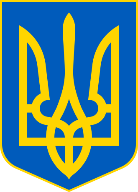 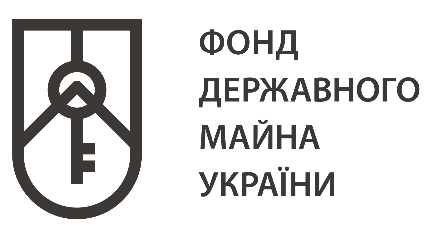 Київ-2017ЗмістПерелік додатківВступУ 2016 році Фонд державного майна України (далі – Фонд) здійснював свою діяльність у межах повноважень, визначених Законом України від 09 грудня 2011 року № 4107-VI «Про Фонд державного майна України».Фонд є центральним органом виконавчої влади із спеціальним статусом, що реалізує державну політику у сфері приватизації, оренди, використання та відчуження державного майна, управління об’єктами державної власності, у тому числі корпоративними правами держави щодо об’єктів державної власності, що належать до сфери його управління, а також у сфері державного регулювання оцінки майна, майнових прав та професійної оціночної діяльності.До основних завдань Фонду належать:– управління об’єктами державної власності, зокрема корпоративними правами держави у статутних капіталах господарських товариств, щодо яких прийнято рішення про приватизацію та затверджено план приватизації або план розміщення акцій; товариств, утворених у процесі перетворення (у тому числі шляхом корпоратизації) державних підприємств, що належать до сфери його управління, а також товариств, утворених за участю Фонду;– реалізація державної політики у сфері оренди, використання та відчуження державного майна;– реалізація державної політики у сфері приватизації і, як результат, сприяння процесу демонополізації економіки і створенню умов для конкуренції виробників;– здійснення контролю у сфері організації та проведення приватизації державного майна, управління державним майном; виконання покупцями об’єктів приватизації взятих на себе зобов’язань відповідно до умов договорів купівлі-продажу об’єктів приватизації; відчуження державного майна у випадках, встановлених законодавством; передачі державного майна в оренду та користування; повернення в державну власність державного майна, що було приватизоване, відчужене або вибуло з державної власності з порушенням законодавства;– державне регулювання у сфері оцінки майна, майнових прав та професійної оціночної діяльності;– забезпечення формування і ведення Єдиного реєстру об’єктів державної власності;– співробітництво з міжнародними організаціями з питань реалізації державної політики у сфері приватизації, оренди, використання та відчуження державного майна в межах покладених на нього повноважень, управління корпоративними правами держави, а також у сфері державного регулювання оцінки майна, майнових прав та професійної оціночної діяльності; – організація виконання Конституції та законів України, актів Президента України і Кабінету Міністрів України, інших актів законодавства та здійснення контролю за їх виконанням.Звіт підготовлено на виконання частини другої статті 4 Закону України «Про Фонд державного майна України», пункту 23 розділу VII Державної програми приватизації на 2012-2014 роки, затвердженої Законом України 
від 13 січня 2012 року № 4335-VІ, частини четвертої статті 4 Закону України від 04 березня 1992 року № 2143-ХІІ «Про приватизацію державного майна».Робота Фонду у звітному періоді здійснювалася відповідно до Стратегії сталого розвитку «Україна – 2020» та була спрямована на реалізацію пріоритетів розвитку країни, зокрема щодо прозорої приватизації об’єктів державної власності, визначених Планом пріоритетних дій Уряду на 2016 рік, затвердженим розпорядженням Кабінету Міністрів України від 27 травня 2016 року № 418. У 2016 році Фонд забезпечив надходження до державного бюджету у розмірі 2,6 млрд грн, що є найвищим показником з 2014 року. Зокрема, надходження від дивідендів та частини чистого прибутку господарських товариств у 2016 році більше ніж у 3 рази перевищили показники 2014 та 2015 років та є рекордними за останні 10 років. Крім того, при встановленому плановому завданні 615 млн грн від оренди державного майна до державного бюджету надійшло 1 028,558 млн грн, що свідчить про виконання плану на 167,25 %. Незважаючи на несприятливу економічну ситуацію, яка склалася в країні, непривабливість більшості об’єктів приватизації та низький інтерес з боку потенційних інвесторів, фактичний саботаж і гальмування процесу передачі Фонду уповноваженими органами управління підприємств для приватизації, Фонд докладав зусиль для забезпечення надходжень до державного бюджету. Увага Фонду була зосереджена на таких важливих напрямах:– підвищення інвестиційної привабливості об’єктів приватизації;– запровадження прозорого процесу приватизації;– прискорення підготовки нових об’єктів до продажу;– запровадження нових способів приватизації неліквідних об’єктів.Одним з головних принципів приватизації у 2016 році була прозорість процесу приватизації. Фондом було запроваджено продаж об’єктів приватизації на електронних торгах, які проводилися за участю 16 електронних бірж-партнерів, а також продаж об’єктів в «один клік» на порталі privatization.gov.ua, де одночасно може продаватися до 70 об’єктів.З метою підвищення зацікавленості з боку потенційних інвесторів було проведено рекламну кампанію об’єктів приватизації, в рамках якої, зокрема, розроблено та розіслано потенційним інвесторам викладені українською та англійською мовами інфобуклети з інформацією про підприємства, які пропонувалися до приватизації, об’єкти малої приватизації. Також проведено першу конференцію з питань приватизації, у якій взяло участь 100 учасників з 12 країн світу. З метою надання консультацій щодо об’єктів приватизації запущено спеціалізовану «гарячу лінію», яка є безкоштовною з будь-якого номера.Велика увага приділялася імплементації міжнародних стандартів у процес приватизації. У 2016 році було запроваджено можливість проведення попереднього аудиту об’єктів приватизації, звернення до міжнародного арбітражу для вирішення спорів, надання персонального консультанта кожному потенційному інвестору, допуску до участі у приватизації державних компаній-нерезидентів, вибору між грошовим депозитом та банківською гарантією.Крім того, розроблено покрокову інструкцію для кожного потенційного інвестора, стан готовності об’єктів до приватизації висвітлювався он-лайн. Також введено заборону щодо участі у приватизації інвесторів з офшорних зон, країн з переліку FATF, країн-агресорів.З метою продажу неліквідних об’єктів, які тривалий час не продавалися на «класичних» аукціонах у зв’язку з відсутністю попиту, було запроваджено «голландські» аукціони. У 2016 році проведено близько 120 «голландських» аукціонів (для порівняння: у 2015 році було оголошено лише 26 таких аукціонів, що майже у 5 разів менше ніж у звітному періоді), на яких вдалося продати 19 об’єктів – у 5 разів більше ніж у 2015 році, коли  було продано лише 4 об’єкти. Поряд з цим у 2016 році досягнуто декілька рекордних показників. Зокрема, за рекордні суми продано дві ГЕС у Миколаївській області (Мигіївську ГЕС – за 52 млн грн, Костянтинівську ГЕС – за 64 млн грн). Уперше за 25 років в аукціоні взяло участь 16 учасників, у тому числі іноземні компанії. Під час аукціону ціна порівняно зі стартовою, оголошеною Фондом, зросла приблизно в 5 разів.Крім того, уперше в історії Фонду проведено аукціон без оголошення ціни (стартові ціни пропонувалися потенційними покупцями) з продажу пакета акцій ПАТ «Славутський завод залізобетонних виробів». Ціна об’єкта зросла майже у 10 разів порівняно зі стартовою ціною.Загалом у 2016 році оголошено понад 1000 аукціонів, що є рекордною кількістю з 2000 року, приватизовано 17 пакетів акцій та 135 об’єктів малої приватизації, що є найвищим показником з 2014 року (для порівняння: у 2015 році було оголошено 403 аукціони, приватизовано 12 пакетів акцій та 109 об’єктів малої приватизації). Багато об’єктів продається лише з п’ятого, а іноді й з десятого разу, що свідчить про зношений стан і занедбаність об’єктів (95 % всіх об’єктів приватизації введено в експлуатацію 50-150 років тому).1. Стислий огляд узагальнених результатів роботи Фонду у сфері приватизації державного майна та управління державною власністю за всі роки приватизації та за звітний період За роки приватизації (з 1992 р. по 2016 р.) роздержавлено більше 130 тисяч об’єктів. Починаючи з 1992 р., в Україні приватизовано 29 465 об’єкти державної форми власності з урахуванням 608 об’єктів, розташованих у Автономній Республіці Крим (далі – АР Крим) (додаток 1), та 102 584 об’єкти комунальної власності з урахуванням 7 169 об’єктів, розташованих у АР Крим (додаток 2).За всі роки приватизації змінено форму власності більше 113 тисяч об’єктів груп А та Ж, більше 5 тисяч об’єктів незавершеного будівництва (група Д) (додатки 3, 4). У результаті здійснення приватизації державного майна створено вагомий недержавний сектор економіки, який включає понад 11 тисяч акціонерних товариств (далі – АТ) (додаток 5).За всі роки від приватизації державного майна надійшло більше 64 млрд грн (додаток 6), майже 10 млрд грн плати за оренду державного майна, понад лрд грн дивідендів, нарахованих на державні акції (паї). Протягом 2016 року державну форму власності змінили 139 об’єктів. Місцевими органами приватизації та регіональними відділеннями Фонду за угодами з органами місцевого самоврядування змінено комунальну форму власності 407 об’єктів.*У 2016 році регіональними відділеннями Фонду від приватизації об’єктів комунальної форми власності отримано і перераховано коштів до відповідних місцевих бюджетів у сумі 3,55 млн грн.Виконано планові завдання з оренди державного майна на 167,25 %, до державного бюджету надійшло 1 028,558 млн грн (додаток 7). До державного бюджету перераховано 1 249,48 млн грн дивідендів та частини чистого прибутку від господарських товариств, що належать до сфери управління Фонду (додаток 8). Відповідно до Закону України «Про Державний бюджет України на 2016 рік» Фонду встановлено завдання з надходження коштів від приватизації державного майна до державного бюджету обсягом 17,1 млрд грн.Протягом 2016 року від приватизації державного майна та інших надходжень, безпосередньо пов’язаних з процесом приватизації, надійшло 187,503 млн грн (додаток 9). До загального фонду державного бюджету перераховано 188,918 млн грн. Від продажу земельних ділянок несільськогосподарського призначення або прав на них, що перебувають у державній власності, на яких розташовано об’єкти, що підлягали приватизації, надійшло 4,279 млн грн та перераховано до державного бюджету 4,274 млн грн. Виконання поставлених перед Фондом завдань, як вже неодноразово зазначалося у звітах за минулі роки, в першу чергу залежить від передачі уповноваженими органами управління Фонду нових інвестиційно-привабливих 
об’єктів на приватизацію, оскільки за роки приватизації в управлінні Фонду не залишилося об’єктів, реалізація яких може забезпечити встановлені чинним законодавством обсяги надходження коштів до державного бюджету.Водночас, незважаючи на обставини, які ускладнювали здійснення Фондом повноважень щодо підготовки і проведення приватизації та функцій з управління державним майном на значній території України, Фонд протягом звітного періоду проводив системну та наполегливу роботу щодо створення умов для виконання завдань з наповнення державного бюджету.2. Приватизація державного майна2.1. Підготовка підприємств до приватизаціїЗ метою вивчення попиту потенційних покупців на об’єкти приватизації та аналізу фінансового стану підприємств до прийняття рішення про їх приватизацію на офіційному веб-сайті Фонду в рубриці «Приватизація» (підрубрика «Вивчення попиту підприємств») протягом звітного періоду оприлюднено економічну інформацію щодо фінансово-майнового стану 10 підприємств: ДП «Укрекоресурси», ДП Водних шляхів «Устьдунайводшлях», ДНВП «Електронмаш», ДП «Завод «Радіореле», ДП «Вінницький завод «Кристал», ПАТ «Національна акціонерна компанія «Украгролізінг», ПАТ «Аграрний фонд», ПАТ «Державна продовольчо-зернова корпорація України», ДП «Екотрансенерго», ДП «Новопокровський комбінат хлібопродуктів». До Фонду надійшло 3 анкети на вивчення попиту ДП «Новопокровський комбінат хлібопродуктів», на інші об’єкти анкет не надходило.Згідно з Положенням про порядок вивчення попиту потенційних покупців на об’єкти приватизації, затвердженим наказом Фонду від 30 липня 2000 року № 1798 (із змінами), та Положенням про порядок здійснення аналізу фінансового стану підприємств, що підлягають приватизації, затвердженим спільним наказом Міністерства фінансів України та Фонду від 26 січня 2001 року № 49/121, протягом звітного періоду за спрощеною схемою здійснено аналіз фінансового стану та надано відповідні висновки стосовно 2 підприємств групи В, що підлягають приватизації, які характеризуються незадовільним фінансовим станом (високою ризикованістю діяльності з точки зору неповернення боргів, низьким рівнем ліквідності, платоспроможності (фінансової стійкості), ділової активності, а також збитковою діяльністю).Відповідно до пункту 2 постанови Кабінету Міністрів України від 12 травня 2015 року № 271 «Про проведення прозорої та конкурентної приватизації у 2015 – 2017 роках» (із змінами) (далі – постанова Кабінету Міністрів України від 12 травня 2015 року № 271) Фонду визначено завдання забезпечити виставлення на продаж об’єктів, включених до переліків об’єктів державної власності, що підлягають приватизації, затверджених цією постановою.Протягом звітного періоду проводилася системна робота з регіональними відділеннями Фонду та уповноваженими органами управління, зокрема з Мінекономрозвитку, Міненерговугілля, Мінінфраструктури, Мінагрополітики, Держрибагентством, з метою забезпечення проведення передприватизаційної підготовки підприємств, прийняття рішення про приватизацію підприємств та передачі у встановленому порядку державним органам приватизації об’єктів, щодо яких прийнято рішення про приватизацію.Згідно з пунктом 4 постанови Кабінету Міністрів України від 12 травня 2015 року № 271 уповноваженим органам управління державним майном доручено забезпечити здійснення у випадках, передбачених законодавством, передприватизаційної підготовки об’єктів, включених до переліків об’єктів державної власності, що підлягають приватизації, та передати в установленому порядку Фонду функції з управління ними.Для забезпечення виконання зазначеної постанови Фонд систематично співпрацював з Міністерством економічного розвитку і торгівлі України (далі – Мінекономрозвитку), до якого неодноразово звертався стосовно прискорення заходів з проведення передприватизаційної підготовки підприємств, віднесених до сфери його управління.Так, протягом звітного періоду за ініціативою Фонду проведено низку узгоджувальних нарад за участю представників Мінекономрозвитку, на яких обговорювалися питання проведення передприватизаційної підготовки таких державних підприємств: «Державне науково-виробниче підприємство «Електронмаш», «Дніпропетровський науково-виробничий комплекс «Електровозобудування», «Запорізький конструкторсько-технологічний інститут сільськогосподарського машинобудування», «Державний інститут по проектуванню промислових підприємств», «Державний український науково-дослідний інститут фарфоро-фаянсової промисловості», «Харківський науково-дослідний інститут технології машинобудування».Представників Фонду було включено до складу створених Мінекономрозвитку робочих груп з розроблення проектів передприватизаційної підготовки таких державних підприємств груп В, Г: «Державний інститут по проектуванню промислових підприємств», «Державне науково-виробниче підприємство «Електронмаш», «Дніпропетровський науково-виробничий комплекс «Електровозобудування». На засіданнях робочих груп Фондом надано свої зауваження і пропозиції до проектів передприватизаційної підготовки зазначених підприємств та проводилася робота щодо їх доопрацювання. У вересні 2016 року Фонд звернувся до Мінекономрозвитку стосовно прискорення завершення заходів стосовно підприємств, питання щодо передприватизаційної підготовки яких опрацьовувалися у 2015 – 2016 роках та які підлягали такій підготовці, проте розроблені проекти так і не було подано до Фонду для погодження в установленому порядку.Для забезпечення виконання постанови Кабінету Міністрів України від 12 травня 2015 року № 271 Фондом підготовлено та затверджено наказом від 22 січня 2016 року № 106 перелік об’єктів груп В, Г, які підлягають підготовці до продажу в 2016 році, до якого включено 167 об’єктів груп В, Г, з яких 149 об’єктів групи В та 18 об’єктів групи Г. У зв’язку з прийняттям постанови Кабінету Міністрів України від 31 серпня 2016 року № 588 «Про внесення змін до постанови Кабінету Міністрів України від 12 травня 2015 року № 271» Фондом підготовлено та затверджено наказом від 05 жовтня 2016 року № 1832 (із змінами) оновлений перелік об’єктів груп В, Г, які підлягають підготовці до продажу в 2016 році, до якого включено 115 об’єктів груп В, Г, з яких 110 об’єктів групи В та 5 об’єктів групи Г. Крім того, підготовку до продажу 27 об’єктів групи Г та 53 об’єктів групи В можливо розпочати після їх виключення з переліку об’єктів права державної власності, що не підлягають приватизації.Станом на 31.12.2016 в управлінні Фонду перебувають 25 об’єктів груп В, Г, з яких 9 об’єктів – в управлінні Фонду, 16 – в управлінні регіональних відділень. Відповідно до заходів щодо виконання Указу Президента України від 19 березня 2002 року № 267 «Про організаційні заходи з підготовки об’єктів права державної власності до приватизації», затверджених розпорядженням Кабінету Міністрів України від 26 квітня 2002 року № 224-р, Фонд звертався до уповноважених органів управління з проханням надати пропозиції щодо об’єктів державної власності, що підлягають приватизації у 2016 році. Відповіді отримано від 9 центральних органів виконавчої влади та 14 обласних державних адміністрацій, які надали пропозиції стосовно лише 3 об’єктів малої приватизації.Згідно з додатком 1 до постанови Кабінету Міністрів України від 12 травня 2015 року № 271 (у редакції постанови від 31 серпня 2016 року № 588, із змінами) уповноважені органи управління повинні були передати Фонду 154 об’єкти, з яких 94 об’єкти груп В, Г для приватизації. Регіональними відділеннями Фонду в 2016 році було видано 11 наказів про прийняття рішень про приватизацію, з них 1 наказ – на підставі рішення Уряду.Уповноваженими органами управління з метою приватизації протягом звітного періоду передано регіональним відділенням Фонду 5 об’єктів.Регіональними відділеннями Фонду в 2016 році затверджено плани приватизації 3 державних підприємств агропромислового комплексу.Станом на 31.12.2016 Фонду передано функції з управління 14 об’єктами, 7 з яких належать до груп В, Г. Протягом звітного періоду Фондом проводилася робота з державними підприємствами (без урахування підприємств агропромислового комплексу), які підлягали підготовці до продажу в 2016 році:Костянтинівським державним хімічним заводом;Криворізькою ТЕЦ;Сєвєродонецькою ТЕЦ; Київпассервісом;Укрекоресурсами;Устьдунайводшляхом;Чорноморським морським пароплавством.Так, наказом Фонду від 07 листопада 2016 року № 2011 затверджено план приватизації єдиного майнового комплексу Костянтинівського державного хімічного заводу.Розпорядженням Кабінету Міністрів України від 30 листопада 2016 року № 911-р затверджено план приватизації єдиного майнового комплексу державного підприємства «Криворізька ТЕЦ». Наказом Фонду від 12 грудня 2016 року № 2226 прийнято рішення про припинення державного підприємства «Криворізька ТЕЦ», наказом від 12 грудня 2016 року № 2230 – про його перетворення в публічне акціонерне товариство.Розроблений Фондом та поданий на розгляд до Кабінету Міністрів України проект розпорядження Уряду «Про затвердження плану приватизації єдиного майнового комплексу державного підприємства «Сєвєродонецька ТЕЦ» було схвалено відповідним Урядовим комітетом, але повернуто для додаткового узгодження. Наказом Фонду від 29 серпня 2016 року № 1614 затверджено план приватизації єдиного майнового комплексу державного підприємства «Київпассервіс», наказом від 08 вересня 2016 року № 1677 прийнято рішення про його перетворення в публічне акціонерне товариство, наказом від 30 вересня 2016 року № 1819 – про припинення державного підприємства «Київпассервіс».Наказом Фонду від 15 серпня 2016 року № 1568 прийнято рішення про приватизацію державного підприємства «Укрекоресурси», наказом від
12 вересня 2016 року № 1697 затверджено склад комісії з приватизації підприємства. Функції з управління майном підприємства Кабінетом Міністрів України Фонду не передано.Також на підставі отриманих заяв на приватизацію прийнято рішення про приватизацію державної судноплавної компанії «Чорноморське морське пароплавство» (наказ Фонду від 20 грудня 2016 року № 2236) та державного підприємства водних шляхів «Устьдунайводшлях» (наказ Фонду від 20 грудня 2016 року № 2267).За поданням Фонду Кабінетом Міністрів України видано розпорядження від 22 липня 2016 року № 503-р щодо прийняття рішення про приватизацію відокремленого підрозділу «Шахта «Бужанська» державного підприємства «Волиньвугілля».Протягом року Фондом забезпечено затвердження планів приватизації 5 державних підприємств групи В (у тому числі 2 підприємств агропромислового комплексу), один з яких затверджено рішенням Уряду.Крім цього, Фондом розроблено та погоджено із заінтересованими органами проект рішення Уряду «Про прийняття рішення про приватизацію державного підприємства «Електронмаш» (об’єкт групи Г).З метою забезпечення реалізації постанови Кабінету Міністрів України від 12 травня 2015 року № 271 в частині реформування підприємств агропромислового комплексу, які належать до сфери управління Мінагрополітики:щодо 12 об’єктів у зв’язку з прийняттям рішення про приватизацію передано функції з управління майном від Мінагрополітики до державних органів приватизації, з яких у 2016 році лише 1 об’єкт;2 об’єкти приватизовано. Щодо решти об’єктів агропромислового комплексу протягом року проводилася послідовна робота, спрямована на забезпечення їх підготовки до приватизації.Станом на 31.12.2016 в управлінні апарату Фонду перебувають 3 об’єкти агропромислового комплексу: державне підприємство «Україна», державне підприємство «Тепличний комбінат» та «Лиманське державне виробниче сільськогосподарсько-рибоводне підприємство».Так, наказом Фонду від 27 вересня 2016 року № 1788 затверджено план приватизації єдиного майнового комплексу державного підприємства «Україна», наказом від 29 грудня 2016 року № 2341 – план приватизації державного підприємства «Тепличний комбінат».Розроблений Фондом та поданий на розгляд Кабінету Міністрів України проект постанови Уряду «Про приватизацію майна державного підприємства «Володимирське» та Лиманського державного виробничого сільськогосподарсько-рибоводного підприємства» було повернено відповідним Урядовим комітетом на доопрацювання. Відповідно до статті 25 Закону України «Про особливості приватизації майна в агропромисловому комплексі» приватизація певної групи об’єктів агропромислового комплексу здійснюється на підставі рішення Кабінету Міністрів України.Для забезпечення приватизації таких підприємств Фондом розроблено проект розпорядження Кабінету Міністрів України «Деякі питання приватизації об’єктів агропромислового комплексу», яким передбачено прийняття рішення про приватизацію майна 11 державних підприємств агропромислового комплексу шляхом перетворення їх у публічні акціонерні товариства за умови тимчасового залишення у власності держави пакета акцій розміром 75 % + 1 акція для продажу на конкурентних засадах. Проект розпорядження доопрацьовано з урахуванням доручень Кабінету Міністрів України з метою надання на розгляд Уряду.Крім цього, Фондом підготовлено проект постанови Кабінету Міністрів України «Про прийняття рішення про приватизацію державного підприємства «Новопокровський комбінат хлібопродуктів», яке включено до переліку об’єктів державної власності, що мають стратегічне значення для економіки і безпеки держави, як підприємство, що забезпечує розміщення і зберігання матеріальних цінностей державного резерву, і тому як об’єкт групи Г також приватизується на підставі рішення Уряду. Зазначений проект рішення Уряду погоджено із заінтересованими органами та підготовлено для внесення на розгляд Кабінету Міністрів України.Прийняття зазначених рішень Уряду було неодноразово відкладено або знято з розгляду Кабінетом Міністрів України, що зумовлено, у тому числі, позицією Кабінету Міністрів України щодо необхідності удосконалення Закону України «Про особливості приватизації майна в агропромисловому комплексі».Розроблений Мінекономрозвитку законопроект «Про внесення змін до деяких законів України (щодо вдосконалення процедури приватизації майна і землі підприємств агропромислового комплексу) був погоджений Фондом із зауваженнями. У реєстрі корпоративних прав держави за Фондом не обліковуються пакети акцій АТ, щодо яких прийнято відповідні рішення Уряду про закріплення в державній власності.2.2. Підсумки приватизації державного майна2.2.1. Організаційне забезпечення виконання завдань з приватизації
державного майна у звітному періодіЗ метою забезпечення виконання завдань з надходження коштів від приватизації державного майна до державного бюджету, визначених Законом України «Про Державний бюджет України на 2016 рік», та на виконання постанови Кабінету Міністрів України від 12 травня 2015 року № 271, якою затверджено перелік об’єктів державної власності, що підлягають приватизації у 2016 році, Фондом протягом звітного періоду вживалися відповідні організаційні заходи. Так, для організації продажу об’єктів Фонд на початку 2016 року забезпечив підготовку та затвердження відповідними наказами:Переліку_об’єктів груп В, Г, які підлягають продажу в 2016 році (наказ Фонду від 30 грудня 2015 року № 2064);Плану-графіка виставлення об’єктів груп В, Г на продаж в 2016 році (наказ Фонду від 12 січня 2016 року № 42);Переліку об’єктів груп В, Г, які підлягають підготовці до_продажу_в_2016_році (наказ Фонду від 22 січня 2016 року № 106);Плану-графіка очікуваного надходження у 2016 році грошових коштів від продажу об’єктів приватизації державної власності груп А, Д та Ж, у тому числі разом із земельними ділянками, та орієнтовного переліку об’єктів, які пропонуватимуться до продажу у 2016_році (наказ Фонду від 22 січня 2016 року № 110);Помісячних графіків підготовки об’єктів груп В, Г до продажу в 2016 році (наказ Фонду від 15 лютого 2016 року № 299).У червні 2016 року наказом Фонду № 1150 до переліку об’єктів групи Е, що підлягають приватизації у 2016 році, затверджених наказом Фонду від 15 червня 2015 року № 857, включено пакет акцій 100 % статутного капіталу ПрАТ «Президент-Готель».У зв’язку з прийняттям Кабінетом Міністрів України постанови від 
31 серпня 2016 року № 588 «Про внесення змін до постанови Кабінету Міністрів України від 12 травня 2015 року № 271» у вересні – жовтні 2016 року наказами Фонду затверджено оновлені Перелік об’єктів груп В, Г, які підлягають продажу в 2016 році (наказ від 23 вересня 2016 року № 1761), План-графік виставлення об’єктів груп В, Г на продаж в 2016 році (наказ від 23 вересня 2016 року № 1762) та Переліки об’єктів груп В, Г, які підлягають підготовці до продажу в 2016 році (наказ від 05 жовтня 2016 року № 1832 (із змінами), внесено зміни до Переліку об’єктів групи Е, що підлягають приватизації у 2016 році (наказ від 23 вересня 2016 року № 1763).Розпорядженням Кабінету Міністрів України від 10 березня 2016 року № 202-р «Про внесення змін до деяких розпоряджень Кабінету Міністрів України з питань приватизації» затверджено плани розміщення акцій
ВАТ «Запоріжжяобленерго», ПАТ «Одеська ТЕЦ», ПАТ «Херсонська ТЕЦ», ПАТ «Одеський припортовий завод», ПАТ «Сумихімпром», які підлягали продажу за конкурсом з відкритістю пропонування ціни за принципом аукціону в термін до 30 листопада 2016 року.З метою затвердження переліку об’єктів, державні пакети акцій яких можуть бути запропоновані до продажу на аукціоні без оголошення ціни, а також остаточного продажу державних пакетів акцій АТ, які перебувають в управлінні Фонду, Кабінетом Міністрів України прийнято розпорядження Уряду від 30 березня 2016 року № 250-р.Розпорядженням Кабінету Міністрів України від 22 липня 2016 року № 505-р «Про внесення змін до розпоряджень Кабінету Міністрів України від 3 квітня 2013 р. № 204 і від 3 вересня 2014 р. № 861» продовжено терміни розміщення 25-відсоткових пакетів акцій низки енергокомпаній, які підлягали продажу на фондових біржах, до 30 листопада 2016 року, а також затверджено плани розміщення акцій ПАТ «Центренерго», ПАТ «Миколаївська ТЕЦ» та ПрАТ «Івано-Франківський локомотиворемонтний завод», якими було передбачено продаж державних пакетів акцій за конкурсом з відкритістю пропонування ціни за принципом аукціону в термін до 30 листопада 2016 року.Розпорядженням Кабінету Міністрів України від 23 серпня 2016 року № 606-р «Про внесення змін у додатки до розпорядження Кабінету Міністрів України від 03 квітня 2013 року № 204» продовжено терміни розміщення пакетів акцій ВАТ «Тернопільобленерго», АК «Харківобленерго», ПАТ «Хмельницькобленерго», ПАТ «Миколаївобленерго», які підлягали продажу за конкурсом з відкритістю пропонування ціни за принципом аукціону, до 30 листопада 2016 року та пакета акцій ПАТ «Черкасиобленерго», який підлягав продажу на фондових біржах, до 30 листопада 2016 року.Кабінетом Міністрів України прийнято підготовлену Фондом на виконання доручення Прем’єр-міністра України постанову від 26 жовтня 2016 року № 743 «Про внесення змін у додаток 1 до постанови Кабінету Міністрів України від 12 травня 2015 року № 271», якою виключено з додатка 1 державні підприємства «Навчально-дослідне господарство «Докучаївське» Харківського національного аграрного університету імені В. В. Докучаєва» та «Скрипаївське навчально-дослідне лісове господарство Харківського національного аграрного університету імені В. В. Докучаєва». З метою забезпечення продажу державних пакетів акцій ВАТ «Оріана», ПАТ «Запорізький виробничий алюмінієвий комбінат», ПАТ «Турбоатом», ПАТ по газопостачанню та газифікації «Коростишівгаз», ВАТ «Оснастка», ВАТ «Автоливмаш», ПАТ «Львівський завод «Автонавантажувач», ПАТ «Кам’янець-Подільськсільмаш», ВАТ «Тернопільобленерго», ВАТ «Запоріжжяобленерго», ПАТ «Хмельницькобленерго», АК «Харківобленерго», ПАТ «Черкасиобленерго», ПАТ «Миколаївобленерго», ПАТ «Донбасенерго», ПАТ «ДТЕК Дніпроенерго», ПАТ «ДТЕК Західенерго», ПАТ «ДТЕК Дніпрообленерго», ПАТ «Київенерго», ПАТ «ДТЕК Донецькобленерго», ПАТ «Центренерго», ПАТ «Одеська ТЕЦ», ПАТ «Херсонська ТЕЦ», ПАТ «Одесаобленерго», ПАТ «Миколаївська ТЕЦ», ПАТ «Одеський припортовий завод», ПАТ «Сумихімпром», ПрАТ «Івано-Франківський локомотиворемонтний завод» Кабінетом Міністрів України прийнято підготовлене Фондом розпорядження від 28 грудня 2016 року № 1057-р «Про внесення змін до деяких розпоряджень Кабінету Міністрів України з питань приватизації».2.2.2. Приватизація об’єктів груп А, Д, ЖЗ метою забезпечення у 2016 році процесу приватизації та надходжень до державного бюджету від приватизації об’єктів державної власності груп А, Д та Ж, у тому числі разом із земельними ділянками, наказом Фонду від 22 січня 2016 року № 110 «Про затвердження плану-графіка очікуваного надходження у 2016 році грошових коштів від продажу об’єктів приватизації державної власності груп А, Д та Ж, у тому числі разом із земельними ділянками, та орієнтовного переліку об’єктів, які пропонуватимуться до продажу у 2016_році» затверджено завдання щодо надходження коштів у розрізі груп об’єктів та регіонів.Для забезпечення прозорості приватизації та з метою інформування потенційних покупців орієнтовний перелік об’єктів державної власності груп А, Д та Ж, які були запропоновані до продажу у 2016 році, опубліковано в газеті «Відомості приватизації» від 03.02.2016 № 10 (926). Зазначеним наказом встановлено завдання з надходження коштів від приватизації об’єктів державної власності груп А, Д та Ж у 2016 році у розмірі 101,076 млн грн, у тому числі від продажу земельних ділянок, на яких розташовані об’єкти приватизації, – 9,977 млн грн, та визначено орієнтовний перелік із 360 об’єктів, які пропонуватимуться до продажу в 2016_році, у тому числі 103 об’єкти разом із земельними ділянками. У розрізі груп завдання з надходження коштів визначено в таких розмірах:група А – 76,312 млн грн (у тому числі 7,721 млн грн – від продажу земельних ділянок);група Д – 13,846 млн грн (у тому числі 2,236 млн грн – від продажу земельних ділянок);група Ж – 10,918 млн грн (у тому числі 20,00 тис. грн – від продажу земельних ділянок). Протягом 2016 року приватизовано 135 об’єктів державної власності груп А, Д та Ж, у тому числі 16 об’єктів разом із земельними ділянками. Продаж об’єктів разом із земельними ділянками у цьому періоді здійснили регіональні відділення Фонду по Вінницькій, Житомирській, Закарпатській, Запорізькій, Львівській, Миколаївській, Рівненській, Тернопільській, Харківській, Черкаській та Чернігівській областях.Надходження коштів від продажу об’єктів груп А, Д та Ж за 2016 рік (сума коштів відповідно до укладених договорів купівлі-продажу) становить 171,463 млн грн, у тому числі від продажу земельних ділянок – 3,549 млн грн, або 169,64 % планового завдання з надходження коштів на 2016 рік, встановленого наказом Фонду від 22 січня 2016 року № 110, у тому числі від продажу земельних ділянок – 35,57 %.Інформація щодо кількості приватизованих об’єктів груп А, Д та Ж, надходження коштів (відповідно до укладених договорів купівлі-продажу) та стану виконання регіональними відділеннями планових показників з надходження коштів у 2016 році наведена в додатку 10.Фактичне надходження коштів у 2016 році від продажу об’єктів груп А, Д та Ж становить 168,447 млн грн. До цієї суми включено надходження обсягом 1,473 млн грн від продажу 3 об’єктів груп А та Д, які були приватизовані в 2015 році, кошти за які надійшли у 2016 році, та не включено надходження у сумі 4,488 млн грн від продажу 7 об’єктів групи А, які були приватизовані в 2016 році, кошти за які надійдуть у 2017 році.За 2015 рік приватизовано 109 об’єктів державної власності груп А, Д та Ж, у тому числі 23 об’єкти разом із земельними ділянками.Надходження коштів від продажу об’єктів груп А, Д та Ж за 2015 рік становило 45,483 млн грн, у тому числі від продажу земельних ділянок – 5,161 млн грн.Для вирішення питання пошуку покупців у процесі приватизації об’єктів державної власності груп А, Д та Ж Фондом вживаються такі заходи:– постійно оприлюднюються в офіційних друкованих виданнях державних органів приватизації та на офіційному веб-сайті Фонду накази про включення зазначених об’єктів до переліків об’єктів, що підлягають приватизації, інформаційні повідомлення про оголошення продажу та умови продажу об’єктів;– здійснюється співпраця з професійними учасниками ринку нерухомості, інформацію про продаж об’єктів малої приватизації розміщено на сайтах об’єднань та міжнародних мереж ріелторів;– застосовуються спрощені способи продажу об’єктів, що не користуються попитом у потенційних покупців, шляхом продажу на аукціонах за методом зниження ціни, а також продаж об’єктів на аукціонах в електронній формі;– підписано Меморандум про співпрацю з 16 біржами щодо впровадження продажу об’єктів малої приватизації на аукціонах в електронній формі.Основними проблемами, які перешкоджають процесу приватизації об’єктів державної власності груп А, Д, Ж, є:– зменшення попиту на об’єкти нерухомості внаслідок зниження купівельної спроможності покупців;– відсутність заяв на конкурс з відбору виконавців робіт із землеустрою;– відсутність коштів на виготовлення документів на земельні ділянки та відсутність правовстановлюючих документів на об’єкти нерухомості, які відповідно до статті 50 Закону України «Про землеустрій» є складовою проекту землеустрою щодо відведення земельних ділянок;– поширення на об’єкти приватизації дії частини дев’ятої статті 11 Закону України «Про управління об’єктами державної власності», згідно з якою щодо нерухомого майна об’єктів державної власності, що не підлягають приватизації, не можуть вчинятися дії, наслідком яких може бути його відчуження;– надання органами влади пропозицій до переліку об’єктів, що підлягають приватизації, одних і тих самих підприємств. При цьому проблемні питання, які унеможливлювали приватизацію підприємств у минулі роки, органами управління не вирішуються;– пропонування органами управління до приватизації підприємств, які перебувають на межі банкрутства, є збитковими та непривабливими для потенційних покупців. У зв’язку з цим підготовка таких підприємств до продажу потребує значних фінансових витрат, оскільки у них відсутні кошти на виготовлення правовстановлюючих документів, проведення аудиту тощо. Керівництво цих підприємств змушено було відчужувати за погодженням з органом управління найбільш ліквідне майно для забезпечення виплати зарплати працівникам.Приватизація об’єктів групи АПротягом 2016 року Фондом приватизовано 114 об’єктів групи А державної форми власності, у тому числі 8 об’єктів разом із земельними ділянками. Надходження коштів від продажу об’єктів групи А становить 159,682 млн грн (у тому числі від продажу земельних ділянок – 1,396 млн грн).За 2015 рік приватизовано 82 об’єкти групи А державної форми власності, у тому числі 11 об’єктів разом із земельними ділянками. Надходження коштів від продажу об’єктів групи А державної форми власності становило 34,170 млн грн (у тому числі від продажу земельних ділянок – 3,286 млн грн). Приватизація об’єктів групи ДПротягом 2016 року Фондом приватизовано 18 об’єктів групи Д державної форми власності, у тому числі 8 об’єктів разом із земельними ділянками. Надходження коштів від продажу об’єктів групи Д становить 
10,943 млн грн (у тому числі від продажу земельних ділянок – 2,152 млн грн).За 2015 рік приватизовано 18 об’єктів групи Д державної форми власності, у тому числі 10 об’єктів разом із земельними ділянками. Надходження коштів від продажу об’єктів групи Д державної форми власності становило 7,678 млн грн (у тому числі від продажу земельних ділянок – 1,834 млн грн).Приватизація об’єктів групи ЖПротягом 2016 року Фондом приватизовано 3 об’єкти групи Ж державної форми власності.  Надходження коштів від продажу об’єктів групи Ж становить 
837,88 тис. грн.За 2015 рік приватизовано 9 об’єктів групи Ж державної форми власності, у тому числі 2 об’єкти разом із земельною ділянкою. Надходження коштів від продажу об’єктів групи Ж становило 3,635 млн грн (у тому числі від продажу земельної ділянки – 40,59 тис. грн).2.2.3. Приватизація об’єктів групи ЕЗ метою виконання завдань з надходження коштів від приватизації державного майна групи Е до державного бюджету наказом Фонду від
15 червня 2015 року № 857 (із змінами) затверджено перелік об’єктів групи Е, що підлягають приватизації у 2016 році. Протягом 2016 року Фондом здійснювалися заходи з підготовки до приватизації та продажу об’єктів групи Е. З метою забезпечення продажу пакетів акцій (частки), що належить Фонду у статутних капіталах господарських товариств, прийнято рішення про приватизацію державних пакетів акцій (часток) 6 господарських товариств, а саме: 1. ЗАТ «Міжнародна космічна компанія «Космотрас».2. ПрАТ «Спільне українсько-казахстансько-російське підприємство з виробництва ядерного палива».3. ТОВ «Світ ласощів».4. ПрАТ «Президент-Готель».5. ПрАТ «АТОМПРОФОЗДОРОВНИЦЯ».6. ТОВ «Учбово-атестаційний Центр по неруйнівному контролю».Для реалізації акціонерами переважного права викупу надіслано повідомлення щодо продажу державних пакетів акцій (часток) 5 товариств, а саме:1. ПрАТ «Тюмень-Медико-Сміла» (38,02 %).2. ПрАТ «М’ясо-молочний комплекс «Сіверський» (25 %).3. ПрАТ «Іста-Центр» (21,55 %).4. ТОВ «Керамнадра» (51,00 %).5. ПрАТ «М-Сервіс» (20,391 %).У зв’язку із закінченням передбаченого законодавством та/або уставними документами строку реалізації цього права та відсутністю пропозицій від акціонерів Фондом відповідно до встановлених законодавством процедур вжито заходи з організації продажу державних пакетів акцій (часток)
6 товариств (ПрАТ «Тюмень-Медико-Сміла», ПрАТ «М’ясо-молочний комплекс «Сіверський», ПрАТ «Іста-Центр», ТОВ «Керамнадра», ТОВ «Оздоровчий комплекс – «Пролісок», українсько-швейцарського підприємства у формі ТОВ «ТЕМА»).Фондом у 2016 році проведено продаж пакетів акцій 4 об’єктів групи Е державних пакетів акцій (часток) (ПрАТ «Авіакомпанія «Горлиця», ПАТ «Український банк реконструкції та розвитку», ТОВ «Будильський експериментальний завод» (РВ по Сумській області), спільне підприємство по агропромисловому будівництву «Ратнеагробуд» (РВ по Волинській області)) загальною вартістю 91,560 млн грн. Протягом звітного періоду укладено 3 договори купівлі-продажу об’єктів групи Е, від продажу яких до державного бюджету надійшло 8,733 млн грн.За 2015 рік Фондом укладено 2 договори купівлі-продажу об’єктів групи Е. Надходження коштів від продажу об’єктів становило 132,776 тис. грн. 2.2.4. Продаж пакетів акцій об’єктів груп В, Г на пільгових умовах, аукціонах, у т.ч. на фондових біржах, за конкурсами з відкритістю пропонування ціни за принципом аукціонуЗ метою реалізації планів розміщення акцій ПАТ «Миколаївська ТЕЦ» (об’єкт групи В) та ПрАТ «Івано-Франківський локомотиворемонтний завод» (об’єкт групи Г), затверджених розпорядженням Кабінету Міністрів України від 17 червня 2015 року № 626-р «Деякі питання приватизації об’єктів державної власності», пільговий продаж акцій цих товариств затверджено наказами Фонду від 19 листопада 2015 року № 1742 та від 30 грудня 2015 року № 2037 відповідно. Наказом Фонду від 11 квітня 2016 року № 713 завершено пільговий продаж акцій ПАТ «Миколаївська ТЕЦ», наказом Фонду від 11 травня 2016 року № 962 – ПрАТ «Івано-Франківський локомотиворемонтний завод».Протягом 2016 року Фонд здійснював у процесі приватизації продаж пакетів акцій через фондові біржі. З метою залучення широкого кола покупців на засадах прозорості та відкритості Фондом укладено договори про спільну діяльність з 8 фондовими біржами.Протягом звітного періоду на фондових біржах було заплановано та проведено 187 торговельних сесій. На торгах через фондові біржі запропоновано до продажу 75 пакетів акцій 40 АТ, що належать державі, загальною номінальною вартістю 492,955 млн грн.За підсумками торгів на фондових біржах продано 12 пакетів акцій підприємств, які належать до групи В, загальною вартістю за укладеними контрактами 9,174 млн грн, а саме: ПАТ «Чернігівський завод радіоприладів», ПАТ «Білики», ПАТ «Чорноморський суднобудівний завод», 
ПАТ «Деражнянське підприємство по племінній справі в тваринництві», 
ПАТ «Гідросила МЗТГ», ПАТ «Запорізьке облплемпідприємство», ПАТ «Завод «Прилив», ПрАТ «Яготинський рибгосп», ПАТ «Авіаційне підприємство спеціального призначення «Меридіан», ПАТ «Луганське регіональне управління автобусних станцій», ПАТ «Славутський завод залізобетонних виробів», ПАТ «Племзавод «Яненківський».На відкритих грошових регіональних аукціонах (далі – ВРГА) продано пакет акцій ПАТ «Одеський завод радіально-свердлильних верстатів» на суму 2,466 млн грн.Пакети акцій АТ на спеціалізованих аукціонах за гроші до продажу у звітному періоді не пропонувалися. Надходження коштів до державного бюджету від продажу акцій АТ на фондових біржах та ВГРА становлять 11,640 млн грн. Протягом 2016 року в газеті «Відомості приватизації» оприлюднено 14 інформаційних повідомлень (4 – повторно) про проведення конкурсів з продажу пакетів акцій 6 АТ.Апаратом Фонду оголошено 7 (1 – повторно) конкурсів з продажу пакетів акцій 4 АТ:1. ПАТ «Гайворонський тепловозоремонтний завод» – пакет акцій розміром 100 % статутного капіталу» оголошено двічі (1 – повторно):01.06.2016 за початковою ціною 20 556 000 грн;09.11.2016 за початковою ціною 14 980 000 грн (повторно).2. ПАТ «Одеський припортовий завод» – пакет акцій розміром 99,567 % статутного капіталу (підприємство групи Г, що має стратегічне значення) оголошено двічі:13.06.2016 за початковою ціною 13 175 000 000 грн;31.10.2016 за початковою ціною 5 160 000 000 грн.3. ПАТ «Дніпровський машинобудівний завод» – пакет акцій розміром 25 % + 1 акція статутного капіталу оголошено двічі:05.09.2016 за початковою ціною 26 521 000 грн;14.11.2016 за початковою ціною 26 521 000 грн.4. ПАТ «Херсонська теплоелектроцентраль» – пакет акцій розміром 99,833 % статутного капіталу оголошено один раз:14.11.2016 за початковою ціною 155 000 000 грн. Регіональними відділеннями Фонду оголошено 7 (3 – повторно) конкурсів з продажу пакетів акцій 2 АТ, а саме:1. ПАТ «Тернопільський радіозавод «Оріон» – пакет акцій розміром 96,129 % статутного капіталу оголошено чотири рази (1 – повторно):25.05.2016 за початковою ціною 140 750 000 грн;13.07.2016 за початковою ціною 140 750 000 грн (повторно);31.10.2016 за початковою ціною 120 000 000 грн;19.12.2016 за початковою ціною 120 000 000 грн.2. ПАТ «Дніпрометробуд» – пакет акцій розміром 95 % статутного капіталу оголошено тричі (2 – повторно):07.09.2016 за початковою ціною 44 508 711 грн;05.10.2016 за початковою ціною 44 508 711 грн (повторно);09.11.2016 за початковою ціною 44 508 711 грн (повторно).Протягом звітного періоду договори купівлі-продажу пакетів акцій не укладалися.Протягом 2016 року продаж пакетів акцій АТ, що займають монопольне становище на загальнодержавному ринку відповідних товарів (робіт, послуг) або мають стратегічне значення для економіки та безпеки держави, на конкурсах та фондових біржах не проводився. Для забезпечення відкритості проведення конкурсів та з метою більшої інформованості потенційних покупців Фонд у звітному періоді оприлюднив у газеті «Відомості приватизації» інформаційні повідомлення про початок підготовки до проведення конкурсів з продажу пакетів акцій 17 підприємств.Фондом постійно оновлюється інформація на офіційному веб-сайті Фонду, на якому потенційні покупці можуть самостійно ознайомитися з відповідними рубриками та актуальною інформацією. Щодо приватизації ПАТ «Одеський припортовий завод»Підготовку до приватизації ПАТ «Одеський припортовий завод» (далі – ПАТ «ОПЗ») Фонд розпочав в середині 2015 року. Проте у зв’язку з затримкою прийняття змін до Закону України «Про приватизацію державного майна» не вдалося підготувати і виставити ПАТ «ОПЗ» на приватизацію у ІІ півріччі 2015 – І півріччі 2016 року. Таким чином, приватизація ПАТ «ОПЗ» не відбулася з причин, не залежних від Фонду.У зв’язку з цим підготовку цього підприємства до приватизації Фонд розпочав після прийняття 16.02.2016 Закону України «Про внесення змін до деяких законів України щодо вдосконалення процесу приватизації» за 
№ 1005-VIII і завершив у липні 2016 року. Було забезпечено проходження всіх необхідних етапів, а саме: інвентаризація, аудит, оцінка, погодження Робочої групи з питань приватизації при Кабінеті Міністрів України, затвердження Урядом умов продажу.Протягом цього періоду суттєво зросли борги ПАТ «ОПЗ», у т. ч. перед Group DF, який іноземні інвестори вважали «токсичним». У зв’язку з цим запланований на 26 липня 2016 року конкурс не відбувся, оскільки жоден з учасників не подав заявок.Після визначення ключових проблем приватизації ПАТ «ОПЗ», якими стали наявність боргу, відсутність гарантії доставки газу на підприємство, висока стартова ціна та необхідність заміни грошового депозиту на банківську гарантію (як опція), Фонд оперативно розпочав здійснювати підготовку до повторної приватизації ПАТ «ОПЗ». На цьому етапі було підготовлено та забезпечено погодження відповідних нормативних актів, які дали змогу зменшити стартову ціну пакета акцій товариства та подавати банківську гарантію замість конкурсної гарантії (5 %) на суму цієї гарантії. Крім того, АТ «Укртрансгаз» надав гарантію доставки газу до ПАТ «ОПЗ», якщо цей газ придбано і доставлено до кордону з Україною.З метою вирішення питання щодо боргу перед Group DF на балансі ПАТ «ОПЗ» Фонд неодноразово звертався до Кабінету Міністрів України, Національного банку України, НАК «Нафтогаз України» спільно розробити механізм заміни такого боргу, проте ця проблема залишилася невирішеною.Конкурс з продажу ПАТ «ОПЗ» 14 грудня 2016 року не відбувся через відсутність заявок від інвесторів. Ключовою причиною цього є наявність зазначеного вище боргу, несприятлива кон’юнктура цін на ринку мінеральних добрив, відсутність позитивних прогнозів її зростання, збиткова діяльність та зростання боргів підприємства.Враховуючи зазначене, ПАТ «ОПЗ» було підготовлено на високому професійному рівні. Над угодою працював міжнародний інвестиційний банк UBS разом з юридичною компанією Baker&McKenzie та аудиторською компанією Ernst&Young, було підготовлено «Кімнату даних», які включали 10 фінансових і податкових звітів, майже 3 тис. документів обсягом майже 20 тис. сторінок, проведено переговори з 27 компаніями, 12 з яких підписали договори про конфіденційність, 4 компанії подали попередні листи про наміри придбати ПАТ «ОПЗ». До угоди також запрошено EBRD, ІFC, які були готові кредитувати іноземного покупця заводу. 2.2.5. Співпраця Фонду з міжнародними організаціями
та Європейським СоюзомПротягом звітного періоду Фондом здійснювалася співпраця з міжнародними організаціями, фінансовими установами, Європейським Союзом (ЄС), представниками державних органів інших країн та потенційними інвесторами.Основою відносин між Україною та ЄС є Угода про асоціацію між Україною та ЄС, яка передбачає підтримку демократичних та економічних перетворень в Україні, а також зміцнення співпраці між ЄС та Україною. З метою реалізації положень цієї Угоди українською та європейською сторонами розроблено Порядок денний асоціації Україна – ЄС, в рамках якого Фонд залучений до виконання заходів щодо розвитку відкритих, конкурентних та прозорих правил і процедур приватизації та їх імплементації відповідно до найкращих практик ЄС, а також зміцнення корпоративного управління, зокрема на державних підприємствах, включаючи реструктуризацію державних підприємств, зміцнення управління державною власністю та перегляд системи державних субсидій. Фонд щокварталу звітує Кабінету Міністрів України про виконання зазначених положень. На виконання Плану заходів з реалізації домовленостей, досягнутих під час першого засідання Комітету асоціації Україна – ЄС, Фонд щомісячно інформує Кабінет Міністрів України про проведення приватизації відповідно до міжнародних стандартів.З метою участі Фонду у новому проекті технічної допомоги Європейського Союзу «Підтримка імплементації Угоди про асоціацію» Фонд підготував інформацію для проведення аналізу його інституційної спроможності. Для отримання Україною додаткової макрофінансової допомоги в сумі 1,8 млрд євро Фондом протягом звітного періоду надавалася інформація Міністерству фінансів України щодо реалізації плану-графіка виконання умов Меморандуму про взаєморозуміння між Україною як позичальником та ЄС як кредитором.У рамках співробітництва з міжнародними організаціями Фонд залучений до виконання Плану заходів з реалізації Меморандуму про взаєморозуміння між Урядом України та Організацією економічного співробітництва та розвитку щодо поглиблення співробітництва в частині управління державними підприємствами. Про виконання зазначеного Плану заходів Фонд щоквартально звітує Мінекономрозвитку.З метою залучення міжнародної технічної допомоги Фонд направив на адресу Національного агентства України з питань державної служби (далі – Нацдержслужба) 10 заявок на отримання зовнішньої допомоги Європейського Союзу в рамках програми TAIEX. Реалізація цих проектів сприятиме наближенню законодавства України до нормативних актів ЄС у частині реформування процесів формування видатків бюджету України, а також вивченню європейського досвіду щодо ефективного використання контролінгу в процесі вдосконалення ресурсного забезпечення діяльності центральних органів виконавчої влади. На сьогодні заявки знаходяться на розгляді Нацдержслужби.У рамках залучення зовнішньої допомоги TAIEX у Фонді з 11 по
12 лютого 2016 року проведено експертну місію Європейської комісії щодо реалізації заявки, яка була подана у 2015 році, на тему «Ознайомлення з європейськими моделями корпоративного управління. Запровадження оптимальних моделей на українських державних підприємствах». Також у рамках програми TAIEX з 9 по 10 червня 2016 року відбувся семінар на тему «Вивчення європейського досвіду щодо контролю з боку держави над забезпеченням підвищення ефективності діяльності підприємств, що приватизуються». Отримана на семінарі інформація дасть змогу підвищити ефективність контролю за приватизованими об’єктами з боку держави із застосовуванням досвіду європейських країн.Крім того, у березні 2016 року представники Фонду взяли участь у заходах, які були організовані Європейською комісією в рамках Програми INOGATE. Також Фонд за підтримки USAID (the US Agency for International Development) та за участю компанії Deloitte Consulting Overseas Projects (радника у процесі приватизації в енергетичному секторі) 30 червня 2016 року в Києві провів міжнародну конференцію для розширення інвестиційних можливостей в енергетичному секторі України. Більше 100 учасників репрезентували близько 80 компаній та інвестиційних агенцій з більш як 15 країн світу, зокрема Індії, Туреччини, Польщі, Угорщини, Японії, Кореї, США, України.Міжнародний досвід, отриманий під час зазначених заходів, використовуватиметься під час підготовки нормативно-правових актів та сприятиме підвищенню енергоефективності на державних промислових підприємствах. Крім того, у звітному періоді проведено низку зустрічей з компанією Deloitte Consulting Overseas Projects, яка надавала допомогу в підготовці до приватизації ряду обленерго. Протягом 2016 року в рамках роботи з підготовки та реалізації проектів Twinning в Україні Фонд подав проектну пропозицію щодо залучення технічної допомоги з метою адаптації національних стандартів оцінки до міжнародного законодавства у сфері оцінки. Станом на кінець 2016 року Нацдержслужба відхилила зазначену пропозицію Фонду.Також досягнуто домовленості щодо надання міжнародної технічної допомоги з боку Уряду Королівства Великої Британії та Північної Ірландії у процесі підготовки до приватизації об’єктів енергетичного сектору, зокрема ПАТ «Одеська ТЕЦ», ПАТ «Херсонська ТЕЦ», ПАТ «Миколаївська ТЕЦ», ПАТ «Дніпродзержинська теплоелектроцентраль». Для реалізації цих домовленостей в Україні Посольством Королівства Великої Британії та Північної Ірландії проведено тендер, за результатами якого відібрано ТОВ «ПрайсуотерхаусКуперс».У рамках підготовки візиту заступника Міністра торгівлі США Л. Лаллі до України Фонд надав Мінекономрозвитку матеріали стосовно приватизації державних підприємств відповідно до найкращих міжнародних практик та забезпечення рівних можливостей для іноземних інвесторів.З метою поширення інформації про об’єкти державної власності, які пропонувалися до приватизації у 2016 році, Голова Фонду взяв участь у роботі Українсько-Нідерландського бізнес-форуму, який відбувся 30 березня 2016 року у м. Гаага, Українсько-Канадського бізнес-форуму, який відбувся з 18 по 20 червня 2016 року у м. Торонто та Французько-Українського бізнес-форуму, який відбувся 28 жовтня 2016 року. Під час цих форумів керівництвом Фонду було представлено презентацію на тему «Приватизація 2016 – можливості для інвесторів» та ознайомлено інвесторів з планами приватизації пріоритетних державних об’єктів, зокрема ПАТ «Одеський припортовий завод»,
ПАТ «Центренерго» та шести енергопостачальних компаній, а також із змінами у приватизаційних процедурах та механізмом проведення відкритих конкурсів.З 14 по 18 червня 2016 року урядова делегація на чолі з Прем’єр-міністром України, до складу якої було включено Голову Фонду, на запрошення Віце-президента США Джо Байдена здійснила робочий візит до США. У рамках візиту було повідомлено про пріоритетні кроки українського Уряду, зокрема приватизацію державних підприємств, продовження реформи енергетичного сектору. У процесі підготовки та проведення 6-го засідання Українсько-Американської ради з торгівлі й інвестицій Фондом з метою залучення американських інвесторів на українські підприємства передано американській стороні перелік об’єктів, що заплановані до приватизації.У звітному періоді Фонд взяв участь у підготовці до проведення 9-го засідання Українсько-Німецької групи високого рівня з економічного співробітництва та 3-го засідання Українсько-Бельгійської міжурядової змішаної комісії з торговельно-економічного та фінансового співробітництва і передав перелік об’єктів, що заплановані до приватизації, німецькій та бельгійській сторонам.У 2016 році Фондом опрацьовано проекти порядку денного та протоколу 5-го спільного засідання Міжурядової українсько-саудівської комісії з торговельно-економічного та науково-технічного співробітництва та надано на адресу Міністерства аграрної політики та продовольства України пропозиції до цих проектів. Також Фонд взяв участь у підготовці до проведення 6-го засідання Міжурядової українсько-індійської комісії по торговельному, економічному, науковому, технічному, промисловому і культурному співробітництву та надавав інформацію стосовно виконання домовленостей 5-го спільного засідання цієї міжурядової комісії. Крім того, Фондом було опрацьовано план заходів з реалізації домовленостей, досягнутих за результатами робочого візиту Президента України до США 18-21 вересня 2016 року, та надано пропозиції на адресу Міністерства закордонних справ України.У рамках вищезазначених заходів, з метою інформування потенційних інвесторів Фондом підготовлено буклет «Privatization in Ukraine 2016-2017» з переліком об’єктів, затверджених до приватизації, та інформаційні тізери по найбільш привабливим підприємствам, які запропоновані до продажу у 2016 році і на початку 2017 року (англійською мовою), для передачі їх саудівській стороні, індійській, турецькій та катарській сторонам.Відповідно до моніторингу виконання домовленостей, досягнутих під час переговорів Президента України і Прем’єр-міністра України з офіційними особами інших держав, Фондом підготовлено звіт з питань врегулювання прав власності України і Республіки Молдова на об’єкти, що розташовані на їх територіях. З метою залучення інвесторів до приватизаційних процесів, інвестування в економіку України та відповідно до Угоди між Фондом і Державним комітетом Республіки Узбекистан з управління державним майном і підтримки підприємництва про співробітництво в галузі обміну інформацією від 25 червня 2004 року Фондом передано узбекистанській стороні переліки об’єктів державної власності, що підлягають приватизації у 2016 році.З метою співпраці у сфері розширення економічних та ділових зв’язків з країнами Близького Сходу в грудні 2016 року між Фондом та компанією CFC Consulting підписано Меморандум про співпрацю.Протягом звітного періоду організовано та проведено 99 зустрічей керівництва Фонду з 264 іноземними представниками з 31 країни світу, зокрема США, Туреччини, Литви, Греції, Фінляндії, Грузії, Франції, Польщі, Молдови, Великобританії, Азербайджану, Німеччини, Йордану, Ірландії, Японії, Південної Африки, Португалії, Норвегії, Румунії, Нідерландів, Іспанії, Канади, Бангладеш, Угорщини, Італії, Китаю, Індонезії, Чехії тощо.2.3. Фінансові результати приватизаціїЗаконом України від 25 грудня 2015 року № 928-VIII «Про Державний бюджет України на 2016 рік» Фонду встановлено завдання з надходження коштів від приватизації державного майна до державного бюджету обсягом 17,100 млрд грн. За 2016 рік від приватизації державного майна та інших надходжень, безпосередньо пов’язаних з процесом приватизації, надійшло 187,504 млн грн. До загального фонду державного бюджету перераховано 188,919 млн грн.Від продажу земельних ділянок несільськогосподарського призначення або прав на них, що перебувають у державній власності, на яких розташовані об’єкти, що підлягали приватизації, надійшло 4,279 млн грн. До загального фонду державного бюджету перераховано 4,274 млн грн.Крім того, до державного бюджету перераховано кошти від продажу видання «Державний інформаційний бюлетень про приватизацію» з додатком – газетою «Відомості приватизації» на суму 4,1 тис. грн.Довідка про надходження та перерахування коштів, одержаних від приватизації державного майна за січень-грудень 2016 року, наведена у додатку 11.Протягом 2015 року до загального фонду державного бюджету від приватизації державного майна та інших надходжень, безпосередньо пов’язаних з процесом приватизації, було перераховано 151,481 млн грн.Крім того, від продажу земельних ділянок несільськогосподарського призначення або прав на них, що перебувають у державній власності, на яких розташовані об’єкти, що підлягали приватизації, перераховано до загального фонду державного бюджету 4,963 млн грн.Регіональними відділеннями Фонду, яким відповідно до чинного законодавства органами місцевого самоврядування делеговано повноваження щодо приватизації комунального майна, протягом 2016 року забезпечено надходження коштів від відчуження комунального майна та інших надходжень, безпосередньо пов’язаних з процесом приватизації, в сумі 3,553 млн грн, які перераховано до відповідних місцевих бюджетів. Використання бюджетних коштів за напрямом «Заходи, пов’язані з проведенням приватизації державного майна», визначених паспортом бюджетної програмиВідповідно до річного кошторису Фонду, затвердженого Законом України «Про Державний бюджет України на 2016 рік», у паспорті бюджетної програми за КПКВК 6611020 «Заходи, пов’язані з проведенням приватизації державного майна» на 2016 рік загальним фондом державного бюджету було передбачено 20 000,0 тис. грн. Протягом року для забезпечення приватизації державного майна використано 11 317,2 тис. грн.Інформацію стосовно видатків загального фонду державного бюджету на заходи, пов’язані з проведенням приватизації державного майна за 2016 рік, наведено в додатку 12. Інформацію про бюджет головного розпорядника бюджетних коштів за КВКВ 661 «Фонд державного майна України» за 2016 рік, яка буде публічно представлена Фондом відповідно до наказу Міністерства фінансів України від 01 грудня 2010 року № 1489 «Про затвердження Вимог та форм публічного представлення головними розпорядниками коштів державного бюджету інформації про бюджет», наведено в додатку 13.2.4. Контроль за виконанням умов договорів купівлі-продажу об’єктів та аналіз результатів виконання покупцями взятих зобов’язаньКонтроль за виконанням умов договорів купівлі-продажу об’єктів та аналіз результатів виконання покупцями взятих зобов’язань органами приватизації здійснюються на виконання вимог статей 7 та 27 Закону України «Про приватизацію державного майна», постанови Кабінету Міністрів України від 31 травня 2012 року № 487 «Про затвердження Порядку здійснення контролю за виконанням зобов’язань, визначених умовами договорів купівлі-продажу об’єктів, приватизація яких проводиться на підставі рішень Кабінету Міністрів України», відповідно до Порядку здійснення контролю за виконанням умов договорів купівлі-продажу об’єктів приватизації державними органами приватизації, затвердженого наказом Фонду від 10 травня 2012 року № 631, зареєстрованим у Міністерстві юстиції України 24 травня 2012 року за № 815/21127, та згідно з щоквартальними графіками перевірок, затвердженими наказами Фонду та його регіональних відділень «Про організацію щоквартальних перевірок виконання умов договорів купівлі-продажу».Станом на 01 січня 2017 року загальна кількість договорів купівлі-продажу державного майна, які перебувають на обліку органів приватизації, становить 12 466 договорів, у тому числі:пакетів акцій АТ – 1 080;об’єктів малої приватизації – 8 452;об’єктів незавершеного будівництва – 2 934.На контролі органів приватизації станом на 01 січня 2017 року перебуває 696 договорів, на 01 січня 2016 року перебувало 739 договорів.Зменшення кількості договорів купівлі-продажу, які перебувають на контролі, пов’язано із зняттям частини договорів з контролю у зв’язку з повним виконанням покупцями взятих на себе зобов’язань.Також на загальну кількість договорів, що перебувають на контролі органів приватизації, вплинуло те, що кількість укладених договорів за звітний період є значно меншою за кількість договорів, знятих з контролю.Крім того, зменшення кількості договорів, що перебувають на контролі, відбулося через  ситуацію, яка склалася на Сході України, у зв’язку з чим за низкою договорів відсутній доступ до документів та безпосередньо до об’єктів приватизації. Після врегулювання ситуації контроль з боку органів приватизації буде поновлено.За планом у 2016 році передбачалося здійснити заходи контролю за 772 договорами, але фактично здійснено – за 727 договорами, що становить 94,2 % запланованих перевірок. Не здійснено заходів контролю за 45 договорами (5,8 % запланованих перевірок).Невиконання плану перевірок пов’язано з такими причинами. 1. Ситуація, яка склалася на Сході України, не дає змоги регіональним відділенням Фонду по Донецькій та Луганській областях здійснювати в повному обсязі контроль за виконанням умов за низкою договорів купівлі-продажу.2. Перенесення заходів з контролю за договорами купівлі-продажу об’єктів приватизації на 2017 рік. За звітний період органами приватизації перевірено 60 договорів купівлі-продажу пакетів акцій, 353 договори купівлі-продажу об’єктів малої приватизації та 314 договорів купівлі-продажу об’єктів незавершеного будівництва.За результатами перевірок, здійснених протягом 2016 року, умови в повному обсязі виконано за 99 договорами купівлі-продажу об’єктів малої приватизації, 16 договорами купівлі-продажу об’єктів незавершеного будівництва та 10 договорами купівлі-продажу пакетів акцій. Зазначені договори знято з контролю.За результатами контролю невиконання умов встановлено за 105 договорами, що становить 14,4 % загальної кількості перевірених договорів (у 2015 році було зафіксовано невиконання за 94 договорами, що становило 13,4 % перевірених). Перевірками встановлено, що більшість договірних зобов’язань належним чином виконуються покупцями. Разом з тим за низкою договорів було допущено порушення відповідних умов (таблиця 2.1). Таблиця 2.1Найбільш характерні порушення договірних умовПротягом 2016 року за 41 договором (5,6 % перевірених) об’єктів незавершеного будівництва зафіксовано порушення термінів завершення будівництва та введення його в експлуатацію.Причинами невиконання цієї умови у більшості випадків є відсутність коштів для завершення будівництва, а також неможливість своєчасного оформлення правовстановлюючих документів на земельну ділянку.Також за 27 договорами (3,7 % перевірених) зафіксовано порушення в частині ненадання документів, що підтверджують стан виконання умов договорів. У більшості випадків причиною зазначеного порушення є безвідповідальність покупців.Крім того, органами приватизації за 19 договорами (2,6 % перевірених) виявлено порушення виконання умов договорів у частині переоформлення права забудовника. Причиною зазначеного порушення є зволікання органів місцевого самоврядування з переоформлення документів.За 11 договорами (1,5 % перевірених) купівлі-продажу об’єктів приватизації зафіксовано порушення в частині термінів здачі земельної ділянки місцевим органам влади після розбирання.Також за 7 договорами (1 % перевірених) зафіксовано порушення в частині переоформлення права на земельну ділянку.За 2 договорами (0,3 % перевірених) зафіксовано порушення терміну реєстрації нерухомого майна. Регіональним відділенням Фонду по Одеській області за договором купівлі-продажу ТОВ «Ейр Плюс» зафіксовано порушення в частині утримання у належному стані державного майна. Причиною зазначених порушень є безвідповідальність та недобросовісність покупців.Також за результатами перевірки договору купівлі-продажу ЄМК державного підприємства «Науково-дослідний технологічний інститут «ТЕМП» Регіональним відділенням Фонду по Одеській області зафіксовано неналежне виконання умови щодо фінансування робіт, передбачених договором, з проведення капітального ремонту будівлі та благоустрою території. Порушення виконання умов договорів у частині забезпечення розбирання об’єкта зафіксовано за 4 договорами (0,6 % перевірених).Наприклад, у Харківській області покупець відповідно до договору купівлі-продажу об’єкта незавершенного будівництва «Житловий будинок ВАТ «Укргіпроруда» не здійснив відселення мешканців та знос житлового будинку. Регіональним відділенням Фонду по Харківській області подано позовну заяву до суду з вимогою розірвання договору купівлі-продажу та повернення об’єкта у державну власність. У ході розгляду судової справи сторони дійшли згоди щодо укладення мирової угоди, у результаті чого термін виконання зобов’язання перенесено до кінця 2017 року. На виконання взятих зобов’язань власники приватизованих об’єктів (починаючи з 1995 року) забезпечили інвестування у підприємства України грошових коштів у сумі 16,73 млрд грн, 2,08 млрд дол. США та 72 млн євро, що в перерахунку на національну валюту становить 31,45 млрд грн (таблиця 2.2), у тому числі протягом звітного періоду – 3,616 млрд грн.Таблиця 2.2Результати інвестиційної діяльності в рамках приватизаційних процесівРезультати перевірок стану виконання покупцями зобов’язань щодо збереження існуючої на момент приватизації кількості робочих місць та створення нових такі. На контролі органів приватизації перебувають 36 договорів, що містять умову щодо збереження кількості робочих місць, які існували на об’єктах на момент їх приватизації, та 35 договорів – щодо створення нових.У звітному періоді було перевірено 29 договорів купівлі-продажу, що містять умову щодо збереження кількості робочих місць.Результати перевірки засвідчили, що наявна на момент приватизації кількість робочих місць на підприємствах за цими договорами становила 2 278 одиниць. Станом на 01.01.2017 їх кількість становить 2 320 одиниць. Зокрема, перевірено договір купівлі-продажу ЄМК державного підприємства ветеринарної медицини «Агроветсервіс», який містить умову щодо збереження покупцем 18 робочих місць, що існували на момент приватизації. Результати перевірки засвідчили, що їх кількість становить 23 одиниці. Також перевірено 35 договорів, які містять умову зі створення нових робочих місць. Результати перевірок засвідчили створення 246 робочих місць. Наприклад, у Закарпатській області за договором купівлі-продажу ЄМК Закарпатського туристичного центру «Верховина» покупцем створено 21 робоче місце.У всіх встановлених випадках порушення покупцями взятих ними зобов’язань органами приватизації протягом звітного періоду здійснювалася необхідна претензійно-позовна робота щодо застосування до них передбачених договорами та законодавством санкцій.У 2016 році сума штрафних санкцій, сплачених до державного бюджету, становить 490,733 тис. грн.Сума нарахованих штрафних санкцій за рішенням судів, за якими проводиться стягнення, на початок 2017 року становить 73,38 млн грн, тобто це – різниця між сумами нарахованих та сплачених штрафів.У 2015 році сума штрафних санкцій, сплачених до державного бюджету, становить 598,146 тис. грн. Різниця між сумами нарахованих та сплачених штрафів на початок 2016 року становить 15,02 млн грн.Загальна сума штрафів, пені та неустойок, яка була нарахована (наростаючим підсумком) за рішеннями судів за попередні роки, становить 91,69 млн грн та 119,3 тис. дол. США. Фактично було сплачено 18,3 млн грн та 106,4 тис. дол. США. Після використання всіх можливостей досудового врегулювання спорів Фондом здійснювалися дії щодо розірвання таких договорів та повернення відчужених за ними об’єктів у державну власність.За результатами перевірок виконання умов договорів купівлі-продажу, проведених органами приватизації у 2016 році, розпочато претензійно-позовну роботу з розірвання 2 договорів купівлі-продажу пакетів акцій, 21 договору купівлі-продажу об’єктів незавершеного будівництва та 6 договорів купівлі-продажу єдиних майнових комплексів та повернення проданих за ними об’єктів у державну власність. Крім того, за 1 договором купівлі-продажу об’єкта незавершеного будівництва претензійно-позовна робота з розірвання припинена у зв’язку з вичерпанням усіх можливостей з повернення об’єкта у державну власність, ще за 2 договорами купівлі-продажу об’єктів незавершеного будівництва – у зв’язку з укладанням додаткової угоди, якою продовжено термін виконання умов та у зв’язку з затвердженням сторонами мирової угоди у судовому засіданні. За 114 договорами триває претензійно-позовна робота щодо їх розірвання та повернення відчужених об’єктів у державну власність (з них: 13 – пакети акцій, 24 – єдині майнові комплекси та 77 – об’єкти незавершеного будівництва).Станом на 01.01.2017 у власність держави повернено 361 (накопичувальним підсумком) об’єкт приватизації (з яких: 87 – пакети акцій,
60 – єдині майнові комплекси і 214 – об’єкти незавершеного будівництва). У звітному періоді у державну власність повернено 8 об’єктів незавершеного будівництва та 1 пакет акцій підприємства.Загальна сума коштів, отриманих від продажу повернених державі об’єктів за рішеннями судів, накопичувальним підсумком становить 
105,7 млн грн. У 2016 році повторно продано 4 об’єкти незавершеного будівництва. Сума коштів, отримана за повторний продаж у звітному періоді, становить 1,569 млн грн.3. Управління державною власністю3.1. Ведення Єдиного реєстру об’єктів державної власностіФормування та ведення Єдиного реєстру об’єктів державної власності (далі – Реєстр) здійснюється Фондом відповідно до Закону України «Про управління об’єктами державної власності», постанов Уряду від 14 квітня 2004 року № 467 «Про затвердження Положення про Єдиний реєстр об’єктів державної власності» (із змінами та доповненнями) та від 30 листопада 2005 року № 1121 «Про затвердження Методики проведення інвентаризації об’єктів державної власності» та інших нормативно-правових актів. Відповідно до статті 6 Закону України «Про управління об’єктами державної власності» суб’єкти управління уповноважені вести облік об’єктів державної власності, які перебувають в їх управлінні, здійснювати контроль за ефективним використанням та збереженням таких об’єктів, забезпечувати надання в електронному та паперовому вигляді розпоряднику Реєстру відомостей про об’єкти державної власності для формування і ведення Реєстру.Здійснюючи функції розпорядника Реєстру, Фондом організовано співпрацю із 149 суб’єктами управління (у тому числі з 66 центральними органами виконавчої влади, 25 державними місцевими адміністраціями, 6 академіями наук, 5 господарськими структурами тощо).У рамках взаємодії з суб’єктами управління об’єктами державної власності з метою забезпечення належного ведення обліку об’єктів державної власності Фонд надає суб’єктам управління роз’яснення щодо порядку подання відомостей про об’єкти державної власності.Станом на 01 січня 2017 року, за інформацією, наданою суб’єктами управління (за підсумками проведеної інвентаризації об’єктів державної власності), в Реєстрі обліковуються:23,9 тис. юридичних осіб, які діють на основі лише державної власності і належать до сфери управління відповідного суб’єкта управління;526 господарських організацій з корпоративними правами держави;більше 1 млн об’єктів державного майна, з яких:595,0 тис. об’єктів нерухомого майна державних підприємств, установ, організацій;505,7 тис. об’єктів державного майна, яке не увійшло до статутних капіталів господарських товариств у процесі корпоратизації, але залишилося на їх балансі;29,1 тис. об’єктів державного майна, яке не увійшло до статутних капіталів господарських товариств у процесі приватизації, але залишилося на їх балансі.Суб’єкти управління надали інформацію про нерухоме майно державних підприємств, установ та організацій щодо майже 10,7 тис. юридичних осіб (балансоутримувачів) та повідомили, що на балансах 12,8 тис. юридичних осіб нерухоме державне майно не обліковується. Загальна кількість юридичних осіб, що діють на основі лише державної власності і належать до сфери управління відповідного суб’єкта управління, станом на 01 січня 2017 року порівняно з двома відповідними періодами 2015 та 2016 років наведена у таблиці 3.1.Таблиця 3.1Загальна кількість юридичних осіб,
які діють на основі лише державної власностіЯк свідчать дані таблиці, протягом порівняльних періодів загальна кількість юридичних осіб зменшилася у зв’язку з припиненням державної реєстрації, реорганізацією юридичних осіб за результатами здійснення адміністративної реформи, а також оптимізацією кількості суб’єктів господарювання державного сектору економіки, яка проводиться суб’єктами управління об’єктами державної власності разом з Мінекономрозвитку та Фондом за відповідними дорученнями Кабінету Міністрів України.Найбільшу кількість юридичних осіб, які належать до сфери управління відповідного суб’єкта управління, мають: Міністерство юстиції України – 2,4 тис.;Державна служба України з питань безпечності харчових продуктів та захисту споживачів – 2,2 тис.;Міністерство освіти і науки України – 1,5 тис.;Міністерство фінансів України – 1,2 тис.;Міністерство внутрішніх справ України – 1,1 тис.З червня 2013 року на особливому контролі Кабінету Міністрів України перебуває виконання завдання щодо надання суб’єктами управління відомостей про об’єкти державної власності для внесення їх до Реєстру. Зокрема, окремим дорученням Уряду керівників уповноважених органів управління зобов’язано забезпечувати виконання цього завдання та подавати Фонду інформацію для внесення змін до Реєстру. Фонд здійснює також моніторинг подання суб’єктами управління інформації та з березня 2015 року щокварталу надає його результати Кабінету Міністрів України.Як свідчать результати моніторингу, станом на кінець 2016 року не надали в установленому порядку відомостей про об’єкти державної власності, зокрема, Українська державна корпорація по транспортному будівництву «Укртрансбуд», Українська кооперативно-державна корпорація по агропромисловому будівництву «Украгропромбуд», Українська державна корпорація по виконанню монтажних і спеціальних будівельних робіт «Укрмонтажспецбуд». Для усунення цієї проблеми необхідно на законодавчому рівні врегулювати повноваження зазначених господарських структур (корпорацій) як суб’єктів управління.Фонд вживає залежних від нього заходів щодо підтримування даних Реєстру в актуальному стані та вдосконалення механізму взаємодії з суб’єктами управління об’єктами державної власності в процесі ведення Реєстру.У сфері надання адміністративних послуг Фонд є суб’єктом надання адміністративної послуги «Надання інформації (відомостей або витягу) з Єдиного реєстру об’єктів державної власності». Адміністративна послуга надається з метою проведення державної реєстрації прав державної та комунальної власності на об’єкти нерухомого майна, захисту майнових прав держави у судах тощо. У 2016 році на основі даних Реєстру надано 7 тис. адміністративних послуг.3.2. Упорядкування обліку юридичних осібФондом у 2005 році з метою наповнення Реєстру даними було розроблено Методику проведення інвентаризації об’єктів державної власності, яку Кабінет Міністрів України затвердив постановою від 30 листопада 2005 року № 1121. Відповідно до вимог цієї Методики комісіями з питань упорядкування обліку юридичних осіб (далі – комісії) під керівництвом обласних державних адміністрацій, Ради міністрів АР Крим, Київської та Севастопольської міськдержадміністрацій проводиться робота з упорядкування обліку юридичних осіб, які за даними Єдиного державного реєстру підприємств та організацій України (ЄДРПОУ) належать до сфери управління відповідного суб’єкта управління, який цього не підтверджує.За підсумками проведеної інвентаризації об’єктів державної власності, з 2006 року упорядкуванню підлягало 24,1 тис. юридичних осіб (записів у ЄДРПОУ).Станом на 01 січня 2017 року упорядковано 19,4 тис. юридичних осіб, з яких:– дані стосовно 5,9 тис. внесено до Реєстру, оскільки належність їх до сфери управління підтверджена відповідним суб’єктом управління;– припинено в установленому законодавством порядку державну реєстрацію 8,3 тис. та внесено до Єдиного державного реєстру юридичних осіб та фізичних осіб-підприємців (ЄДР) запис «свідоцтво про державну реєстрацію недійсне»; – облікові дані стосовно 5,2 тис. приведено у відповідність з фактичною організаційно-правовою формою господарювання. Таким чином, завдяки зусиллям Фонду та інших органів влади, спеціалісти яких входили до складу згаданих комісій, було упорядковано 80,7 % загальної кількості юридичних осіб (записів у ЄДРПОУ), які підлягали упорядкуванню. На сьогодні упорядкуванню підлягають ще 4,6 тис. юридичних осіб, які значаться в ЄДРПОУ, але їх належність до сфери управління відповідним суб’єктом управління не підтверджена.Із зазначеної кількості юридичних осіб (записів у ЄДРПОУ), які підлягають упорядкуванню:опрацьовано комісіями 2,6 тис.;підлягає опрацюванню комісіями 2,0 тис.Майже 48,5 % загальної кількості не опрацьованих комісіями матеріалів щодо юридичних осіб (записів у ЄДРПОУ) перебуває в 4 комісіях, які утворено при Дніпропетровській (214 записів у ЄДРПОУ), Донецькій (189), Одеській (204) обласних та Київській (384) міській державних адміністраціях.Загальна кількість юридичних осіб, які за даними ЄДРПОУ належать до сфери управління відповідного суб’єкта управління, який цього не підтверджує, станом на 01 січня 2017 року порівняно з двома відповідними періодами 2015 та 2016 років наведена у таблиці 3.2.Таблиця 3.2Загальна кількість юридичних осіб, які за даними ЄДРПОУ
належать до сфери управління відповідного суб’єкта управління,
який цього не підтверджуєНайбільшу кількість юридичних осіб, які підлягають упорядкуванню, мають:місцеві державні адміністрації – 873;Міністерство аграрної політики України (правонаступник – Міністерство аграрної політики та продовольства України) – 522;Міністерство промислової політики України (правонаступник – Мінекономрозвитку) – 329;Міністерство освіти і науки України – 252;Міністерство охорони здоров’я України – 223;Міністерство енергетики та вугільної промисловості України – 198.За результатами опрацювання даних комісій та відповідних суб’єктів управління про юридичні особи (записи в ЄДРПОУ), які підлягають упорядкуванню, Фондом з’ясовано, що більшість юридичних осіб не здійснюють діяльності, не звітують органам Державної фіскальної служби та Пенсійного фонду, не розташовані за юридичною адресою, не є балансоутримувачами нерухомого державного майна та дані про які не внесено до ЄДР. Із зазначеної вище кількості юридичних осіб (записів у ЄДРПОУ), які підлягають упорядкуванню:1,8 тис. юридичних осіб (майже 40 % загальної кількості юридичних осіб, які підлягають упорядкуванню) внесено до ЄДР (перереєстровані в установленому порядку), з яких:1,1 тис. (23,6 % загальної кількості юридичних осіб, які підлягають упорядкуванню) не перебувають у процесі припинення діяльності, стосовно яких необхідно привести реєстраційні дані (організаційно-правова форма господарювання), установчі документи у відповідність із визначеними вимогами;0,7 тис. (16,4 % загальної кількості юридичних осіб, які підлягають упорядкуванню) перебувають у стані припинення діяльності, стосовно яких процедура припинення державної реєстрації буде проведена в установленому законодавством порядку та щодо яких відсутнє підтвердження відомостей про юридичну особу;2,8 тис. юридичних осіб (майже 60 % загальної кількості юридичних осіб, які підлягають упорядкуванню) відсутні в ЄДР (зареєстровані до 01 липня 2004 року та не включені до ЄДР), стосовно яких неможливо завершити процедуру припинення державної реєстрації в установленому порядку. Для завершення заходів з упорядкування обліку юридичних осіб уповноваженим органам управління необхідно приділяти більше уваги питанням обліку юридичних осіб, що значаться в ЄДРПОУ за відповідним уповноваженим органом управління, а також своєчасно проводити в установленому законодавством порядку процедуру припинення державної реєстрації юридичних осіб. 3.3. Оренда державного майнаФонд відповідно до повноважень, визначених законами України «Про Фонд державного майна України», «Про оренду державного та комунального майна», здійснює разом з Кабінетом Міністрів України державну політику у сфері оренди державного майна та виконує функції орендодавця державного майна.На 01 січня 2017 року загальна кількість чинних договорів оренди державного майна, які укладені органами приватизації, становить 19 162, у тому числі: – 81 договір оренди єдиних майнових комплексів державних підприємств (далі – ЄМК ДП);– 28 договорів оренди єдиних майнових комплексів структурних підрозділів державних підприємств (далі – ЄМК структурних підрозділів);– 18 696 договорів оренди нерухомого майна державних підприємств; – 331 договір оренди державного нерухомого майна, що перебуває на балансі господарських товариств;– 26 договорів оренди іншого окремого індивідуально визначеного майна, що перебуває на балансі господарських товариств.Із загальної кількості договорів оренди 888 договорів укладено щодо державного майна, розташованого на тимчасово окупованій території АР Крим та м. Севастополя, 1 071 договір – щодо державного майна, розташованого в населених пунктах, на території яких органи державної влади тимчасово не здійснюють свої повноваження, та населених пунктах, що розташовані на лінії зіткнення.Законом України «Про Державний бюджет України на 2016 рік» річне бюджетне завдання з надходження від орендної плати за користування цілісними майновими комплексами та іншим державним майном встановлено в розмірі 615 млн грн. За результатами роботи у 2016 році органами приватизації забезпечено надходження коштів від оренди державного майна до Державного бюджету України в розмірі 1 028,558 млн грн, що підтверджено довідкою Державної казначейської служби України, та становить 167,25 % виконання річного плану. Загальна сума надходжень від орендної плати складається з таких надходжень:– за договорами оренди ЄМК ДП, ЄМК структурних підрозділів –
290,427 млн грн або 28,2 % загальної суми надходжень від оренди державного майна;– за договорами оренди майна бюджетних установ – 177,019 млн грн або 17,2 % загальної суми надходжень від оренди державного майна;– за договорами оренди іншого державного майна – 561,112 млн грн або 54,6 % загальної суми надходжень від оренди державного майна.Органами приватизації здійснюється систематичний контроль за виконанням орендарями умов договорів оренди і у разі їх порушення вживаються заходи щодо захисту майнових інтересів держави. Так, завдяки проведеній органами приватизації роботі за результатами здійснених у 2016 році контрольних заходів з документального (за 17 052 договорами) та комплексного (з оглядом об’єкта оренди) (за 4 154 договорами) контролю було виявлено заборгованість орендарів перед державним бюджетом зі сплати орендної плати в розмірі 10,0 млн грн (без урахування даних за договорами оренди державного майна, розташованого на території проведення АТО та анексованій території АР Крим та м. Севастополя).Неврахування даних щодо оренди державного майна на території АР Крим і м. Севастополя пов’язано з тим, що з квітня 2014 року заблоковано платежі на адресу головних управлінь Державної казначейської служби в АР Крим та м. Севастополі.Поряд з цим, незважаючи на ситуацію, що склалася у Донецькій та Луганській областях, за договорами оренди державного майна, яке розташоване на зазначених територіях, Фондом проводиться робота з виявлення та фіксації заборгованості орендарів перед державним бюджетом.Орендарям, які мають заборгованість перед державним бюджетом зі сплати орендної плати, органами приватизації у звітному періоді нараховано 21,2 млн грн пені, відповідно до умов договорів оренди – штрафів на суму
2,5 млн грн, а також у зв’язку із несвоєчасним поверненням орендарями майна після закінчення терміну дії договорів оренди – 25,0 млн грн неустойки.Завдяки проведеній органами приватизації роботі у звітному періоді орендарями сплачено близько 3,4 млн грн пені, 1,1 млн грн штрафів та
1,9 млн грн неустойки, а також погашено заборгованість з орендної плати у сумі 23,0 млн грн. Стягнення решти нарахованих штрафних санкцій здійснюється відповідно до вимог чинного законодавства.Протягом 2016 року Фондом здійснювалася робота щодо забезпечення захисту майнових прав держави стосовно об’єктів оренди, що розташовані на тимчасово окупованій території АР Крим та м. Севастополя, а також на територіях Донецької та Луганської областей. Так, органами приватизації в процесі здійснення заходів з контролю за договорами оренди на зазначених територіях було зафіксовано суми недоотриманої у 2016 році орендної плати в розмірі: 92,4 млн грн – за договорами оренди державного майна, яке розташоване на тимчасово окупованій території АР Крим та м. Севастополя, виникнення якої пов’язане з її незаконною анексією; 102,35 млн грн – за договорами оренди державного майна, яке розташоване на території Донецької та Луганської областей, що пов’язане з проведенням бойових дій на вказаних територіях.З метою забезпечення розвитку і підвищення ефективності оренди державного майна Фондом у межах повноважень систематично здійснюється надання методичної допомоги і консультацій органам державного і місцевого управління тощо, зокрема у разі прийняття нових законодавчих та підзаконних актів, нормативно-правових актів Фонду з питань оренди. У звітному періоді після набрання чинності Законом України «Про Державний бюджет України на 2016 рік» з метою координації дій орендодавців державного майна і застосування єдиних підходів, з урахуванням доручення Кабінету Міністрів України від 23.02.2016 № 2885/0/2-16 Фонд забезпечив надання відповідних роз’яснень щодо застосування положень зазначеного закону стосовно зупинення на 2016 рік дії норми статті 10 Закону України «Про оренду державного та комунального майна» в частині індексації орендної плати (листами та через оприлюднення на офіційному веб-сайті Фонду).Крім того, листами постійно надаються роз’яснення за запитами та зверненнями центральних та місцевих органів влади, народних депутатів України, громадських організацій, орендарів державного та комунального майна з питань оренди, відповідна інформація публікується на офіційному веб-сайті Фонду тощо. З метою реалізації сучасних підходів у сфері оренди, які полягають у скороченні строків та відкритості процедури передачі майна в оренду, Фондом здійснювалася системна робота з удосконалення нормативно-правового регулювання у сфері орендних відносин.Так, з огляду на сучасні тенденції, які спостерігаються на ринку оренди державної та комунальної нерухомості, з метою підвищення ефективності орендних відносин, забезпечення конкурентоспроможності державного та комунального майна та стабілізації економічних процесів розроблено проект Закону України «Про оренду державного та комунального майна» (у новій редакції).З метою нормативно-правового, методологічного та організаційного забезпечення орендних відносин у 2016 році розроблено та Кабінетом Міністрів України прийнято: – постанову від 08 серпня 2016 року № 516 «Про внесення змін у додаток 2 до Методики розрахунку орендної плати за державне майно та пропорції її розподілу»;– постанову від 19 жовтня 2016 року № 732 «Про внесення змін у додаток 2 до Методики розрахунку орендної плати за державне майно та пропорції її розподілу»; – постанову від 02 листопада 2016 року № 783 «Деякі питання управління державним майном»; – постанову від 07 грудня 2016 року № 923 «Про внесення змін до Порядку проведення конкурсу на право оренди державного майна»;– розпорядження від 26 жовтня 2016 року № 786-р «Про віднесення туристичної базі «Чорномор» до сфери управління Фонду державного майна»;– розпорядження від 14 грудня 2016 року № 944-р «Про передачу цілісного майнового комплексу колишнього державного підприємства «Азовський судноремонтний завод» до сфери управління Фонду державного майна». Крім того, у звітному періоді опрацьовано 16 законопроектів, 7 проектів постанов Кабінету Міністрів України, 1 проект розпорядження Кабінету Міністрів України, що стосуються питань оренди.На виконання відповідних доручень Уряду Фондом здійснюється систематична робота з реалізації державної політики щодо розміщення міністерств та інших центральних органів виконавчої влади, яка полягає в опрацюванні та узагальненні інформації, яка надається міністерствами та іншими центральними органами виконавчої влади, стосовно нежитлових будинків та приміщень у м. Києві, які належать до сфери їх управління. На виконання цих доручень Фонд щокварталу подає Кабінету Міністрів України узагальнений перелік державного майна, який Уряд використовує під час вирішення питання розміщення міністерств та інших центральних органів виконавчої влади.Відповідно до завдань і доручень Кабінету Міністрів України із врахуванням звернень органів державної влади Фондом у 2016 році було здійснено заходи з розміщення, зокрема, таких органів державної влади: Міністерства інформаційної політики України (м. Київ, вул. С. Петлюри, 15);Державної установи «Урядовий контактний центр» (м. Київ, 
вул. Б. Грінченка, 3);Державної міграційної служби України (м. Київ, вул. Павловська, 29);Генеральної прокуратури України (м. Київ, бульв. Л. Українки, 26А); Національного агентства з питань протидії та запобігання корупції (м. Київ, бульв. Дружби Народів, 28);Міністерства з питань тимчасово окупованих територій та внутрішньо переміщених осіб України (м. Київ, бульв. Л. Українки, 26А та пл. Л. Українки, 1);Міністерства оборони України 	(м. Київ, вул. Червонофлотська, 9);Прокуратури АР Крим (м. Київ, вул. Ділова, 24 та м. Херсон, вул. Кременчуцька, 69); Регіонального сервісного центру МВС в Київській області (м. Київ, бульв. Л. Українки, 26);Національного агентства з питань виявлення, розшуку та управління активами, одержаними від корупційних та інших злочинів (м. Київ, вул. Б. Грінченка, 1);Національного центру «Мала академія наук України» (м. Київ,
вул. Мельникова, 63, вул. Дегтярівська, 38-4, просп. Перемоги, 44, вул. М. Коцюбинського, 1).Окрім цього, на виконання доручення Кабінету Міністрів України Фонд здійснює формування переліку об’єктів державного нерухомого майна, що може бути передано в оренду, який оприлюднюється на офіційному веб-сайті Фонду та щокварталу оновлюється.На сьогодні Фондом у регіонах України спільно з підпорядкованими структурними підрозділами Національної поліції України проводиться робота з оформлення договорів оренди державного майна з метою розміщення міжрегіональних підрозділів Національної поліції України. Відповідно до Закону України «Про оренду державного та комунального майна» регіональні відділення Фонду виступають орендодавцями державного майна, до повноважень яких належать, зокрема, функції контролю за виконанням умов договорів оренди та використанням орендованого майна.Станом на 01 січня 2017 року загальна кількість договорів, орендодавцями за якими виступають регіональні відділення Фонду, становить 19 089.З метою виконання встановленого Законом України «Про Державний бюджет України на 2016 рік» річного бюджетного завдання з надходження від орендної плати наказом Фонду від 04 лютого 2016 року № 204 встановлено відповідні завдання регіональним відділенням Фонду.У звітному періоді регіональні відділення Фонду забезпечили надходження коштів від оренди державного майна до державного бюджету в розмірі 974,901 млн грн.Виконання регіональними відділеннями Фонду завдання з надходження коштів від оренди державного майна наведено у таблиці 3.3.Таблиця 3.3Виконання регіональними відділеннями Фонду річного планового завдання з надходження коштів від оренди державного майна до Державного бюджету України у 2016 році3.4. Діяльність Фонду з питань управління державним майномФондом здійснюється системна робота щодо управління державним майном, яке у процесі приватизації не увійшло до статутних капіталів господарських товариств, але залишилося у них на балансі; передачі об’єктів права державної та комунальної власності; відчуження та списання об’єктів державної власності; майнових відносин із суб’єктами господарювання з недержавною формою власності. Усього в процесі приватизації до статутних капіталів господарських товариств не включено і перебувало в управлінні державних органів приватизації понад 150 тис. об’єктів державної власності, обмеження або особливості приватизації яких встановлено законодавством.Стосовно понад 120 тис. об’єктів прийнято і реалізовано відповідні управлінські рішення (приватизація, передача в комунальну власність, до сфери управління органів державної влади тощо).Відповідно до наказу Фонду від 05 березня 2001 року № 357 регіональні відділення Фонду виконують функції з управління державним майном, яке в процесі приватизації не увійшло до статутних капіталів господарських товариств, але перебуває на їх балансі, за територіальною ознакою – місцем розташування господарських товариств. Положенням про управління державним майном, яке не увійшло до статутних капіталів господарських товариств у процесі приватизації, але перебуває на їх балансі, затвердженим спільним наказом Фонду та Міністерства економіки України від 19 травня 1999 року № 908/68 (із змінами), визначено способи управління таким державним майном.Згідно з інформацією, внесеною регіональними відділеннями Фонду до ІППС Фонду «Етап-майно», станом на 01 січня 2017 року в державній власності перебувало 27 967 об’єктів державної власності (без урахування об’єктів, що знаходяться на тимчасово окупованій території АР Крим та м. Севастополя), які не увійшли до статутних капіталів господарських товариств у процесі приватизації. Протягом 2016 року регіональними відділеннями Фонду реалізовано управлінські рішення щодо 2 154 об’єктів державної власності, зокрема:приватизовано – 213 об’єктів;передано в оренду – 135 об’єктів; передано в комунальну власність – 692 об’єкти;передано господарським товариствам на умовах договору зберігання – 297 об’єктів; списано – 472 об’єкти; прийнято інші управлінські рішення (знято з балансу малоквартирні житлові будинки на підставі свідоцтва про право власності, відшкодовано збитки тощо) – 345 об’єктів. На підставі доручень та наказів Фонду регіональними відділеннями Фонду постійно проводиться робота щодо забезпечення збереження та належного використання державного майна, яке не увійшло до статутних капіталів господарських товариств у процесі приватизації, за результатами якої вживаються заходи щодо захисту майнових інтересів держави, зокрема проводиться претензійно-позовна робота з метою відшкодування збитків державі внаслідок неналежного збереження та використання зазначеного державного майна.Так, протягом 2016 року за результатами проведеної роботи стосовно 6 931 об’єкта державної власності, які не увійшли до статутних капіталів господарських товариств у процесі приватизації, щодо 790 об’єктів з метою забезпечення їх збереження та належного використання надіслано звернення правоохоронним органам, Державній фінансовій інспекції України, суду, щодо 107 об’єктів з метою відновлення майна, відшкодування збитків – суб’єктам господарювання (балансоутримувачам).У 2016 році Фондом в установленому порядку опрацьовано 9 проектів нормативно-правових актів, розроблених центральними органами виконавчої влади, з питань розпорядження позастатутним майном.Зокрема, Фондом проведено роботу з опрацювання проекту Закону України «Про внесення змін до деяких законів України щодо інвентаризації майна, яке знаходиться на тимчасово окупованих територіях та на території проведення антитерористичної операції», розробленого Мінекономрозвитку.Регіональними відділеннями Фонду здійснюється робота щодо забезпечення проведення технічної інвентаризації захисних споруд цивільної оборони (цивільного захисту), які не увійшли до статутних капіталів господарських товариств у процесі приватизації.Зведені дані про хід проведення технічної інвентаризації щокварталу надаються Державній службі України з надзвичайних ситуацій (без урахування об’єктів, що знаходяться на тимчасово окупованій території АР Крим та м. Севастополя). За інформацією регіональних відділень Фонду, станом на 31 грудня 2016 року забезпечено проведення технічної інвентаризації щодо 1 114 захисних споруд цивільної оборони (цивільного захисту). Протягом 2016 року відповідно до вимог Закону України «Про передачу об’єктів права державної та комунальної власності» та постанови Кабінету Міністрів України від 21 вересня 1998 року № 1482 «Про передачу об’єктів права державної та комунальної власності» опрацьовано 2 047 рішень щодо передачі об’єктів права державної та комунальної власності, у тому числі
145 проектів розпоряджень Кабінету Міністрів України. Підписано 3 спільних накази і 4 накази Фонду щодо приймання-передачі об’єктів права державної власності.Крім того, розроблено проект постанови Кабінету Міністрів України «Про внесення змін до постанови Кабінету Міністрів України від 21 вересня 1998 р. № 1482» та 2 проекти розпоряджень Кабінету Міністрів України «Про передачу нежитлового приміщення у м. Києві в державну власність» (прийнято 08 вересня 2016 року за № 651-р), «Про передачу цілісного майнового комплексу «Спорткомплекс» у власність територіальної громади міста Кривого Рогу», опрацьовано 2 законопроекти і 7 проектів постанов Уряду з питань передачі об’єктів права державної та комунальної власності.Також протягом звітного періоду проводилася робота щодо надання погодження (згоди) на відчуження та списання державного майна.Так, згідно з Порядком відчуження об’єктів державної власності, затвердженим постановою Кабінету Міністрів України від 06 червня
2007 року № 803 (із змінами), за поданням відповідних суб’єктів управління надано погодження (згоду) на відчуження 36 об’єктів основних фондів (нерухоме майно, авіатехніка). Погодження (згода) на відчуження зазначеного майна надавалося Фондом за умови продажу цього майна виключно на аукціоні. Незалежна оцінка вартості майна (початкова вартість), на яке надано погодження (згоду) на відчуження, становить 25,18 млн грн (з урахуванням ПДВ).Згідно з Порядком списання об’єктів державної власності, затвердженим постановою Кабінету Міністрів України від 08 листопада 2007 року № 1314
(із змінами), за поданням відповідних суб’єктів управління Фондом надано погодження (згоду) на списання 32 об’єктів основних засобів (нерухомого майна, оргтехніки).З метою посилення контролю держави під час списання нерухомого майна, забезпечення інтересів держави як власника майна та збільшення потенційних об’єктів приватизації було розроблено та прийнято Урядом постанову Кабінету Міністрів України від 16 листопада 2016 року № 824 «Про внесення змін до Порядку списання об’єктів державної власності».Протягом звітного періоду продовжувалася робота, пов’язана з поверненням за рішенням судів у власність держави в особі Фонду майна загальносоюзних громадських об’єднань (організацій) колишнього СРСР, яке перебувало/перебуває у користуванні громадських організацій (Федерації профспілок України та суб’єктів господарювання, створених за її участю).Станом на 31 грудня 2016 року з урахуванням вимог законодавства органами приватизації забезпечено на підставі 43 рішень суду, що набрали законної сили, державну реєстрацію права власності на вказане майно за державою в особі Фонду, у тому числі на підставі 4 рішень суду регіональними відділеннями Фонду забезпечено державну реєстрацію права власності за державою в особі Фонду на майно, яке розташовано в зоні АТО (1 рішення суду) та на території АР Крим (3 рішення суду).Протягом 2016 року опрацьовано 19 рішень Уряду щодо віднесення майна, яке повернено у державну власність, до сфери управління органів державної влади, 7 з яких прийняті Урядом.Також протягом звітного періоду опрацьовано розроблені Мінекономрозвитку проект Закону України «Про правовий режим майна загальносоюзних громадських об’єднань (організацій) колишнього Союзу РСР», який погоджено із зауваженнями, та проект постанови Кабінету Міністрів України «Про внесення змін до Порядку визначення суб’єкта управління об’єктами, що повернуті у власність держави, та іншим майном, суб’єкт управління якого не визначений».З метою приведення нормативно-правових актів Мінекономрозвитку, Фонду та Міністерства юстиції України у відповідність із нормами законодавства України підготовлено проект наказу Мінекономрозвитку, Фонду та Міністерства юстиції України «Про затвердження Змін до Порядку передачі нерухомого майна у власність творчим спілкам».Також протягом звітного періоду з метою забезпечення передачі нерухомого майна у власність або у безоплатне довічне користування Національній спілці художників України розроблено 2 спільних накази Фонду та Національної спілки художників України (від 25 квітня 2016 року № 858/13 та від 11 липня 2016 року № 1320/25).3.5. Управління корпоративними правами держави3.5.1. Структура корпоративних прав державиПовноваження Фонду щодо обліку корпоративних прав держави, формування і ведення Реєстру корпоративних прав держави визначені законами України «Про управління об’єктами державної власності», «Про Фонд державного майна України» та постановою Кабінету Міністрів України від 29 жовтня 2003 року № 1679 «Про формування і ведення Реєстру корпоративних прав держави».Станом на 01 січня 2017 року в Реєстрі корпоративних прав держави обліковується 526 господарських товариств, які мають частку держави у статутному капіталі.Держава в особі Уряду України, Фонду, міністерств та інших центральних і місцевих органів виконавчої влади здійснює управління корпоративними правами держави у 407 АТ, 90 товариствах з обмеженою відповідальністю (ТОВ) та 29 національних акціонерних компаніях (НАК) і державних холдингових компаніях (ДХК), створених відповідно до окремих рішень Президента України та Уряду.Із загальної кількості господарських товариств, які мають частку держави у статутному капіталі: 262 господарських товариства (49,81 % загальної кількості) мають у статутному капіталі державну частку понад 50 %, що надає державі право контролю за їх діяльністю (контрольний пакет), з яких 146 господарських товариств (27,75 % загальної кількості) мають державну частку 100 %;133 господарських товариства (25,29 %) мають державну частку у статутному капіталі розміром від 25 % до 50 % (блокуючий пакет); 131 господарське товариство (24,90 %) має державну частку у статутному капіталі менше 25 % (діаграма 3.1).У Реєстрі корпоративних прав держави обліковуються 130 АТ, заснованих міністерствами, а також 19 НАК і ДХК, які не подають Фонду жодної звітності, функції з управління якими здійснюють виключно засновники – міністерства.Фонд та його регіональні відділення здійснюють управління 341 об’єктом з корпоративними правами держави (64,83 % загальної кількості), з них з державною часткою від 50 % до 100 % – 128 об’єктів. Міністерства та інші центральні й місцеві органи виконавчої влади здійснюють управління корпоративними правами 185 господарських товариств (35,17 % загальної кількості), з них з державною часткою більше 50 % – 134 об’єкти. Діаграма 3.1. Розподіл корпоративних прав держави за розміром державної частки у статутному капіталі господарських товариств
станом на 01 січня 2017 рокуЗагальна кількість пакетів акцій, часток, паїв, що належать державі у статутному капіталі господарських товариств, станом на 01 січня 2017 року порівняно з відповідним періодом 2016 року наведена у таблиці 3.4.Таблиця 3.4Порівняльна таблиця кількості господарських товариств, пакети акцій (частки, паї) у статутних капіталах яких належать державі Як свідчать дані таблиці, протягом порівняльного періоду загальна кількість господарських товариств зменшилася на 22 АТ (11 АТ – за рахунок приватизації та 11АТ – ліквідації).Станом на 01 січня 2017 року Фонд здійснював управління корпоративними правами держави у 341 господарському товаристві, з яких апарат Фонду – у 156 товариствах та регіональні відділення Фонду – у 185. Розподіл корпоративних прав держави за часткою, які перебувають в управлінні Фонду, наведено у таблиці 3.5. У Донецькій та Луганській областях, на територіях яких органи державної влади тимчасово не здійснюють своїх повноважень, знаходиться 47 господарських товариств, а саме: у Донецькій області – 17, у Луганській області – 30. На тимчасово окупованій території АР Крим розташовано 26 таких товариств.Таблиця 3.5Розподіл корпоративних прав держави за часткою, 
які перебувають в управлінні ФондуРозподіл за місцем розташування корпоративних прав держави, які перебувають в управлінні Фонду, наведено у таблиці 3.6.Таблиця 3.6Розподіл корпоративних прав держави за місцем розташування, 
які перебувають в управлінні Фонду3.5.2. Взаємодія з органами виконавчої влади у сфері обліку корпоративних прав держави.
Захист майнових інтересів держави за кордономПротягом 2016 року до Фонду надійшло 409 запитів стосовно надання інформації щодо наявності та розміру державної частки у статутному капіталі господарських товариств, на які своєчасно надавалися інформаційні довідки, сформовані на підставі відомостей з Реєстру корпоративних прав держави, який є складовою Єдиного реєстру об’єктів державної власності.У Фонді розроблено та функціонує автоматизована система «Юридичні особи», яка дає змогу вносити відомості про корпоративні права держави через форму вводу «КПД» (корпоративні права держави). Зазначена система впроваджена в міністерствах та інших органах виконавчої влади, яка дає змогу органам влади щокварталу відповідно до постанови Кабінету Міністрів України від 29 жовтня 2003 року № 1679 подавати Фонду в електронному вигляді відомості про об’єкти державної власності, щодо яких вони виступають засновниками або здійснюють управління корпоративними правами держави, зокрема інформацію про розмір статутного капіталу, корпоративні права держави тощо. Фонд активно взаємодіє з органами державної влади та правоохоронними органами з метою захисту майнових прав держави щодо об’єктів державної власності на території України та за кордоном.На виконання домовленостей, досягнутих у ході українсько-молдовських консультацій у 2015 році, Фондом у 2016 році проведено роботу з додаткового опрацювання документів щодо об’єктів соціально-культурної сфери, розташованих на території України, на які претендує Федерація незалежних профспілок Молдови та Федерація профспілок працівників державних та громадських служб Республіки Молдова відповідно до Угоди між Урядом України та Урядом Республіки Молдова про взаємне визнання прав та регулювання відносин власності від 11 серпня 1994 року. Так, Фондом опрацьовано проект Угоди між Кабінетом Міністрів України та Урядом Республіки Молдова про забезпечення функціонування Дністровського комплексного гідровузла та пропозиції до нього надано Міністерству енергетики та вугільної промисловості України.За результатами розгляду документів, наданих молдовською стороною відповідно до Угоди від 11 серпня 1994 року, українською стороною попередньо визначена узгоджена позиція стосовно 22 з 25 об’єктів, розташованих на території України, щодо яких молдовська сторона порушила питання стосовно першочергового врегулювання прав власності Республіки Молдова (так звані «пакетні домовленості»).З метою підготовки до обговорення пакета документів, наданих українською стороною з метою врегулювання правового статусу частини буферного гідровузла Дністровського гідроенергетичного комплексу, розташованої на території Республіки Молдова, та узгодження з молдовською стороною проекту протоколу Фонд направив відповідні запити на адресу Міненерговугілля, ПАТ «Укргідроенерго» і ПАТ «Дністровська ГАЕС».У липні 2016 року у Фонді проведено нараду за участю Міністерства закордонних справ України, Міністерства юстиції України, Мінекономрозвитку, Міністерства енергетики та вугільної промисловості України, Міністерства фінансів України, Міністерства екології та природних ресурсів України та ПАТ «Укргідроенерго» щодо попереднього узгодження позиції української сторони з метою підготовки до спільних українсько-молдовських консультацій. 15 листопада 2016 року у м. Кишиневі відбулися спільні українсько-молдовські консультації з питання врегулювання прав власності України та Республіки Молдова на об’єкти, розташовані на їх територіях. Представники Фонду взяли участь у робочій зустрічі співголів Міжурядової українсько-молдовської змішаної комісії з питань торговельно-економічного співробітництва.Фондом опрацьовано надані молдовською стороною документи щодо визнання права власності Республіки Молдова на бази відпочинку «Жемчужина» (смт Затока), «Голубой огонек» (смт Затока) та «Жемчужина» (с. Коблеве).З метою збереження та ефективного використання майна бази відпочинку «Зорі Тирасполя» підписано наказ Фонду від 12 січня 2016 року № 28 «Про здійснення заходів щодо бази відпочинку «Зорі Тирасполя». Регіональним відділенням Фонду по Одеській області на підставі відповідних довіреностей вживаються заходи щодо реєстрації права власності на майно цієї бази відпочинку за державою в особі Фонду.Для захисту бази відпочинку від рейдерських посягань Фонд направив листи на адресу Білгород-Дністровської міжрайонної прокуратури та Генеральної прокуратури України.Крім того, начальнику Регіонального відділення Фонду по Одеській області було доручено невідкладно вжити вичерпних та дієвих заходів щодо збереження вказаного державного майна. З метою виконання цього доручення Регіональним відділенням Фонду по Одеській області укладено договір з охорони території бази відпочинку з ліцензійною охоронною структурою.Окрім цього, питання щодо витребування зазначеного майна з чужого незаконного володіння на сьогодні є предметом судового розгляду.На виконання постанови Вищого господарського суду України від 04.08.2015 у справі № 9/17-4528-2011 за участю представника Регіонального відділення Фонду по Одеській області 10 березня 2016 року проведено вилучення у боржника майна дитячого оздоровчого табору «Сонячний» (смт Сергіївка, м. Білгород-Дністровський, Одеська область).На виконання доручення Фонду Регіональним відділенням Фонду по Одеській області було вжито відповідні заходи щодо державної реєстрації права власності на цілісний майновий комплекс дитячого табору за державою в особі Фонду.Фондом протягом звітного періоду підготовлено та надано відповідним органам влади та адвокатській компанії «Полонський і партнери» інформацію стосовно майнової належності мостового переходу «Бронниця-Унгурь» на українсько-молдовському кордоні, очисних споруд м. Сороки (Республіка Молдова), корпусу № 1 пансіонату «Лазурний берег» та корпусу № 2 пансіонату «Волна», на які претендує Республіка Молдова відповідно до Угоди від 11 серпня 1994 року.З метою врегулювання питання щодо об’єктів залізничного транспорту на дільниці Розсош-Чорткове-Міллєрове (Луганська область) та внесення відповідних пропозицій на розгляд Кабінету Міністрів України 18 лютого та 02 червня 2016 року у Фонді проведено міжвідомчі наради, на яких обговорено подальші заходи української сторони, зважаючи на поточний стан двосторонніх відносин з Російською Федерацією (РФ) та встановлення спеціальних економічних та інших обмежувальних заходів (санкцій), зокрема, до резидентів РФ та осіб, які прямо чи опосередковано контролюються резидентами РФ або діють в їх інтересах, відповідно до Закону України «Про санкції», розпорядження Кабінету Міністрів України від 11 вересня 2014 року № 829-р «Про пропозиції щодо застосування персональних спеціальних економічних та інших обмежувальних заходів», розпорядження Кабінету Міністрів України від 12 серпня 2015 року № 808-р «Про розширення пропозицій щодо застосування персональних спеціальних економічних та інших обмежувальних заходів» та Указу Президента України від 16 вересня 2015 року № 549/2015 «Про рішення Ради національної безпеки і оборони України від 2 вересня 2015 року «Про застосування персональних спеціальних економічних та інших обмежувальних заходів (санкцій)».Фондом опрацьовано звернення ВАТ «Трансаміак» (м. Тольятті, РФ) про передачу у власність України лінійної дільниці магістрального аміакопроводу «Тольятті – Одеса», що проходить територією Луганської області. За результатами участі у міжвідомчій нараді Мінекономрозвитку направлено відповідні пропозиції.З метою підготовки 24 засідання Міжурядової українсько-білоруської комісії з питань торговельно-економічного співробітництва Фондом підготовлено та надано Мінекономрозвитку інформаційно-аналітичну довідку з питання реалізації Угоди між Україною та Республікою Білорусь про взаємне визнання прав та регулювання відносин від 22 січня 1993 року. Також Фондом проведено роботу стосовно захисту майнових інтересів держави у таких товариствах:ТОВ «Брайтшпур Планунгсгезельшафт мбХ»Фондом разом з ПАТ «Українська залізниця» забезпечено реалізацію передбаченого Угодою виключного права Фонду або ПАТ «Українська залізниця» як його наступника на сплату додаткового вкладу до капіталу ТОВ «Брайтшпур Планунгсгезельшафт мбХ» грошових коштів у сумі 1,5 млн євро, внаслідок чого розмір належної українській стороні частки у капіталі цього товариства відновлений до паритетного з іншими учасниками рівня 25 %.Під час позачергового засідання загальних зборів учасників товариства, яке відбулося 08.09.2016, було ухвалено рішення про збільшення статутного капіталу до 12 100 000.00 євро шляхом участі ПАТ «Українська залізниця» в якості нового учасника;Бінаціональній компанії «Алкантара Циклон Спейс»Забезпечено представництво держави на 9-му позачерговому засіданні Ради директорів бінаціональної компанії «Алкантара Циклон Спейс».Крім того, Фонд взяв участь в опрацюванні проектів Закону України «Про особливості корпоратизації підприємств, які належать до сфери управління центрального органу виконавчої влади, що формує та реалізує державну політику у сфері космічної діяльності», розпорядження Кабінету Міністрів України «Про заходи щодо космічного ракетного комплексу «Циклон-4».У робочому порядку опрацьовано регламент ліквідаційної комісії бінаціональної компанії «Алкантара Циклон Спейс»;Криворізькому гірничо-збагачувальному комбінаті окислених рудОпрацьовано звернення Долинської міської ради Кіровоградської області про передачу у державну власність об’єктів незавершеного будівництва, витрати на будівництво яких були понесені Румунією та Словацькою Республікою.На запит Мінекономрозвитку Фонд надав відповідні роз’яснення щодо застосування методики перерахунку капітальних інвестицій, внесених країнами-учасницями в карбованцях СРСР за цінами 1984 року, в національну валюту України станом на 01.01.2016;ТОВ «Торговий флот Донбасу»На запит Департаменту захисту економіки Національної поліції України Фондом направлено документи стосовно ТОВ «Торговий флот Донбасу» для вжиття заходів, спрямованих на забезпечення усунення виявлених порушень майнових інтересів держави як учасника зазначеного товариства.3.5.3. Робота Фонду з управління корпоративними
правами держави та її удосконаленняФонд відповідно до Порядку складання, затвердження та контролю виконання фінансового плану суб’єкта господарювання державного сектору економіки, затвердженого наказом Мінекономрозвитку від 02 березня 2015 року № 205 (зі змінами), зареєстрованого в Міністерстві юстиції України 19 березня 2015 року за № 300/26745, здійснює погодження (затвердження) фінансових планів господарських товариств та державних підприємств, які перебувають в сфері його управління.Так, у 2016 році Фондом погоджено (затверджено) фінансові плани на 2016 рік 7 господарських товариств та 7 державних підприємств. Крім того, у 2016 році затверджено 59 фінансових планів на 2017 рік 38 господарських товариств та 21 державного підприємства.Проект фінансового плану ПАТ «Центренерго» на 2016 рік затверджений Кабінетом Міністрів України.Проекти фінансових планів на 2016 рік та 2017 рік публічного акціонерного товариства «Одеський припортовий завод» та публічного акціонерного товариства «Турбоатом», а також проект фінансового плану ПАТ «Центренерго» на 2017 рік у 2016 році Кабінетом Міністрів України не затверджені.На сьогодні здійснюється робота зі збору та моніторингу фінансової звітності підприємств за результатами їх роботи у 2016 році.За підсумком аналізу результатів фінансово-господарської діяльності підприємств за 9 місяців 2016 року, проведеного відповідно до Порядку здійснення контролю за виконанням функцій з управління об’єктами державної власності, затвердженого постановою Кабінету Міністрів України від 19 червня 2007 року № 832, та Методичних рекомендацій застосування критеріїв визначення ефективності управління об’єктами державної власності, затверджених наказом Мінекономрозвитку від 15 березня 2013 року № 253, із 182 державних підприємств та господарських товариств з державною часткою більше 50 % статутного капіталу (діаграма 3.2):– 42 (23 % загальної кількості) є прибутковими, з них згідно з критеріями оцінки фінансово-господарської діяльності 14 працювали ефективно, 28 працювали задовільно; – 48 (26 %) працювали неефективно; – 92 (51 %) не оцінювалися з ряду причин.Діаграма 3.2. Результати фінансово-господарської діяльності державних підприємств та господарських товариств з державною часткою більше 50 % статутного капіталу, управління якими здійснює Фонд,
за 9 місяців 2016 рокуВідповідно до вимог законів України «Про акціонерні товариства» та «Про управління об’єктами державної власності» Фондом протягом 2016 року:– забезпечено участь представників держави у проведенні 56 загальних зборів акціонерів господарських товариств, у статутному капіталі яких є державна частка;– погоджено 2 завдання на голосування представникам держави на загальних зборах з окремих питань відповідно до умов Генеральних угод про передачу повноважень на здійснення функцій управління державними корпоративними правами Міністерству палива та енергетики України та Національному космічному агентству України;– проведено за участю представників держави 246 засідань наглядових рад АТ, у статутних капіталах яких є корпоративні права держави.На засіданнях наглядових рад прийнято такі рішення: призначення чергових або позачергових загальних зборів; обрання та припинення повноважень голови та членів виконавчого органу, відсторонення голови або члена виконавчого органу та обрання особи, яка тимчасово здійснюватиме повноваження; обрання аудитора та визначення умов договору, що укладатиметься з ним; обрання оцінювача майна товариства; затвердження ринкової вартості майна; прийняття рішення про вчинення значного правочину, якщо ринкова вартість майна або послуг, що є його предметом, становить від 10 до 25 % вартості активів.Крім того, керівникам товариств та виконавчим органам товариств надано такі доручення:– здійснити державну реєстрацію права власності та інших речових прав на нерухоме майно, що було передано до статутного капіталу товариства та набуте товариством у результаті господарської діяльності;– забезпечити безумовне виконання Закону України «Про відкритість використання публічних коштів». Керівників товариств попереджено про персональну відповідальність за неоприлюднення або несвоєчасне оприлюднення інформації відповідно до цього закону, оприлюднення недостовірної, неточної або неповної інформації;– здійснювати закупівлю товарів, робіт та послуг в порядку, спосіб та на умовах, визначених Законом України «Про публічні закупівлі» для замовників;– здійснювати фінансові операції товариства лише у банках, у яких частка держави перевищує 75 % акцій, та подати на затвердження наглядовій раді Положення щодо здійснення фінансових операцій товариства;– забезпечити максимальне висвітлення на веб-сайтах товариств інформації про прийняті органами товариства рішення;– забезпечити проведення інвентаризації основних засобів, капітальних інвестицій та нематеріальних активів товариств з метою переходу на стимулююче тарифоутворення.На виконання вищезазначених доручень забезпечено: – розроблення на веб-сайтах товариств «особистих кабінетів акціонерів» (більшість працюють у тестовому режимі, «особисті кабінети» на веб-сайтах ПАТ «Турбоатом» та ПАТ «Хмельницькобленерго» працюють у штатному режимі);– розроблення план-графіків державної реєстрації права власності та інших речових прав на нерухоме майно (включаючи земельні ділянки) в 11 товариствах (затверджено наглядовими радами – 5, решта знаходиться на стадії опрацювання);– реєстрацію 18 товариств на Єдиному веб-порталі використання публічних коштів з подальшим висвітленням на ньому передбаченої Законом України «Про відкритість використання публічних коштів» інформації;– здійснення 13 товариствами закупівлі товарів, робіт та послуг в порядку, спосіб та на умовах, визначених Законом України «Про публічні закупівлі» для замовників.Працівники Фонду – члени наглядових рад господарських товариств, корпоративні права яких перебувають в управлінні Фонду, з часткою держави менше 50 % статутного капіталу беруть активну участь у засіданнях наглядових рад з метою контролю за діяльністю таких суб’єктів господарювання.Разом з тим частиною господарських товариств (ПАТ «Турбоатом», ПАТ «Сумихімпром», АК «Харківобленерго», ВАТ «Запоріжжяобленерго», ПАТ «НВК «Наука» тощо) загальні збори протягом 1-4 років не проводилися або їх проведення блокувалося, що унеможливлювало реалізацію державою своїх прав як акціонера в таких суб’єктах господарювання.На загальних зборах акціонерів (учасників), проведення яких забезпечено Фондом у звітному періоді, було прийнято, зокрема, такі рішення: внесено зміни до статутів господарських товариств, змінено склади наглядових рад та ревізійних комісій, прийнято рішення про виплату дивідендів тощо.Фондом за власною ініціативою розроблено уніфікований статут господарського товариства, який охоплює найкращі вітчизняні та зарубіжні практики корпоративного управління (у тому числі Керівні принципи ОЕСР з корпоративного управління для підприємств з державною участю). Цим документом посилюється роль та контроль наглядових рад і ревізійних комісій за господарською діяльністю товариств з державною часткою.Завдяки внесенню змін до статутів господарських товариств Фонд отримав можливість здійснення заміни представників держави у наглядових радах господарських товариств без скликання загальних зборів. Протягом року представників держави у значній частині наглядових рад суб’єктів господарювання, підпорядкованих апарату Фонду (зокрема ПАТ «Сумихімпром», АК «Харківобленерго», ВАТ «Запоріжжяобленерго»), до складу яких не входили представники Фонду або господарських товариств та які не були заінтересовані в ефективній роботі товариств, у переважній більшості замінено на представників Фонду.Господарськими товариствами, якими від 1 до 4 років не приймалися рішення про виплату дивідендів, у 2016 році загальними зборами було прийнято рішення про виплату дивідендів за всі попередні періоди.Також відповідно до вимог чинного законодавства Фондом забезпечено проведення незалежного аудиту фінансової звітності господарських товариств за 2015 рік, корпоративні права яких перебувають в управлінні Фонду.Фондом приділяється постійна увага питанням удосконалення нормативно-правового забезпечення управління корпоративними правами держави. Так, протягом 2016 року Фондом опрацьовано 18 проектів актів Уряду з питань управління корпоративними правами держави, а саме:– постанови Кабінету Міністрів України «Питання управління публічним акціонерним товариством «Науково-дослідний інститут електромеханічних приладів»;– розпорядження Кабінету Міністрів України «Про передачу Державному концерну «Укроборонпром» повноважень з управління корпоративними правами держави щодо публічного акціонерного товариства «Центральне конструкторське бюро «Ритм»;– постанови Кабінету Міністрів України «Деякі питання публічного акціонерного товариства «Аграрний фонд»;– розпорядження Кабінету Міністрів України «Деякі питання Державного концерну «Укроборонпром»;– постанови Кабінету Міністрів України «Про відокремлення діяльності з транспортування та зберігання (закачування, відбору) природного газу» та План реструктуризації публічного акціонерного товариства «Національна акціонерна компанія «Нафтогаз України» з метою відокремлення діяльності з транспортування та зберігання (закачування, відбору) природного газу;– розпорядження Кабінету Міністрів України «Про передачу Державному концерну «Укроборонпром» повноважень з управління корпоративними правами держави щодо публічного акціонерного товариства «Науково-технічний комплекс «Електронприлад»;– розпорядження Кабінету Міністрів України «Про утворення ПАТ «Магістральні газопроводи України»;– розпорядження Кабінету Міністрів України «Про перетворення державного підприємства «Національна енергетична компанія «Укренерго»;– постанови Кабінету Міністрів України «Про затвердження Порядку встановлення чітких цілей діяльності для державних унітарних підприємств та господарських товариств, у статутному капіталі яких більше 50 відсотків акцій (часток) належать державі»;– постанови Кабінету Міністрів України «Про затвердження порядку оприлюднення інформації про діяльність державних унітарних підприємств та господарських товариств, у статутному капіталі яких більше 50 відсотків акцій (часток) належить державі, а також господарських товариств, 50 і більше відсотків акцій (часток) яких належить господарським товариствам, частка держави в яких становить 100 відсотків»;– постанови Кабінету Міністрів України «Про деякі питання управління державними унітарними підприємствами та господарськими товариствами, у статутному капіталі яких більше 50 відсотків акцій (часток) належать державі»;– постанови Кабінету Міністрів України «Про затвердження порядку встановлення чітких цілей діяльності для державних унітарних підприємств та господарських товариств, у статутному капіталі яких більше 50 відсотків акцій (часток) належить державі»;– постанови Кабінету Міністрів України «Про деякі питання управління об’єктами державної власності»;– постанови Кабінету Міністрів України «Про формування та ведення реєстру укладених контрактів з керівниками суб’єктів господарської діяльності державного сектору економіки»;– постанови Кабінету Міністрів України «Про затвердження порядку добровільного страхування відповідальності членів наглядових рад державних унітарних підприємств та господарських товариств, у статутному капіталі яких більше 50 відсотків акцій (часток) належить державі»;– постанови Кабінету Міністрів України «Про затвердження порядку визначення умов оплати послуг та компенсації витрат членів наглядових рад державних унітарних підприємств та господарських товариств, у статутному капіталі яких більше 50 відсотків акцій (часток) належить державі»;– постанови Кабінету Міністрів України «Про затвердження порядку оприлюднення інформації про діяльність державних унітарних підприємств та господарських товариств, у статутному капіталі яких більше 50 відсотків акцій (часток) належать державі, а також господарських товариств, 50 і більше відсотків акцій (часток) яких належать господарським товариствам, частка держави в яких становить 100 відсотків»;– постанови Кабінету Міністрів України «Про внесення змін до Порядку здійснення контролю за виконанням функцій з управління об’єктами державної власності та критеріїв визначення ефективності управління об‘єктами державної власності».Крім того, опрацьовано та погоджено:– проект Закону України «Про внесення змін до статті 7 Закону України «Про трубопровідний транспорт» (реєстраційний № 5396 від 15.11.2016);– проект постанови Кабінету Міністрів України «Питання публічного акціонерного товариства «Магістральні газопроводи України»;– проект розпорядження Кабінету Міністрів України «Питання переведення Зміївської теплової електростанції публічного акціонерного товариства «Центренерго» на використання вугілля марок «Г», «ДГ».Також у звітному періоді Фондом підготовлено 2 проекти розпоряджень Кабінету Міністрів України з питань затвердження завдань на голосування представникам держави на засіданнях наглядових рад АТ та 4 проекти розпоряджень Кабінету Міністрів України з питань погодження кандидатур для обрання керівників АТ, а також 6 проектів розпоряджень Кабінету Міністрів України про затвердження фінансових планів товариств.У Фонді створені та діють тимчасова Комісія Фонду державного майна України з питань погашення заборгованості із заробітної плати (грошового забезпечення), пенсій, стипендій та інших соціальних виплат (далі – тимчасова Комісія), Комісія з проведення фінансово-економічного аналізу господарської діяльності АТ та Комісія з атестації керівників виконавчих органів акціонерних товариств. На засіданнях зазначених комісій заслуховуються звіти керівників господарських товариств щодо вжитих ними заходів з погашення заборгованості з виплати заробітної плати, за платежами до бюджету, перед Пенсійним фондом України та стану виконання показників фінансового плану.У квітні 2016 року на засіданні Комісії з проведення фінансово-економічного аналізу господарської діяльності АТ розглянуто фінансовий стан ПАТ ДАК «Національна мережа аукціонних центрів», ПАТ «Гайворонський тепловозоремонтний завод», ПАТ «Укрнафтопродукт», ПАТ «Закарпатський завод «Електроавтоматика», ПАТ «Дніпродзержинська ТЕЦ», ПАТ «Науково-дослідний інститут електромеханічних приладів».На спільних засіданнях тимчасової Комісії та Комісії з проведення фінансово-економічного аналізу господарської діяльності АТ було розглянуто фінансовий стан ПАТ «Черкаський приладобудівний завод», ПАТ ДАК «Національна мережа аукціонних центрів», ПАТ «ЗАлК», ПАТ «Азовмаш», ПАТ «Механобрчормет», ПрАТ «Рітм», ДАК «Україна туристична» та ПАТ «Науково-дослідний інститут електромеханічних приладів».З метою підвищення рівня корпоративного управління Фондом вжито організаційні та управлінські заходи щодо управління ПАТ «Хмельницькобленерго», ВАТ «Тернопільобленерго», ТОВ «Керамнадра», ПАТ «Черкасиобленерго», ВАТ «Запоріжжяобленерго», ПрАТ «Президент-Готель», ПрАТ «Івано-Франківський локомотиворемонтний завод». 3.5.4. Стан перерахування дивідендів до державного бюджету господарськими товариствами, що належать до сфери управління ФондуВідповідно до вимог статті 5 Закону України «Про Фонд державного майна України» Фонд здійснює моніторинг сплати до Державного бюджету України дивідендів, нарахованих на корпоративні права держави, господарськими товариствами, що належать до сфери управління Фонду.Відповідно до статті 11 Закону України «Про управління об’єктами державної власності» господарські товариства, у статутному капіталі яких є корпоративні права держави, які не прийняли рішення про нарахування дивідендів до 1 травня року, що настає за звітним, сплачують до державного бюджету частину чистого прибутку.Станом на 31.12.2016 господарськими товариствами, що знаходяться в сфері управління Фонду, прийняті рішення про нарахування за результатами фінансово-господарської діяльності у 2015 році дивідендів на корпоративні права держави в розмірі 15 645,00 тис. грн. До Державного бюджету України відповідно до абзацу восьмого частини п’ятої статті 11 Закону України «Про управління об’єктами державної власності» сплачено дивідендів на суму 20 468,388 тис. грн, а також частину чистого прибутку у розмірі 1 228 634,04 тис. грн та пеню за несвоєчасно сплачені дивіденди – 382,111 тис. грн.Різниця між сумою нарахованих та сплачених дивідендів виникла у зв’язку зі сплатою до державного бюджету дивідендів товариствами, на яких загальні збори акціонерів не були проведені, сплатою дивідендів у більшому або меншому розмірі, ніж була затверджена загальними зборами акціонерів, та у зв’язку з несплатою дивідендів.Найбільшими платниками до державного бюджету дивідендів у 2016 році є:1. ПрАТ «Президент-Готель» – 8 799,57 тис. грн.2. ПАТ «НТК «Електронприлад» – 5 802, 92 тис. грн.3. ВАТ «Центральне конструкторське бюро «Ритм» – 1 657,56 тис. грн.4. ПАТ «Тернопільський радіозавод «Оріон» – 1 638,24 тис. грн.Найбільшими платниками до державного бюджету частини чистого прибутку у 2016 році є:1. ПАТ «Турбоатом» – 921 166,90 тис. грн.2. ПАТ «Одеський припортовий завод» – 163 885,71 тис. грн.3. ТОВ «Запорізький титано-магнієвий комбінат» – 43 136,07 тис. грн.4. ПАТ «Хмельницькобленерго» – 20 414,35 тис. грн.5. АК «Харківобленерго» – 15 676,61 тис. грн.6. ПАТ «Центренерго» – 12 833,59 тис. грн.7. ПАТ «Сумиобленерго» – 11 434,78 тис. грн.8. ВАТ «Запоріжжяобленерго» – 9 664,65 тис. грн.9. ПАТ «Черкасиобленерго» – 8 732,30 тис. грн.Отже, станом на 31.12.2016 Фонд забезпечив надходження до Державного бюджету України коштів від сплати дивідендів на корпоративні права держави, пені за несвоєчасно сплачені дивіденди та відрахування частини чистого прибутку господарських товариств, що перебувають у сфері управління Фонду, на загальну суму 1 249 484,54 тис. грн.У 2015 році господарськими товариствами, що перебувають у сфері управління Фонду, на загальних зборах акціонерів яких прийнято рішення про нарахування за результатами фінансово-господарської діяльності у 2014 році дивідендів на корпоративні права держави, перераховано до Державного бюджету України дивідендів на корпоративні права держави в розмірі 384 473,798 тис. грн.Одночасно слід зазначити, що в управління Фонду для здійснення приватизації передаються корпоративні права держави господарських товариств, які належать до різних галузей, державну політику в яких впроваджують міністерства та інші органи влади. Переважна більшість переданих на приватизацію товариств, як правило, має незадовільний фінансово-економічний стан, обтяжена боргами та потребує значних фінансових інвестицій. Фонд не має бюджетних коштів для підтримки суб’єктів господарювання через відсутність відповідного бюджетного фінансування.Заборгованість зі сплати дивідендів, яка виникла у 2005-2010 роках, мають два товариства:1. ВАТ «Нафтохімік Прикарпаття» (Івано-Франківська обл.) за результатами роботи у 2005 та 2006 роках має борг у сумі 8,3 млн грн. Незважаючи на рішення судів різних інстанцій, Фонд продовжує роботу із захисту інтересів держави щодо стягнення заборгованості в судовому порядку.2. Українсько-російське ЗАТ «Фазотрон-Україна» за результатами роботи у 2010 році має борг у сумі 499,72 тис. грн. За позовом Фонду Господарським судом м. Києва прийнято рішення про стягнення з товариства на користь Державного бюджету України заборгованості зі сплати дивідендів разом з пенею в сумі 105,32 тис. грн за несвоєчасно сплачені дивіденди. Відділом державної виконавчої служби (далі – ДВС) Шевченківського районного управління юстиції у м. Києві на виконання наказу Господарського суду м. Києва від 10 грудня 2012 року в 2014 році здійснено заходи щодо часткового погашення боргу з виплати дивідендів перед державним бюджетом у сумі 23,1 тис. грн. Постановою Господарського суду м. Києва від 29 грудня 2014 року зазначений наказ повернено без виконання у зв’язку з відсутністю майна, на яке можливо звернути стягнення в рахунок погашення залишку заборгованості в сумі 594,328 тис. грн.У січні 2016 року Фонд звернувся із заявою до відділу ДВС Шевченківського районного управління юстиції у м. Києві про повторне відкриття виконавчого провадження. Постановою державного виконавця відділу ДВС Шевченківського районного управління юстиції у м. Києві від 29.02.2016 відкрито виконавче провадження № 48157591. Виконавчий документ 30.06.2016 повернено без виконання у зв’язку з відсутністю у боржника коштів та майна, на яке може бути звернено стягнення.Крім того, Фондом проводиться робота щодо стягнення заборгованості зі сплати дивідендів та частини чистого прибутку такими товариствами:ПАТ «Державна акціонерна компанія «Національна мережа аукціонних центрів». У провадженні Господарського суду міста Києва перебувала справа за позовом Фонду до ПАТ «Державна акціонерна компанія «Національна мережа аукціонних центрів» про стягнення частини чистого прибутку. Рішенням Господарського суду м. Києва від 16.02.2017 у справі № 910/243350/16 позовні вимоги задоволено у повному обсязі, зокрема, стягнуто на користь Державного бюджету України частину чистого прибутку у розмірі 2 244 750 грн; ПАТ «Азовмаш». У звітному періоді у справі № 905/3526/15 за позовом Фонду до ПАТ «Азовмаш» про стягнення пені за несвоєчасно виплачені дивіденди рішенням Господарського суду Донецької області від 26.04.2016, залишеним без змін постановою Вищого господарського суду України від 08.11.2016, позовні вимоги задоволено судом у повному обсязі та стягнено на користь держави 114,11 тис. грн пені. ПАТ «Український науково-дослідний інститут технології машинобудування». До Господарського суду Дніпропетровської області Фондом 10.01.2017 подано позовну заяву до ПАТ «Український науково-дослідний інститут технології машинобудування» про стягнення частини чистого прибутку у розмірі 1 174 500 грн. 3.5.5. Участь Фонду в процедурах банкрутства підприємств та реструктуризації господарських товариств, у статутних капіталах яких корпоративні права держави перевищують 50 відсотків і які належать до сфери управління ФондуЗ урахуванням вимог законів України «Про відновлення платоспроможності боржника або визнання його банкрутом», «Про Фонд державного майна України» Фондом протягом звітного періоду:направлялися звернення, клопотання до господарських судів щодо залучення Фонду до розгляду справ про банкрутство господарських організацій, управління державними корпоративними правами яких здійснює Фонд, та державних підприємств, що перебувають в його управлінні;направлялися відповідні клопотання до господарських судів, комітетів кредиторів щодо подальшого провадження у справах про банкрутство підприємств-боржників;забезпечувалася участь представників Фонду на зборах кредиторів, засіданнях комітетів кредиторів, на аукціонах з продажу майна банкрутів та засіданнях господарських судів під час розгляду справ про банкрутство підприємств-боржників;здійснювалося погодження переліків ліквідаційних мас та організаторів аукціонів з продажу майна підприємств-боржників, які перебувають в управлінні Фонду та його регіональних відділень;здійснювався постійний контроль за станом супроводження справ про банкрутство підприємств-боржників, які перебувають в управлінні регіональних відділень Фонду, та надавалися відповідні рекомендації і вказівки стосовно:прийняття управлінських рішень щодо державного майна, яке перебуває на балансі банкрутів, з метою запобігання залишення його без балансоутримувача після ліквідації банкрута; забезпечення прискорення ліквідації банкрутів;супроводження справ про банкрутство; забезпечення належного наповнення інформацією бази «Банкрутство» ІППС «ЕТАП-КПД» та вирішення інших актуальних питань.Статистика щодо кількості підприємств, які знаходяться у певній процедурі банкрутства, станом на 01 січня 2017 року наведена у таблиці 3.7.Таблиця 3.7Кількість підприємств, які знаходяться в певній стадії банкрутства, управління якими здійснює Фонд Фондом відповідно до законів України «Про управління об’єктами державної власності», «Про відновлення платоспроможності боржника або визнання його банкрутом», «Про Фонд державного майна України» розглядалися надані на погодження арбітражними керуючими плани санації та переліки ліквідаційних мас господарських організацій з корпоративними правами держави понад 50 % їх статутного капіталу, а також документи щодо погодження організаторів аукціонів з продажу майна банкрутів – всього протягом 2016 року надано 17 погоджень.У звітному періоді представники Фонду взяли участь у 221 засіданні господарських судів у справах про банкрутство підприємств-боржників та у 44 засіданнях комітетів кредиторів підприємств-боржників.Крім того, протягом 2016 року представники Фонду та його регіональних відділень взяли участь у 94 засіданнях господарських судів у справах про банкрутство державних підприємств, органом управління яких є інші органи влади.Для вжиття заходів з відновлення платоспроможності підприємств-боржників у позасудових процедурах розроблено та зареєстровано у Міністерстві юстиції України 25 березня 2016 року за № 454/28584 новий нормативний документ – наказ Фонду від 03 березня 2016 року № 449 «Про затвердження Порядку надання згоди державними органами приватизації на введення процедури санації боржника до порушення провадження у справі про банкрутство за рахунок небюджетних джерел фінансування». Порядок розроблено відповідно до статей 5, 6 Закону України «Про відновлення платоспроможності боржника або визнання його банкрутом» з метою забезпечення вжиття своєчасних заходів для запобігання банкрутству підприємств-боржників, які перебувають в управлінні Фонду та його регіональних відділень. Керуючись Порядком, Фонд звернувся до регіональних відділень стосовно вжиття вичерпних заходів із запобігання банкрутству підприємств, які перебувають у них в управлінні. 4. Оцінка державного майна та нормативно-правове регулювання оціночної діяльності4.1. Практична діяльність Фонду з оцінки майна та забезпечення рецензування звітів про оцінку майна, актів оцінки майнаФонд відповідно до повноважень, визначених законами України «Про Фонд державного майна України», «Про оцінку майна, майнових прав та професійну оціночну діяльність в Україні» (далі – Закон про оцінку), здійснює державну політику у сфері оцінки майна та регулювання оціночної діяльності в Україні.Згідно з Методикою оцінки майна, затвердженою постановою Кабінету Міністрів України від 10 грудня 2003 року № 1891 (із змінами), Фондом у 2016 році прорецензовано та підготовлено до затвердження 31 акт оцінки майна, 10 з яких – для цілей визначення розміру статутного капіталу товариства. Проведено стандартизовану оцінку 11 пакетів акцій товариств для продажу на аукціоні на фондових біржах та забезпечено рецензування 18 актів оцінки таких пакетів акцій.4.2. Державне регулювання оціночної діяльності, у тому числі нормотворча діяльність у сферах оцінки майна та професійної оціночної діяльностіВідповідно до вимог статті 13 Закону про оцінку спеціалістами Фонду у 2016 році прорецензовано 558 звітів про оцінку майна, 79 з яких – для цілей приватизації. Протягом 2016 року спеціалістами Фонду та його регіональних відділень, за даними автоматизованої підсистеми (АПС) «Рецензент», прорецензовано та надано висновки стосовно 7 595 звітів про оцінку державного майна, складених суб’єктами оціночної діяльності (таблиця 4.1.). Таблиця 4.1.Кількість рецензій на звіти про оцінкуНайбільшу кількість рецензій у 2016 році здійснили рецензенти в регіональних відділеннях по м. Києву (858), Харківській (714), Львівській (485), Дніпропетровській (480) областях та в апараті Фонду (550). Порівняно з 2015 роком загальна кількість прорецензованих звітів про оцінку майна збільшилася на 3,01 % (таблиця 4.2.), що свідчить про аналогічну активність на ринку оцінки об’єктів оренди, продажу об’єктів державного та комунального майна у 2016 році.Таблиця 4.2.Аналіз результатів рецензування звітів про оцінку майна Упродовж звітного періоду на ринку оцінки державного майна, за даними АПС «Рецензент», працювало 619 суб’єктів оціночної діяльності – суб’єктів господарювання, які надавали Фонду та органам місцевого самоврядування послуги з оцінки державного та комунального майна. Порівняно з 2015 роком цей показник зменшився на 7,75 %.Таблиця 4.3.Кількість суб’єктів оціночної діяльності – суб’єктів господарювання
в розрізі областей України, що надавали послуги з оцінки майна Фонду та органам місцевого самоврядування у 2016 році Питання контролю за дотриманням вимог законодавчих та нормативних документів про оцінку майна суб’єктами оціночної діяльності – суб’єктами господарювання перебуває під постійною увагою Фонду.За класифікацією пункту 67 Національного стандарту № 1 «Загальні засади оцінки майна і майнових прав», затвердженого постановою Кабінету Міністрів України від 10 вересня 2003 року № 1440, 96 звітів про оцінку визнано такими, що повністю відповідають нормативно-правовим актам з оцінки майна, що на 11,1 % менше від показника 2015 року. На 0,81 % збільшилася кількість висновків рецензентів про звіти, які в цілому відповідають таким вимогам, але мають незначні недоліки, що не вплинули на достовірність оцінки (6 804 звіти). Кількість звітів, які за висновками рецензентів неповною мірою відповідають вимогам нормативно-правових актів з оцінки майна і мають значні недоліки, що вплинули на достовірність оцінки, але можуть використовуватися після виправлення зазначених недоліків, порівняно з 2015 роком збільшилася майже на 51,23 % (617 звітів). Негативних висновків рецензента, які не відповідають вимогам нормативно-правових актів з оцінки майна, є неякісними та (або) непрофесійними і не можуть бути використані, у 2016 році отримано на 27,78 % менше порівняно з 2015 роком (78 звітів). На виконання пункту 5 постанови Кабінету Міністрів України
від 21 серпня 2014 року № 358 «Деякі питання реалізації положень Податкового кодексу України щодо оцінки майна» (із змінами) за письмовим зверненням суб’єкта оціночної діяльності про намір провести оцінку для цілей оподаткування Фонд забезпечує надання суб’єктам оціночної діяльності доступу до єдиної бази даних звітів про оцінку з метою внесення ними інформації, яка міститься у звітах про оцінку, до такої бази. Протягом 2016 року було опрацьовано 306 звернень суб’єктів для забезпечення їх доступом до єдиної бази даних звітів про оцінку. Загалом станом на кінець 2016 року 2 885 суб’єктів оціночної діяльності мають право на надання послуг з оцінки для цілей оподаткування. Таким чином, у зазначеній сфері оціночної діяльності Фонду вдалося подолати монополізацію ринку, яка була запроваджена постановою Кабінету Міністрів України від 04 березня 2013 року № 231 «Деякі питання проведення оцінки для цілей оподаткування та нарахування і сплати інших обов’язкових платежів, які справляються відповідно до законодавства» (скасована постановою Кабінету Міністрів України від 21 серпня 2014 року № 358 «Деякі питання реалізації положень Податкового кодексу України щодо оцінки майна»).Завдяки розширенню ринку оцінки майна для цілей оподаткування, який викликав заінтересованість у частини суб’єктів оціночної діяльності – суб’єктів господарювання, стався певний перерозподіл учасників ринку оцінки у межах напрямів оцінки. У Єдиній базі даних звітів про оцінку для цілей оподаткування протягом 2016 року зареєстровано 672 130 звітів про оцінку. Порівняно з 2015 роком цей обсяг збільшився на 153 371 звіт (23 %), що свідчить про пожвавлення активності громадян на ринку нерухомості. Відповідно до Положення про конкурсний відбір суб’єктів оціночної діяльності, затвердженого наказом Фонду від 31 грудня 2015 року № 2075, зареєстрованого в Міністерстві юстиції України 15 січня 2016 року за № 60/28190, у 2016 році проведено 76 засідань конкурсної комісії з відбору суб’єктів оціночної діяльності з метою оцінки 53 об’єктів приватизації та 13 об’єктів оренди. За результатами проведених конкурсів із суб’єктами оціночної діяльності укладено 65 договорів про надання послуг з оцінки майна, а також 66 додаткових угод до них та 63 акти приймання – передавання робіт за укладеними договорами.Протягом 2016 року Фонд видав 1 055 сертифікатів суб’єкта оціночної діяльності (549 – юридичним особам та 506 – фізичним особам – підприємцям), за видачу яких до державного бюджету перераховано 53 805 грн. Підготовлено 207 наказів про анулювання 293 сертифікатів суб’єкта оціночної діяльності.Крім того, Фондом підготовлено проведення 24 засідань Екзаменаційної комісії з проведення іспитів на отримання кваліфікаційного свідоцтва оцінювача за напрямами «Оцінка об’єктів у матеріальній формі» та «Оцінка цілісних майнових комплексів, паїв, цінних паперів, майнових прав та нематеріальних активів, у тому числі прав на об’єкти інтелектуальної власності». За їх підсумками підготовлено 309 кваліфікаційних свідоцтв оцінювача.Протягом звітного періоду забезпечено проведення 8 засідань Екзаменаційної комісії з питань розгляду професійної діяльності оцінювачів. У 2016 році Фондом підготовлено до видачі 397 свідоцтв про реєстрацію в Державному реєстрі оцінювачів та суб’єктів оціночної діяльності.Згідно з вимогами статті 14 Закону про оцінку до Державного реєстру внесено дані про підвищення кваліфікації 3 172 оцінювачів. Наказами Фонду поновлено дію 390 кваліфікаційних свідоцтв оцінювача згідно з поданою інформацією про підвищення кваліфікації за відповідними напрямами оцінки майна і зупинено дію 882 кваліфікаційних свідоцтв оцінювача, виданих фізичним особам, які вчасно не пройшли навчання за програмою підвищення кваліфікації.У 2016 році укладено 5 угод між Фондом та навчальними закладами, які виявили бажання брати участь у професійній підготовці оцінювачів, 1 угоду розірвано, проведено 15 перевірок навчальних закладів робочими групами, утвореними у складі Комісії з тестування навчальних закладів, та забезпечено проведення 8 засідань Комісії з тестування навчальних закладів.Відповідно до статті 4 Закону про оцінку Фонд здійснює методичне забезпечення оцінки майна шляхом розроблення нормативно-правових актів з оцінки майна та надання роз’яснень щодо їх застосування, а також удосконалення законодавчого та нормативного забезпечення оцінки.Триває робота із забезпечення погодження проектів законів України «Про внесення змін до законодавства про оцінку майна та професійну оціночну діяльність в Україні», «Про внесення змін до Бюджетного кодексу України у зв’язку з прийняттям Закону України «Про внесення змін до законодавства про оцінку майна та професійну оціночну діяльність в Україні». Законопроекти направлені на погодження заінтересованим органам виконавчої влади. Після проведення узгоджувальних процедур законопроекти будуть повторно направлені на розгляд Кабінету Міністрів України.З метою вдосконалення методичного забезпечення інвентаризації та оцінки майна, у тому числі майна, що знаходиться на території, на якій проводиться антитерористична операція, та окупованій території України, майна державних підприємств, що підлягають перетворенню в акціонерні товариства відповідно до законодавства, майна, що повертається у державну власність, Фондом розроблено проект постанови Кабінету Міністрів України «Про внесення змін до деяких актів Кабінету Міністрів України». Проект направлено на розгляд Уряду.З метою забезпечення підготовки рекомендацій щодо початкової ціни пакетів акцій об’єктів групи Г або паливно-енергетичного комплексу з урахуванням пропозицій робочої групи з підготовки рекомендацій та пропозицій до проектів рішень Кабінету Міністрів України щодо приватизації та умов продажу об’єктів державної власності, що підлягають приватизації, утвореної постановою Кабінету Міністрів України від 24 червня 2015 року № 525, а також інформації про актуальні на час підготовки зазначених рекомендацій значення ціноутворюючих факторів та підсумки попередніх продажів пакетів акцій подібних за галузевою ознакою підприємств Фондом підготовлено до прийняття постанову Кабінету Міністрів України від 31 серпня 2016 року № 566 «Про внесення змін до постанов Кабінету Міністрів України від 10 грудня 2003 року № 1891 і від 24 червня 2015 року № 525».У зв’язку із набранням чинності Методикою оцінки майна, затвердженою постановою Кабінету Міністрів України від 10 грудня 2003 року № 1891 (у новій редакції), розроблено наказ Фонду від 23 березня 2016 року № 577 «Про внесення змін до наказу Фонду державного майна України від 23 січня 2004 року № 105» та забезпечено реєстрацію в Міністерстві юстиції України 13 квітня 2016 року за № 546/28676.На виконання пункту 7 розділу IV Порядку визначення оціночної вартості пакетів акцій акціонерних товариств, що пропонуються для конкурентного продажу, затвердженого наказом Фонду від 23 січня 2004 року № 105, розроблено наказ Фонду від 24 травня 2016 року № 1033 «Щодо затвердження вихідних даних для розрахунку ставки капіталізації».Також з метою удосконалення процедури проведення стандартизованої оцінки пакетів акцій публічних акціонерних товариств, утворених у процесі приватизації (корпоратизації), що пропонуються для конкурентного продажу, розроблено наказ Фонду від 08 грудня 2016 року № 2202 «Про внесення змін до Порядку визначення оціночної вартості пакетів акцій акціонерних товариств, що пропонуються до конкурентного продажу», який зареєстровано у Міністерстві юстиції України 29 грудня 2016 року за № 1735/29865. У 2016 році розпочато роботу над розробленням проекту постанови Кабінету Міністрів України «Про затвердження Національних стандартів оцінки», який запровадить нові підходи і методи оцінки, що ґрунтується на міжнародному досвіді у цій сфері. Роботу планується завершити у 2017 році.Протягом звітного періоду підготовлено 243 роз’яснення та забезпечено 95 фахових експертиз проектів нормативно-правових актів з питань оцінки та оціночної діяльності.5. Внутрішній аудит та внутрівідомчий контроль в системі державних органів приватизації5.1. Діяльність Фонду щодо забезпечення внутрішнього аудиту в системі державних органів приватизації та результати його проведенняНаказом Фонду від 27 липня 2016 року № 1444 затверджено Положення про внутрішній аудит в системі органів приватизації, яке розроблено відповідно до Бюджетного кодексу України, Закону України «Про Фонд державного майна України», Порядку утворення структурних підрозділів внутрішнього аудиту та проведення такого аудиту в міністерствах, інших центральних органах виконавчої влади, їх територіальних органах та бюджетних установах, які належать до сфери управління міністерств, інших центральних органів виконавчої влади,  затвердженого постановою Кабінету Міністрів України від 28 вересня 2011 року № 1001. Зазначене положення визначає механізм планування і проведення внутрішнього аудиту в системі державних органів приватизації, документування його результатів, моніторинг впровадження рекомендацій за результатами внутрішнього аудиту, звітування підрозділів внутрішнього аудиту в системі державних органів приватизації.Крім того, з метою підвищення ефективності внутрішнього аудиту розроблено Програму забезпечення та підвищення якості внутрішнього аудиту на 2016 рік, яка затверджена Головою Фонду. Діяльність Фонду щодо забезпечення функціонування внутрішнього аудиту здійснюється відповідно до Планів діяльності з внутрішнього аудиту на І та ІІ півріччя, які погоджуються в Державній аудиторській службі України, та затверджується Головою Фонду.Згідно з Планами діяльності з внутрішнього аудиту Фонду на І та ІІ півріччя 2016 року заплановано 34 внутрішні аудити. Фактично проведено
35 аудитів, а саме: 12 аудитів ефективності (з них 1 позаплановий), 19 аудитів відповідності, 4 фінансових аудити. Зокрема, у регіональних відділеннях Фонду по Харківській, Миколаївській, Запорізькій, Донецькій областях проведено аудити ефективності щодо:– використання державного майна, переданого в оренду у 2015 році, управління державним майном, яке не увійшло до статутних капіталів ВАТ при приватизації у 2015 році; – виконання контрольно-наглядових функцій постприватизаційного контролю за період 2014-2015 роки.Також проведено аудити щодо діяльності Департаменту з питань орендних відносин та розпорядження державним майном, Управління  з питань договірної діяльності та менеджменту та Управління продажу об’єктів малої приватизації.Протягом звітного періоду проведено аудити відповідності у регіональних відділеннях по Харківській, Миколаївській, Запорізькій, Івано-Франківській, Вінницькій, Рівненській, Сумській, Волинській, Чернігівській областях щодо:– дотримання вимог чинного законодавства під час здійснення контролю за виконанням умов договорів купівлі-продажу державного майна у 2015 році, дотримання актів законодавства з питань оренди державного майна у 2014-2015 роках; – дотримання актів законодавства з питань управління державним майном, яке не увійшло до статутних капіталів ВАТ під час приватизації у 2013-2015 роках;– дотримання актів законодавства під час проведення конкурсів з відбору суб’єктів оціночної діяльності з метою  виконання незалежної оцінки об’єктів у 2013-2015 роках;– дотримання нормативно-правових актів з питання проведення конкурсів на заміщення вакантних посад державних службовців та проведення спеціальної перевірки претендентів на посади державної служби у період 2013-2015 років;– законності та достовірності фінансової та бюджетної звітності, правильності ведення бухгалтерського обліку при використанні бюджетних коштів на утримання апарату регіонального відділення у період 
2013-2015 років.За результатами аудиторських досліджень аудиторськими групами було надано 184 рекомендації щодо вдосконалення роботи регіональних відділень та апарату Фонду. Станом на 01.01.2017 виконано 36 рекомендацій, термін виконання 42 рекомендацій не настав, 106 рекомендацій підлягають постійному виконанню.За результатами 4 аудиторських досліджень Голові Фонду запропоновано розглянути питання щодо притягнення до дисциплінарної відповідальності 3 посадових осіб регіональних відділень та 2 посадових осіб Департаменту з питань орендних відносин.Фонд приділяє значну увагу удосконаленню організації внутрішнього контролю в системі органів приватизації. Відповідним структурним підрозділом Фонду здійснюється постійний аналіз інформації керівників структурних підрозділів та регіональних відділень щодо організації і функціонування внутрішнього контролю в підпорядкованому структурному підрозділі. За результатами аналізу готується висновок щодо рівня організації внутрішнього контролю в системі органів приватизації та необхідності вжиття відповідних заходів.На колегіях Фонду з метою вжиття дієвих заходів щодо дотримання фінансово-бюджетної дисципліни, підвищення ефективності управління бюджетними резервами були заслухані звіти регіональних відділень Фонду по Черкаській, Житомирській, Сумській та Рівненській областях щодо стану зміцнення фінансово-бюджетної дисципліни у 2015 році та за поточний період 2016 року. Інформацію начальників регіональних відділень щодо стану зміцнення фінансово-бюджетної дисципліни у 2015 році та поточному періоді 2016 року взято до відома. Рішення колегій Фонду та звіти про їх виконання було направлено Державній аудиторській службі України.Звіт про діяльність підрозділів внутрішнього аудиту у Фонді за 2016 рік відповідно до вимог Порядку утворення структурних підрозділів внутрішнього аудиту та проведення такого аудиту в міністерствах, інших центральних органах виконавчої влади, їх територіальних органах та бюджетних установах, які належать до сфери управління міністерств, інших центральних органів виконавчої влади, затвердженого постановою Кабінету Міністрів України від 28 вересня 2011 року № 1001, направлено Міністерству фінансів України.5.2. Забезпечення здійснення внутрівідомчого контролю органів приватизації за напрямами їх діяльностіЗ метою забезпечення контролю за дотриманням чинного законодавства в процесі приватизації Фонд здійснює перевірки діяльності структурних підрозділів Фонду, його регіональних відділень, а також діяльності юридичних осіб, які є учасниками приватизаційних процесів, із залученням у разі необхідності правоохоронних та контролюючих органів.Наказом Фонду від 03 червня 2016 року № 1089 затверджено Регламент проведення перевірок підрозділом внутрівідомчого контролю Фонду, який визначає процедуру проведення перевірок цим підрозділом, відповідно до визначених завдань і повноважень Фонду.На виконання вимог зазначеного Регламенту затверджено План діяльності з внутрішнього контролю на ІІ півріччя 2016 року, відповідно до якого протягом звітного періоду проведено 11 (6 планових та 5 позапланових) перевірок регіональних відділень Фонду.Планові перевірки проведено у регіональних відділеннях Фонду по Житомирській, Тернопільській, Черкаській, Кіровоградській, Закарпатській та Чернівецькій областях з питань:– дотримання актів законодавства під час проведення конкурсів з відбору суб’єктів оціночної діяльності з метою виконання незалежної оцінки об’єктів державної власності; – дотримання законодавства під час приватизації об’єктів А, Д, Ж;– дотримання законодавства з питань оренди державного майна; – дотримання законодавства з питань управління корпоративними правами держави. За дорученням керівництва Фонду проведено позапланові перевірки за окремими напрямами роботи регіональних відділень по Львівській, Київській, Рівненській, Івано-Франківській та Полтавській областях. За результатами перевірки діяльності регіональних відділень Фонду по Житомирській, Черкаській та Кіровоградській областях  щодо дотримання актів законодавства під час проведення конкурсів з відбору суб’єктів оціночної діяльності з метою виконання незалежної оцінки об’єктів державної власності у період 2014 рік – І півріччя 2016 року було встановлено порушення вимог Положення про конкурсний відбір суб’єктів оціночної діяльності в частині опрацювання конкурсною комісією з відбору суб’єктів оціночної діяльності поданих претендентами підтвердних документів та документів щодо практичного досвіду виконання робіт з оцінки. За результатами перевірки діяльності регіональних відділень Фонду по Житомирській, Черкаській та Кіровоградській областях щодо дотримання законодавства під час приватизації об’єктів А, Д, Ж у період 2014 рік – 
І півріччя 2016 року були встановлені факти невиконання в повному обсязі планових завдань з надходження коштів до державного бюджету у 2014 та 2015 роках, допуску до участі у приватизації заявника без установчих документів, порушення термінів під час укладення договору купівлі-продажу нежитлової будівлі та виявлені інші порушення.За результатами перевірки регіональних відділень Фонду по Тернопільській та Закарпатській областях щодо дотримання актів законодавства з питань оренди державного майна за період 2014 рік –
І півріччя 2016 року було встановлено факти порушення вимог законодавства щодо нотаріального посвідчення додаткових угод до договорів оренди, які подовжують термін дії договору на 3 і більше років, бездіяльності з визначення приналежності, аналізу складу водних об’єктів (ставків) та гідротехнічних споруд, неповернення ЦМК структурного підрозділу ДП «Бучацький мальтозний завод» уповноваженому органу після закінчення терміну дії договору оренди, передачі в оренду іншого майна, ніж визначено в основному договорі, без укладення нового договору оренди та інші порушення.За результатами перевірки регіональних відділень Фонду по Тернопільській та Закарпатській областях щодо дотримання актів законодавства з питань управління корпоративними правами держави за 2014 рік – І півріччя 2016 року було встановлено, зокрема, факт невиконання протокольного рішення Уряду стосовно приведення акціонерними товариствами, у статутному капіталі яких є державна частка, статутів та внутрішніх документів у відповідність з вимогами законодавства.За результатами всіх перевірок регіональним відділенням було надано рекомендації за відповідними напрямами. Крім того, у 2016 році працівники Фонду брали участь в роботі 4-х комісій Адміністрації Президента України:– з вивчення стану виконання Національною академією державного управління при Президентові України завдань, визначених актами і дорученнями Президента України;– з вивчення діяльності Чернігівської обласної державної адміністрації, районних державних адміністрацій Чернігівської області; – з вивчення діяльності Полтавської обласної державної адміністрації, районних державних адміністрацій Полтавської області; – з вивчення діяльності Миколаївської обласної державної адміністрації та районних державних адміністрацій Миколаївської області.6. Захист державних інтересів у судахФондом та його регіональними відділеннями постійно проводиться претензійно-позовна робота щодо захисту інтересів держави у сфері приватизації, повернення у державну власність нерухомого майна та стягнення до державного бюджету заборгованості з орендної плати, дивідендів на корпоративні права держави та штрафних санкцій.Одним з напрямів цієї роботи є здійснення захисту прав та інтересів держави в судах загальної юрисдикції та спеціалізованих судах усіх інстанцій. У 2016 році фахівці Фонду брали активну участь у 3 853 судових засіданнях, у яких Фонд представлений у різних процесуальних статусах (позивач, відповідач, третя особа). За результатами проведення претензійно-позовної роботи зі стягнення коштів до державного бюджету (оренда, дивіденди) та виконання судових рішень Фондом та його регіональними відділеннями протягом року подано 1 137 позовних заяв щодо стягнення заборгованості з орендної плати, штрафних санкцій, розірвання договорів оренди, визнання недійсними договорів купівлі-продажу державного майна, стягнення штрафних санкцій за договорами купівлі-продажу державного майна, визнання права власності тощо. Сума, на яку пред’явлено позови щодо стягнення заборгованості з орендної плати та штрафних санкцій (борг, пеня, штраф, неустойка), становить 181,56 млн грн.Більшість судових рішень у справах за участю Фонду виноситься на користь останнього, а це, насамперед, стягнення до державного бюджету коштів та повернення у державну власність нерухомого майна. Підтвердженням цього є, зокрема, такі судові справи:За позовом прокурора Шполянського району Черкаської області в інтересах держави в особі Фонду до Виконавчого комітету Шполянської міської ради, Шполянського заводу запасних частин (філія ВАТ «Метровагонмаш»), ВАТ «Метровагонмаш», ТОВ «Шполянський завод запасних частин», ТОВ «Шполянський завод запасних частин – Метровагонмаш» за участю третьої особи комунального підприємства «Черкаське обласне об’єднане бюро технічної інвентаризації «Шполянський виробничий відділок». Постановою Київського апеляційного господарського суду від 22.02.2016 у справі № 925/1831/14 позовні вимоги задоволено частково – витребувано з чужого незаконного володіння ВАТ «Метровагонмаш» комплекс нежитлових споруд. На підставі наказу Господарського суду Черкаської області від 07.04.2016 відкрито виконавче  провадження та зареєстровано за державою в особі Фонду право власності на Шполянський завод запасних частин. Згідно з відомостями Державного реєстру прав на нерухоме майно за державою в особі Фонду зареєстровано право власності на Шполянський завод запасних частин.За позовом Фонду до ПАТ «Ініціатор+» щодо розірвання договору купівлі-продажу та повернення пакета акцій ПАТ «РІТМ» у власність держави. Рішенням Господарського суду м. Києва від 10.09.2012 у справі № 5011-48/8433-2012 позовні вимоги задоволено повністю – розірвано укладений між Фондом та відповідачем договір купівлі-продажу пакета акцій ПАТ «РІТМ», покупця зобов’язано повернути зазначений пакет акцій (51,199 % статутного капіталу) державі на рахунок Фонду у цінних паперах. Акції емітента ПрАТ «РІТМ» було зараховано на рахунок у цінних паперах держави Україна.За заявою компанії «VELBAY HOLDINGS LIMITED» про перегляд за нововиявленими обставинами рішення Господарського суду міста Києва у справі за позовом заступника Генерального прокурора України в інтересах держави в особі Фонду до ЗАТ «АвтоВАЗ-інвест», компанії «VELBAY HOLDINGS LIMITED», АКБ соціального розвитку «Укрсоцбанк», АБ «ІНГ Банк Україна» про розірвання договорів купівлі-продажу пакетів акцій ВАТ «Запорізький виробничий алюмінієвий комбінат» та зобов’язання перерахувати відповідну кількість акцій на рахунок у цінних паперах Фонду. Ухвалою Господарського суду м. Києва від 17.08.2015 у справі № 48/448-13/364 відмовлено компанії «VELBAY HOLDINGS LIMITED» у задоволенні заяви про перегляд рішення Господарського суду міста Києва від 22.03.2012 у справі № 48/448-13/364 за нововиявленими обставинами. Вказана ухвала залишена без змін постановою Київського апеляційного господарського суду від 19.07.2016 та постановою Вищого господарського суду України від 27.09.2016. Таким чином, суд підтвердив правомірність повернення пакета акцій ВАТ «ЗАлК» у розмірі 68,01 % статутного капіталу товариства у державну власність.За позовом Фонду до ПАТ «Укргеолбудм» щодо стягнення орендної плати та неустойки. Рішенням Господарського суду міста Києва від 28.04.2016 у справі № 910/6760/16 позовні вимоги задоволено повністю – стягнено 652,342 тис. грн заборгованості з орендної плати, пені та неустойки за користування об’єктом оренди. Фондом подано органам державної виконавчої служби заяву про відкриття виконавчого провадження. Наразі постанова про відкриття виконавчого провадження до Фонду не надходила. За позовом Фонду до ПАТ «Авіакомпанія «Міжнародні авіалінії України» щодо стягнення неустойки в розмірі 944 094,72 грн за період з 01.03.2015 по 21.10.2015. Постановою Київського апеляційного господарського суду від 19.09.2016 у справі № 910/30224/16 позовні вимоги задоволено частково – з відповідача стягнено неустойку в розмірі 549 655,16 грн за вказаний період. Постановою Вищого господарського суду України касаційні скарги Фонду та ПАТ «Авіакомпанія «Міжнародні авіалінії України» залишено без задоволення, постанову Київського апеляційного господарського суду – без змін.За позовом Фонду до ПрАТ «Ділові партнери» про розірвання договору купівлі-продажу пакета акцій ВАТ «Чисті метали» та зобов’язання перерахувати відповідну кількість акцій на рахунок у цінних паперах Фонду. Рішенням Господарського суду м. Києва від 05.10.2016 у справі № 910/32396/15, яке залишено без змін постановою Київського апеляційного господарського суду від 14.11.2016 та постановою Вищого господарського суду України від 08.02.2017, позовні вимоги Фонду задоволено. Крім того, Фондом проводиться робота щодо стягнення заборгованості зі сплати дивідендів. Так, у звітному періоді у справі № 905/3526/15 за позовом Фонду до ПАТ «Азовмаш» про стягнення пені за несвоєчасно виплачені дивіденди, рішенням Господарського суду Донецької області від 26.04.2016, залишеним без змін постановою Вищого господарського суду України від 08.11.2016, позовні вимоги задоволено судом у повному обсязі та стягнено на користь держави 114,11 тис. грн пені. Загалом протягом 2016 року у справах за участю Фонду та його регіональних відділень прийнято 927 судових рішень, 795 з яких прийнято на користь держави. Зокрема, протягом звітного періоду прийнято 66 судових рішень, відповідно до яких визнано право власності за державою в особі Фонду та його регіональних відділень.З метою поширення позитивного досвіду та недопущення помилок у правовій діяльності органів приватизації Юридичний департамент Фонду доводить до відома структурних підрозділів та регіональних відділень Фонду відповідну інформацію (у тому числі з надання правової допомоги) шляхом проведення нарад, надсилання інформаційних листів, роз’яснень.Крім того, Юридичним департаментом Фонду організовуються і проводяться наради та відеоконференції з керівниками юридичних служб регіональних відділень з питань їх діяльності та стану претензійно-позовної роботи. Так, у 2016 році проведено 4 відеоконференції з керівниками юридичних служб регіональних відділень Фонду з питань, які стосуються роботи юридичних служб.7. Законодавче забезпечення процесів приватизації та управління державною власністюФонд постійно працює над удосконаленням законодавства України з метою подальшого розвитку процесу реформування відносин власності та управління об’єктами державної власності.Системна та комплексна робота з удосконалення законодавства спрямована на приведення його норм у відповідність з вимогами часу, пріоритетами та стратегією держави щодо розпорядження, управління та роздержавлення майна.Так, Верховною Радою України 16.02.2016 прийнято розроблений Фондом Закон України «Про внесення змін до деяких законів України щодо вдосконалення процесу приватизації» за № 1005-VIII.Законом створено умови для розвитку конкурентних та прозорих правил та процедур приватизації, зокрема скасовано норму про обов’язковий продаж на фондових біржах пакетів акцій у розмірі 5-10 % статутного капіталу АТ до проведення конкурсу. Відповідно до закону до приватизації не допускаються покупці з країни-агресора, юридичні та фізичні особи разом з пов’язаними особами, до яких застосовано санкції, та сама країна-агресор. Законом визначено чіткі критерії відбору радників та їх основні завдання, знято обмеження на участь у приватизації іноземних компаній з іноземним державним капіталом. Законом передбачено можливість вирішення приватизаційних спорів у відповідності з Регламентом Арбітражного інституту Торгової палати м. Стокгольма.Для визначення концептуальних підходів та підготовки практичних рекомендацій щодо удосконалення законодавства з питань приватизації у Фонді наказом від 29.04.2016 № 923 (зі змінами) було створено робочу групу за участю міжнародних експертів, якою підготовлено нову редакцію Закону України «Про приватизацію державного майна» шляхом об’єднання інших законів, що регулюють питання приватизації, в один законодавчий акт.Проект Закону України «Про внесення змін до деяких законодавчих актів України (щодо спрощення процесу приватизації)» (далі – проект закону) спрямовано на вирішення проблемних питань, які перешкоджають прискоренню процесів приватизації, спрощення процедури приватизації об’єктів державної власності та скорочення термінів її проведення, визначення ціни об’єктів приватизації платоспроможним попитом, посилення відповідальності за порушення законодавства про приватизацію, посилення захисту прав інвесторів. Проектом закону встановлюється нова спрощена класифікація об’єктів приватизації: об’єкти малої приватизації та об’єкти великої приватизації, розширюється коло об’єктів, які буде залучено до приватизації, запроваджується можливість продажу об’єкта приватизації за допомогою системи електронних аукціонів, змінюються підходи щодо визначення стартової ціни продажу об’єктів приватизації тощо.З метою комплексного удосконалення приватизаційного законодавства, його оптимізації, гармонізації та ліквідації норм, які втратили актуальність, проектом закону пропонується визнати такими, що втратили чинність, закони України «Про Державну програму приватизації», «Про особливості приватизації об’єктів незавершеного будівництва», «Про особливості приватизації підприємств, що належать до сфери управління Міністерства оборони України», «Про приватизацію невеликих державних підприємств (малу приватизацію)», «Про особливості приватизації майна в агропромисловому комплексі», «Про призупинення приватизації підприємств нафтопереробної промисловості», а також внести зміни до низки кодексів та законів України.Разом з проектом закону з метою забезпечення фінансування видатків на проведення приватизації державного майна з коштів, що надійшли від приватизації державного майна, Фондом також розроблено проект Закону України «Про внесення змін до статті 15 Бюджетного кодексу України» (щодо фінансування спеціального фонду).Законопроекти було представлено на нараді щодо питань забезпечення приватизації державного майна, яка відбулася 13 березня 2017 року під головуванням Прем’єр-міністра України В. Гройсмана. За результатами наради законопроекти направлено на погодження заінтересованими органам влади.У рамках реформування державного сектору економіки відповідно до доручень Прем’єр-міністра України щодо вирішення питань ліквідації збиткових та непрацюючих державних підприємств Фондом підготовлено проекти законів України «Про внесення змін до Податкового кодексу України (щодо списання безнадійного податкового боргу державних підприємств)» та «Про внесення змін до деяких законодавчих актів України (щодо спрощення порядку ліквідації державних підприємств)». Законопроекти розроблено з метою спрощення порядку ліквідації збиткових та непрацюючих державних підприємств. На сьогодні законопроекти знаходяться на повторному погодженні відповідними органам виконавчої влади.З метою вдосконалення порядку формування та ведення Єдиного реєстру об’єктів державної власності Фондом розроблено проект Закону України «Про внесення змін до деяких законів України щодо інформаційної взаємодії», який спрямовано на впровадження інформаційної взаємодії між Єдиним державним реєстром юридичних осіб, фізичних осіб-підприємців та громадських формувань та Єдиним реєстром об’єктів державної власності.Законопроектом передбачено отримання Фондом в електронній формі від технічного адміністратора Єдиного державного реєстру відомостей про проведення реєстраційних дій щодо державних органів як юридичних осіб, державних підприємств, їх об’єднань, установ та організацій, інших господарських організацій, у статутному капіталі яких є корпоративні права держави, та/або господарських організацій, на балансі яких перебуває державне майно, що належить до сфери управління суб’єктів управління об’єктами державної власності. Законопроект зареєстровано у Верховній Раді України 10.11.2016 за № 5387. Комітетом Верховної Ради України з питань економічної політики рекомендовано парламенту прийняти його за основу і в цілому як закон.З метою приведення у відповідність із пунктом 12 частини першої статті 85 Конституції України, дію якого відновлено Законом України «Про відновлення дії окремих положень Конституції України», Законом України «Про центральні органи виконавчої влади», Законом України «Про Кабінет Міністрів України», Законом України «Про державну службу» Фондом розроблено проект Закону України «Про внесення змін до Закону України «Про Фонд державного майна України».На сьогодні законопроект направлено на розгляд Кабінету Міністрів України. Урядом 31 серпня 2016 року прийнято розроблену Фондом постанову № 588 «Про внесення змін до постанови Кабінету Міністрів України від 12 травня 2015 року № 271», якою розширено переліки об’єктів державної власності, що підлягають приватизації у 2016-2017 роках, та об’єктів державної власності, що підлягають приватизації у 2016-2017 роках після їх виключення із Закону України «Про перелік об’єктів державної власності, що не підлягають приватизації».Урядом 30 листопада 2016 року прийнято розроблену Фондом з метою конкретизації процедури залучення та визначення на конкурсних засадах радників для підготовки до приватизації та продажу об’єктів державної власності, забезпечення дотримання принципів конкурентності, рівноправності, загальнодоступності, гласності та прозорості під час відбору радників постанову № 878 «Про затвердження Порядку залучення та визначення радників у процесі приватизації об’єктів державної власності». Порядок визначає правовий статус радників, їх завдання, джерела, строки та порядок оплати їх послуг, що здійснюється за рішенням Кабінету Міністрів за рахунок коштів державного бюджету та/або міжнародних організацій; кваліфікаційні критерії, за якими здійснюється конкурсний відбір радників; перелік документів, що подаються для участі у конкурсі.Урядом 30 березня 2016 року за № 250-р прийнято розроблене Фондом з метою забезпечення продажу пакетів акцій АТ, які перебувають в управлінні Фонду, розпорядження «Про затвердження переліку акціонерних товариств, державні пакети акцій яких можуть бути запропоновані до продажу на аукціоні без оголошення ціни».Крім того, протягом 2016 року Фондом розроблено 2 386 проектів організаційно-розпорядчих та нормативно-правових актів, з яких 23 проекти подано на державну реєстрацію до Міністерства юстиції України (пройшло державну реєстрацію 22 акти), розроблено 11 законопроектів та 72 проекти актів Уряду. Також опрацьовано 395 проектів нормативно-правових актів з питань компетенції Фонду, розроблених іншими органами влади, проведено експертизу 3 законів України, прийнятих Верховною Радою України, що надійшли на підпис Президентові України.8. Взаємодія Фонду з Верховною Радою УкраїниОрганізація роботи Фонду з Верховною Радою України полягає в конструктивній співпраці з комітетами Верховної Ради України, депутатськими фракціями, окремими народними депутатами України з метою якісної підготовки законодавчих актів з питань, що належать до компетенції Фонду, прискорення їх розгляду та прийняття парламентом.Фондом постійно забезпечується супроводження розгляду в депутатських фракціях (групах), у комітетах Верховної Ради України та на її пленарних засіданнях законопроектів, розробником яких є Фонд, а також інших законопроектів, які належать до його компетенції. Напередодні кожного пленарного тижня здійснюється аналіз таких законопроектів та вживаються заходи щодо забезпечення врахування позиції Фонду під час їх розгляду у парламенті.Протягом 2016 року керівництво Фонду взяло участь в 11 пленарних засіданнях Верховної Ради України та 22 засіданнях комітетів Верховної Ради України, на яких було розглянуто 21 законопроект з питань, що належать до компетенції Фонду. На пленарних засіданнях Верховної Ради України було розглянуто законопроекти, які стосуються сфери діяльності Фонду, з яких прийнято підготовлений Фондом та доопрацьований Комітетом Верховної Ради України з питань економічної політики Закон України від 16 лютого 2016 року № 1005-VIII «Про внесення змін до деяких законів України щодо вдосконалення процесу приватизації». У звітному періоді керівництво Фонду взяло участь у 12 засіданнях Спеціальної контрольної комісії Верховної Ради України з питань приватизації (у тому числі одному виїзному засіданні), на яких було розглянуто питання щодо:вжиття заходів з повернення у державну власність майна радянської загальносоюзної організації ДТСААФ та Міністерства оборони СРСР, переданого навчальним організаціям ДТСААФ, на території України;виконання умов договору купівлі-продажу пакета акцій ПАТ «Укртелеком», у тому числі щодо створення та передачі у державну власність телекомунікаційної мережі спеціального призначення;схвалення рекомендацій «круглого столу» на тему «Перспективи та особливості приватизації ДП «Укрспирт», який відбувся 18.02.2016;дотримання законодавства під час підготовки до приватизації ДП «Київпассервіс»;приватизації орендного підприємства – санаторію «Червона калина»;внесення змін до Порядку списання об’єктів державної власності в частині погодження списання таких об’єктів;стану справ стосовно повернення нерухомого майна ДП «Радіопередавальний центр» у державну власність (м. Бровари);конкурсу з приватизації ПАТ «Одеський припортовий завод»;Звіту про роботу Фонду державного майна України, хід та результати виконання Державної програми приватизації у 2015 році;дотримання законності при ініціюванні приватизації ДП «Конярство України»;затвердження рекомендацій слухань від 21 вересня 2016 року «Про ситуацію з приватизацією Одеського припортового заводу»;управління державною часткою майна у статутному капіталі ТОВ «Запорізький титано-магнієвий комбінат» та стану підготовки до її приватизації;інформації Фонду державного майна України та Міністерства аграрної політики та продовольства України про стан підготовки до приватизації публічних акціонерних товариств «Аграрний фонд» та «Державна продовольчо-зернова корпорація України».У звітному періоді керівництво та фахівці Фонду взяли участь у роботі «круглих столів» на теми: «Щодо умов передачі газорозподільних систем, що перебувають у державній власності, у користування операторам газорозподільних систем», організованого Комітетом Верховної Ради України з питань паливно-енергетичного комплексу, ядерної політики та ядерної безпеки;«Перспективи та особливості приватизації ДП «Укрспирт», організованого Спеціальною контрольною комісією Верховної Ради України з питань приватизації;«Реформа корпоративного управління і відокремлення функцій із транспортування та постачання природного газу НАК «Нафтогаз України», організованого Комітетом Верховної Ради України з питань паливно-енергетичного комплексу, ядерної політики та ядерної безпеки;обговорення проекту Закону України «Про залізничний транспорт» (реєстр. № 3650 від 14.12.2015, внесеного Кабінетом Міністрів України), організованого Комітетом Верховної Ради України з питань транспорту;«Приватизація державних стивідорних компаній. Шляхи залучення міжнародних та українських інвесторів в портову інфраструктуру», організованого Мінекономрозвитку;«Приватизація підприємств нафтопереробної промисловості України: наслідки і проблеми», організованого Спеціальною контрольною комісією Верховної Ради України з питань приватизації;«Основні виклики для нового ринку електричної енергії», організованого Комітетом Верховної Ради України з питань паливно-енергетичного комплексу, ядерної політики та ядерної безпеки;«Передумови для приватизації: реалії та очікування», організованого Комітетом Верховної Ради України з питань паливно-енергетичного комплексу, ядерної політики та ядерної безпеки.У звітному періоді представники Фонду взяли участь у комітетських слуханнях на тему «Про ситуацію з приватизацією Одеського припортового заводу», організованих Спеціальною контрольною комісією Верховної Ради України з питань приватизації; «Шляхи вдосконалення процесу приватизації та залучення приватного капіталу до об’єктів паливно-енергетичного комплексу України», організованих Комітетом Верховної Ради України з питань паливно-енергетичного комплексу, ядерної політики та ядерної безпеки, та у парламентських слуханнях на тему «Реформи галузі інформаційно-комунікаційних технологій та розвиток інформаційного простору України», організованих Комітетом Верховної Ради України з питань інформатизації та зв’язку; «Про стан та проблеми фінансування освіти і науки в Україні», організованих Комітетом Верховної Ради України з питань науки і освіти; «Регулювання обігу земель сільськогосподарського призначення: пошук української моделі», організованих Комітетом Верховної Ради України з питань аграрної політики та земельних відносин.Крім того, представники Фонду брали участь у робочих нарадах на теми: «Щодо особливостей розгляду законопроекту України «Про внесення змін до деяких законодавчих актів України щодо забезпечення умов функціонування ринку природного газу» (реєстр. № 3325 від 15.10.2015)», організованій Комітетом Верховної Ради України з питань паливно-енергетичного комплексу, ядерної політики та ядерної безпеки;«Обговорення питань вдосконалення законотворчої роботи та взаємодії з ВРУ» під головуванням Міністра Кабінету Міністрів України Ганни Оніщенко.Також протягом 2016 року Фонд забезпечив участь своїх представників у засіданнях робочих груп на теми: «Вдосконалення законодавства України у сфері меліорації земель», організованому Комітетом Верховної Ради України з питань аграрної політики та земельних відносин;«Щодо приватизації державного підприємства «Таврійське» та «Про приватизацію орендного підприємства – санаторію «Червона калина», організованому Спеціальною контрольною комісією Верховної Ради України з питань приватизації;«Опрацювання проекту Закону України «Про роздержавлення підприємств спиртової та лікеро-горілчаної промисловості», організованому Спеціальною контрольною комісією Верховної Ради України з питань приватизації.Протягом звітного періоду здійснювався постійний моніторинг розгляду законопроектів з питань компетенції Фонду у Верховній Раді України. Станом на 31 грудня 2016 року до зазначеного моніторингу включено 59 проектів законодавчих актів.9. Інформаційно-комунікаційне забезпечення діяльності Фонду9.1. Висвітлення діяльності Фонду в засобах масової інформації та робота із зверненнями громадянЗ метою широкого інформування громадськості, органів державної влади, представників ділових кіл в Україні та за кордоном Фонд тісно співпрацює з друкованими та електронними засобами масової інформації.Діяльність Фонду висвітлюється через офіційний веб-сайт, який розташований у мережі Інтернет за адресою www.spfu.gov.ua. На сайті створено каталоги об’єктів малої приватизації, об’єктів оренди, окремо каталог об’єктів великої приватизації, які постійно доповнюються новими об’єктами. У середньому щотижня на офіційному веб-сайті Фонду розміщується до 30 новин.Також на веб-сайті створено принципово нову громадську платформу, на якій відкрито доступ громадськості до 7 реєстрів та баз даних, що є в розпорядженні Фонду, а також передбачено зворотний зв’язок одночасно за кількома напрямами діяльності Фонду. На сьогодні сайт Фонду адаптований для сприймання особами з ураженням органів зору та слуху. Також сайт Фонду відтепер доступний для планшетів і смартфонів.З метою забезпечення спрощеного доступу до інформації про приватизацію Фондом розроблено та введено в дію спеціальну лендінгову веб-сторінку http://www.privatization.gov.ua, на якій у вигляді «one-stop-shop» трьома мовами представлено всі об’єкти, які держава пропонує до приватизації, – з таймером строків продажу об’єктів, переходом на електронні майданчики для їх придбання та пошуком за регіонами і типами об’єктів. У Фонді розпочала роботу нова спеціалізована «гаряча лінія» з питань приватизації 0 800 50 56 46. Дзвінок є безкоштовним з будь-якого українського номера, стаціонарного чи мобільного. На цю лінію можуть звернутися всі бажаючі та отримати кваліфіковану інформацію спеціаліста про об’єкти приватизації, які готуються до продажу. Безкоштовна «гаряча лінія» діє разом з уже традиційною 044 254 29 76. За результатами моніторингу інформаційного наповнення офіційних веб-сайтів 57 центральних органів виконавчої влади та 24 обласних і Київської міської держадміністрацій за 2016 рік, яке здійснює Держкомтелерадіо, офіційний веб-сайт Фонду входить у трійку найкращих серед центральних органів виконавчої влади. Щоденно Фондом надається в середньому 4-5 роз’яснень та коментарів на запити засобів масової інформації. У соціальній мережі Facebook функціонує сторінка Фонду, на якій оприлюднюється актуальна інформація про його діяльність.Для вивчення громадської думки щодо приватизації об’єктів групи Г Фондом здійснюється проведення громадських слухань. У 2016 році на громадській платформі у рубриці «Громадські слухання» Фондом було розміщено повідомлення про проведення громадських слухань щодо об’єктів групи Г, які підлягають приватизації, а саме: ПАТ «Одеський припортовий завод», ПрАТ «Івано-Франківський локомотиворемонтний завод», Державний концерн «Укрторф», ДП «НПК «Електровозобудування», ДП «Новопокровський комбінат хлібопродуктів».Відповідно до законодавства України інформація щодо проведення процедур, пов’язаних з процесами приватизації та управління державним майном, друкується в щоквартальному офіційному виданні Фонду – «Державному інформаційному бюлетені про приватизацію» (далі – Бюлетень) та двічі на тиждень в його оперативній частині – газеті «Відомості приватизації». У 2016 році вийшло 4 номери Бюлетеня та 104 номери газети «Відомості приватизації».На сторінках газети публікуються, зокрема, повідомлення про проведення конкурсів та аукціонів у всіх сферах діяльності, що сприяє активізації процесу приватизації та оренди. Крім того, у звітному періоді оприлюднено низку розпорядчих документів Фонду, які дали змогу читачам орієнтуватися у планах Фонду щодо приватизації об’єктів, кількості та якості активів, які пропонуються до продажу, знайомитися з новими майданчиками продажу, перелік яких постійно розширюється. Зокрема, були опубліковані переліки об’єктів приватизації та плани виставлення їх на продаж протягом року. Електронні варіанти Бюлетеня розміщуються на офіційному веб-сайті Фонду, також поширюються через міжнародну мережу Інформаційного агентства «Українські новини» посольствам та консульствам інших держав. З метою поширення інформації у бізнес-середовищі регіонів видання розсилаються на адреси обласних державних адміністрацій та рад. Питання стосовно розгляду та підготовки відповідей на листи громадян перебувають на постійному контролі Фонду. Протягом 2016 року виконано значний обсяг з розгляду звернень громадян.Так, Фондом опрацьовано 1 589 звернень громадян, які надійшли, зокрема, від:Кабінету Міністрів України – 111;центральних органів виконавчої влади – 131;інших органів, установ, організацій – 195;громадян через уповноважених осіб – 16;громадян поштою – 651.За звітний період керівництвом Фонду проведено 485 особистих прийомів, під час яких звернулося 562 особи.Серед звернень громадян, що надійшли до Фонду, кількість індивідуальних звернень становить 1 450, колективних – 139. Переважну більшість звернень становлять заяви (клопотання) – 1 241, решта – скарги (206) та пропозиції (142).Загалом до Фонду з урахуванням колективних звернень протягом звітного періоду звернулося 2 878 осіб. Переважна більшість питань стосувалася виплати компенсації за невикористані приватизаційні майнові сертифікати, виплати дивідендів господарськими товариствами, забезпечення конституційного права на житло мешканців гуртожитків, націоналізації приватизованих підприємств. На «гарячу лінію» Фонду протягом 2016 року звернулося 915 осіб.На всі звернення громадян Фондом в межах повноважень надано вичерпні та ґрунтовні відповіді та роз’яснення.Також Фондом забезпечується оперативне реагування на звернення громадян, що надходять від державної установи «Урядовий контактний центр». Протягом 2016 року від цієї установи на електронну адресу Фонду для опрацювання та надання відповідей заявникам надійшло 84 звернення. Крім того, з метою виконання завдань, визначених Законом України «Про доступ до публічної інформації», забезпечено своєчасну підготовку відповідей на запити на публічну інформацію, які надходять до Фонду, у тому числі через спеціально створені рубрики на офіційному веб-сайті Фонду та з його промо-сторінки з приватизації. Протягом звітного періоду було надано інформацію на 800 запитів на публічну інформацію. 9.2. Інформаційне забезпечення діяльності ФондуГоловною метою інформатизації діяльності органів приватизації в Україні відповідно до Концепції галузевої програми інформатизації Фонду державного майна України, яка затверджена рішенням колегії Фонду від 05 червня 2015 року № 2/4, є створення сприятливих умов для успішного досягнення цілей та виконання завдань, визначених законами України «Про Державну програму приватизації», «Про Фонд державного майна України», «Про управління об’єктами державної власності», Стратегією сталого розвитку «Україна – 2020», затвердженою Указом Президента України від 17 січня 2015 року № 5/2015, Програмою діяльності Кабінету Міністрів України, затвердженою постановою Кабінету Міністрів України від 09 грудня 2014 року № 695 і схваленою Постановою Верховної Ради України від 11 грудня 2014 року № 26-VIII, та іншими законодавчими та розпорядчими актами вищих органів влади.Пріоритетними напрямами діяльності Фонду у сфері інформатизації є:– забезпечення надійної та оперативної інформаційної підтримки діяльності органів приватизації та автоматизації функцій структурних підрозділів Фонду;– створення інформаційної бази та інструментарію для прийняття управлінських рішень щодо використання об’єктів державної власності;– централізація обліку об’єктів державної власності;– забезпечення прозорості та відкритості інформації про державний сектор економіки та процесу роздержавлення власності;– забезпечення функціонування та вдосконалення Єдиної комп’ютерної інформаційної мережі (далі – ЄКІМ) органів приватизації;– поглиблення інтеграції інформаційних систем, що входять до складу Єдиної комп’ютерної інформаційної системи (далі – ЄКІС) та Системи автоматизації діловодства та документообігу (далі – САДД Фонду);– забезпечення впровадження та функціонування елементів інформаційної взаємодії електронних інформаційних систем та баз даних державних органів.Відповідно до вищезазначених пріоритетних напрямів завданнями з розвитку ЄКІМ є:1. Продовження робіт зі створення єдиного інформаційного банку даних ЄКІМ як складової частини Реєстру.2. Модернізація апаратного забезпечення ЄКІМ з метою забезпечення його відповідності сучасним вимогам.3. Забезпечення функціонування ЄКІС на основі ліцензійного програмного забезпечення.4. Підтримка функціонування програмного забезпечення інформаційних систем ЄКІС.5. Забезпечення функціонування САДД Фонду.6. Виконання робіт у рамках створення системи інформаційного забезпечення діяльності Уряду та органів виконавчої влади.Відповідно до стратегії Фонду із забезпечення прозорої роботи за всіма напрямами діяльності офіційний веб-сайт Фонду повинен відповідати загальній концепції інформаційного розвитку щодо актуальності, прозорості, повноти, структурованості інформації та налагодженню зворотного зв’язку з цільовою аудиторією.З урахуванням цього у 2016 році офіційний веб-сайт Фонду було удосконалено та створено його промо-сторінку (www.privatization.gov.ua), зокрема:– створено єдину та уніфіковану веб-платформу з централізованою системою управління контентом;– створено каталог об’єктів приватизації та оренди;– забезпечено зворотний зв’язок з громадськістю та бізнесом щодо інформації про потенційні об’єкти приватизації та оренди, обговорення проектів нормативно-правових актів.На виконання постанови Кабінету Міністрів України від 21 жовтня 2015 року № 835 «Про затвердження Положення про набори даних, які підлягають оприлюдненню у формі відкритих даних» на офіційному
веб-сайті Фонду та Єдиному державному веб-порталі відкритих даних (data.gov.ua) Фондом оприлюднено набори даних, які щоквартально оновлюються, зокрема: Реєстр концесійних договорів, Державний реєстр оцінювачів та суб’єктів оціночної діяльності, Реєстр організаторів аукціонів по відчуженню майна, Реєстр корпоративних прав держави у статутних капіталах господарських товариств, Єдиний реєстр об’єктів державної власності (реєстр (перелік) суб’єктів господарювання державного сектору економіки), Реєстр договорів (угод) Фонду про організацію продажу майна, що перебуває у державній власності, Перелік потенційних об’єктів оренди державного майна тощо.10. Організаційно-кадрова діяльність Фонду10.1. Кадрова діяльністьСистема органів приватизації складається з Фонду державного майна України та 25 регіональних відділень Фонду державного майна України. До структури апарату Фонду входять: 9 департаментів, у складі яких перебуває 20 управлінь та 10 відділів; 1 самостійне управління; 3 самостійних відділи та
1 самостійний сектор.Формування структури апарату і регіональних відділень Фонду та їх кадрове забезпечення здійснюються відповідно до вимог Закону України «Про державну службу», Кодексу законів про працю України, Закону України «Про Фонд державного майна України» та інших нормативно-правових актів.Відповідно до постанови Кабінету Міністрів України від 16 грудня 2015 року № 1056 «Про внесення змін в додаток 1 до постанови Кабінету Міністрів України від 5 квітня 2014 року № 85 «Деякі питання затвердження граничної чисельності працівників апарату та територіальних органів центральних органів виконавчої влади, інших державних органів» визначено граничну чисельність апарату Фонду – 460 штатних одиниць, регіональних відділень Фонду – 1 194 штатні одиниці. Штатний розпис апарату Фонду на 2016 рік, погоджений Міністерством фінансів України, введено в дію з 01 березня 2016 року. З початку року введено в дію 26 переліків змін до штатного розпису, а з 01 липня 2016 року – новий штатний розпис апарату Фонду, погоджений з Міністерством фінансів України. З 10 жовтня 2016 року введено в дію Перелік № 1 та 30 грудня 2016 року Перелік № 2 змін до штатного розпису апарату Фонду.Також затверджено штатні розписи 25 регіональних відділень та введено в дію 59 переліків змін до них.З метою дотримання норм Закону України від 10 грудня 2015 року № 889-VІІІ «Про державну службу» було вжито заходи для належного впровадження цього Закону, зокрема:– розроблено переліки посад працівників апарату Фонду та регіональних відділень, які виконують функції з обслуговування, та погоджено з Національним агентством України з питань державної служби;– затверджено штатні розписи апарату Фонду та регіональних відділень з урахуванням вимог щодо дотримання співвідношення посад категорії «Б» до штатної чисельності регіонального відділення не більше ніж 1 до 3;– присвоєно ранги державним службовцям апарату Фонду та керівництву регіональних відділень відповідно до статті 39 Закону України «Про державну службу» та Порядку присвоєння рангів державних службовців, затвердженого постановою Кабінету Міністрів України від 20 квітня 2016 року № 306, та зроблено відповідні записи в трудові книжки державних службовців апарату Фонду;– встановлено надбавки за вислугу років на державній службі державним службовцям апарату Фонду та керівникам регіональних відділень Фонду відповідно до статті 52 Закону України «Про державну службу»;– затверджено склад конкурсної комісії для проведення конкурсу на зайняття посад державної служби апарату Фонду та керівного складу регіональних відділень Фонду;– затверджено склад дисциплінарної комісії з розгляду дисциплінарних справ Фонду;– розроблено та затверджено вимоги до осіб, які претендують на зайняття посад державної служби;– розроблено та затверджено Правила внутрішнього службового розпорядку для державних службовців апарату Фонду.За звітний період у Фонді було оголошено 7 конкурсів на заміщення вакантних посад категорій «Б» та «В», з яких один конкурс не відбувся у зв’язку з відсутністю заяв на участь у ньому.Протягом 2016 року до Фонду та його регіональних відділень прийнято на роботу 164 особи, звільнено 289 осіб.У звітному періоді Фондом підготовлено та надано відповідним органам влади звітність з питань кадрової діяльності.Забезпечується супроводження Єдиної державної комп’ютерної системи (ЄДКС) «Кадри», база якої налічує 1 853 особові справи. У звітному періоді проведено роботу з підготовки та передачі на зберігання до архіву кадрових документів за 2014 рік, документів тимчасового зберігання по 2007 рік включно.Значна увага приділяється навчанню та підвищенню кваліфікації працівників державних органів приватизації для забезпечення ефективного та якісного виконання ними встановлених завдань, зокрема: в Інституті підвищення кваліфікації керівних кадрів Національної академії державного управління при Президентові України у звітному періоді підвищили кваліфікацію 109 держслужбовців Фонду та 65 – в інших центрах підвищення кваліфікації. Шляхом стажування підвищили кваліфікацію 49 осіб. В апараті Фонду пройшли практику 18 студентів навчальних закладів України.У рамках договору про надання послуг приватним вищим навчальним закладом «Міжнародний інститут бізнесу» на 2016 рік 53 державних службовці апарату Фонду пройшли навчання за програмами базової підготовки оцінювачів та підвищення кваліфікації оцінювачів. Також у рамках Програми Україна-НАТО з професійного розвитку цивільного персоналу сектору безпеки та оборони 18 держслужбовців Фонду підвищили кваліфікацію з англійської мови.10.2. Діяльність щодо запобігання корупціїВідповідно до статті 12 Закону України «Про засади запобігання і протидії корупції» (далі – Закон) у Фонді проведено організаційну роботу щодо подання до 01 квітня 2016 року суб’єктами декларування декларацій про майно, доходи, витрати і зобов’язання фінансового характеру за 2015 рік. У двох випадках працівники Фонду подали декларації невчасно.Згідно з вимогами пункту 2 статті 12 Закону копії декларацій про майно, доходи, витрати і зобов’язання фінансового характеру керівництва Фонду оприлюднено на офіційному веб-сайті Фонду в рубриці «Запобігання корупції».Крім того, відповідно до Закону з 1 січня 2012 року у Фонді запроваджено спеціальну перевірку осіб, які претендують на зайняття посад державних службовців.У звітному періоді не було необхідності проводити спеціальну перевірку відомостей щодо осіб, які претендують на зайняття посад, пов’язаних з виконанням функцій держави. Також згідно з положеннями Закону України «Про запобігання корупції», зокрема стосовно заходів фінансового контролю, у Фонді проведено заходи щодо ознайомлення з новою системою декларування для вищих посадових осіб (система електронного декларування) та навчання щодо подання декларації до Єдиного державного реєстру декларацій.Відповідно до завдань і заходів з виконання Державної програми щодо реалізації засад державної антикорупційної політики в Україні (Антикорупційної стратегії) на 2014-2017 роки Фондом розроблено та затверджено План заходів щодо запобігання і протидії корупції в апараті Фонду на 2016 рік (далі – План).Згідно з вимогами Плану у Фонді здійснюється постійний моніторинг виконання структурними підрозділами Фонду заходів, передбачених Планом, зокрема щодо питань урегулювання конфлікту інтересів, обмеження роботи близьких осіб, а також попередження про інші обмеження, передбачені статтями 6, 7, 8 та 10 Закону.У зв’язку зі змінами у чинному законодавстві з питань антикорупційної діяльності розроблено та внесено до Плану відповідні зміни.У регіональних відділеннях Фонду також розроблено плани щодо запобігання та протидії корупції, організовано профілактичну роботу щодо недопущення зловживань і корупційних діянь працівниками. Крім того, запроваджено щоквартальне звітування регіональними відділеннями Фонду про вжиття практичних заходів із запобігання і протидії проявам корупції. Особи, які претендують на зайняття посад державних службовців, попереджаються про спеціальні обмеження, встановлені законами України «Про державну службу», «Про запобігання корупції» та постановою Кабінету Міністрів України «Про затвердження Правил етичної поведінки державних службовців».На офіційному веб-сайті Фонду постійно функціонує рубрика «Антикорупційна діяльність», яка інформує громадськість про вжиті Фондом антикорупційні заходи та містить нормативні документи з цього питання. З метою забезпечення відкритості та прозорості діяльності регіональними відділеннями Фонду також проводиться постійна актуалізація інформації на своїх веб-сайтах. Крім того, регіональні відділення Фонду публікують матеріали та документи за результатами своєї роботи, а також власні тематичні статті з актуальних питань діяльності.Також у Фонді створено механізми повідомлення про порушення антикорупційного законодавства, зокрема електронна скринька, телефонна лінія, поштова скринька, яка знаходиться безпосередньо біля прохідної Фонду.З метою безумовного дотримання антикорупційного законодавства Фонд у процесі виконання своїх повноважень співпрацює з Національним агентством з питань запобігання корупції.10.3. Рейтингове оцінювання роботи регіональних відділень ФондуЗ метою підвищення ефективності діяльності регіональних відділень Фонду наказом Фонду від 25 листопада 2016 року № 2141 «Про рейтингове оцінювання діяльності регіональних відділень Фонду державного майна України» визначені показники оцінки роботи регіональних відділень Фонду за такими напрямами:1. Приватизація об’єктів державної власності груп А, Д та Ж, у тому числі разом із земельними ділянками.Наказом Фонду від 22 січня 2016 року № 110 «Про затвердження плану-графіка очікуваного надходження у 2016 році грошових коштів від продажу об’єктів приватизації державної власності груп А, Д та Ж, у тому числі разом із земельними ділянками, та орієнтовного переліку об’єктів, які пропонуватимуться до продажу у 2016 році» регіональним відділенням Фонду встановлено планові показники надходжень від продажу на загальну суму 77,89 млн грн.У 2016 році регіональні відділення Фонду забезпечили виконання плану від продажу об’єктів малої приватизації на 85,4 %. Сума коштів за об’єкти приватизації відповідно до укладених договорів купівлі-продажу (у т. ч. від продажу земельних ділянок) у 2016 році становить 66 496,55 тис. грн.Виконання планових надходжень забезпечили 12 регіональних відділень Фонду, зокрема із значним перевищенням – регіональні відділення Фонду по Тернопільській області (6,5 раза), Закарпатській області (6 разів), Рівненській області (4,5 раза), Хмельницькій області (4,2 раза), Вінницькій області (3,5 раза) та м. Києву (3,7 раза).Низькі показники виконання планових завдань мають регіональні відділення Фонду по Сумській (32,4 %), Львівській (15,9 %), Одеській (7,8 %) та Херсонській (5,5 %) областях.Разом з цим регіональними відділеннями Фонду здійснюється постійна робота щодо пошуку покупців об’єктів малої приватизації.2. Надходження від орендної плати.Наказом Фонду від 04 лютого 2016 року № 204 «Про виконання завдань щодо забезпечення надходження коштів від орендної плати до Державного бюджету України у 2016 році» регіональним відділенням Фонду на 2016 рік встановлено завдання із забезпечення надходжень від плати за оренду державного майна до Державного бюджету України на загальну суму 587,70 млн. грн.У 2016 році надходження від оренди державного майна становили
909,40 млн грн, що на 54,7 % більше запланованого.Усі регіональні відділення Фонду виконали планові завдання на 2016 рік із суттєвим перевищенням.При цьому найбільші надходження забезпечили регіональні відділення Фонду по Одеській (211,1 млн грн), Київській (122,1 млн грн), Львівській (53,7 млн грн) областях та м. Києву (193,6 млн грн). Порівняно з 2015 роком надходження від орендної плати у звітному періоді збільшилися на понад 2 %, а саме більше ніж на 20 млн грн. Тобто незважаючи на відсутність показника інфляції, надходжень за договорами оренди державного майна, яке увійшло до статутного капіталу ПАТ «Укрзалізниця», інші чинники, що негативно впливають на рівень надходжень від оренди, регіональними відділеннями Фонду вживаються достатні та ефективні заходи з використання державного майна і наповнення бюджету.3. Заборгованість з орендної плати, яка підлягає сплаті до Державного бюджету України.Станом на 31.12.2016 заборгованість з орендної плати (що залишається несплаченою більше 3-х місяців), яка підлягає сплаті до державного бюджету, становить 107,99 млн грн. У 4-х регіональних відділеннях заборгованість орендарів перед бюджетом становить 71 % боргу по країні. Це регіональні відділення по Дніпропетровській (19 %), Київській (12 %), Одеській (13 %) областях та м. Києву (27 %).Протягом 2016 року заборгованість з орендної плати (що залишається несплаченою більше 3 місяців підряд) збільшилася на 10 %, що становить 10 млн грн. Значне збільшення боргу спостерігається по Рівненській (464 %), Дніпропетровській (36,4 %), Запорізькій (26,3 %), Чернівецькій (23,85 %) Херсонській (16,15 %) областях.Загалом збільшення боргу допустили 12 регіональних відділень Фонду, при цьому найбільше по Дніпропетровській (на 5,4 млн грн), Харківській (на 0,87 млн грн), Рівненській (на 0,8 млн грн), Одеській (на 0,59 млн. грн) та Запорізькій (на 0,57 млн грн) областях.Усі суми заборгованості у цілому охоплені претензійно-позовною роботою.4. Управління державним майном, яке не увійшло до статутних капіталів господарських товариств у процесі приватизації.Протягом 2016 року регіональними відділеннями Фонду реалізовано 2 154 управлінські рішення щодо майна, яке обліковувалося в Єдиному реєстрі об’єктів державної власності станом на 01.01.2016.Найбільший відсоток реалізованих управлінських рішень у регіональних відділеннях Фонду по Тернопільській (76,5 %), Хмельницькій (64,0 %), Львівській (56,3 %), Одеській (49,8 %) Миколаївській (44,2 %), Запорізькій (40,4 %), Рівненській (37,3 %), Кіровоградській (23,3 %), Житомирській (21,1 %), Черкаській (20,8 %) та Вінницькій (19,6 %) областях.При цьому найменший відсоток реалізованих управлінських рішень відмічено у регіональних відділеннях Фонду по Київській (3,0 %) та Дніпропетровській (2,3 %) областях.Наразі регіональними відділеннями Фонду постійно проводиться робота щодо забезпечення збереження та ефективного використання державного майна, яке не увійшло до статутних капіталів господарських товариств у процесі приватизації.11. Основні завдання та напрями діяльності Фонду на наступний рікУ 2017 році Фонд продовжуватиме виконання поставлених перед ним завдань із здійснення масштабної прозорої приватизації державного майна та реалізацію функцій з управління об’єктами державної власності, регулювання оціночної діяльності, виконання функцій орендодавця державного майна та інших завдань відповідно до компетенції.Фонд докладатиме зусиль для забезпечення приватизації об’єктів, визначених постановою Кабінету Міністрів України від 12 травня 2015 року № 271 «Про проведення прозорої та конкурентної приватизації у 2015-2017 роках» (із змінами і доповненнями). Масштабна та прозора приватизація залишається одним з головних напрямів роботи, на якому буде зосереджена увага Фонду.У 2017 році Фонд і надалі буде докладати зусиль до вдосконалення процесу приватизації, зокрема щодо забезпечення його більшої прозорості. Стан підготовки до приватизації всіх об’єктів, які повинні бути продані у 2017-2018 роках, буде висвітлюватися в мережі Інтернет у режимі онлайн, що дасть змогу громадськості контролювати процес приватизації, а потенційним інвесторам – підвищити ефективність підготовки до участі в аукціонах з продажу сотень підприємств та більше тисячі об’єктів малої приватизації.Крім того, у 2017 році Фонд продовжить роботу зі спрощення процесу приватизації шляхом внесення відповідних змін до законодавства.Прийняття Закону України «Про внесення змін до деяких законодавчих актів України (щодо спрощення процесу приватизації)» дасть змогу суттєво спростити процедуру продажу об’єктів приватизації, прискорити процеси приватизації, підвищити економічну ефективність продажу об’єктів, збільшити надходження до державного бюджету. Крім того, розширення постприватизаційних гарантій для інвесторів, а саме обмеження до 3-х років строку позовної давності для позовів, пов’язаних з приватизацією, запровадження дворічного мораторію на банкрутство з причин, що виникли до завершення приватизації, розподіл ризиків та відповідальності покупця і продавця, позитивно впливатиме на інвестиційний клімат у державі.Урядом вже спрощено порядок передачі уповноваженими органами управління об’єктів приватизації Фонду. Такі об’єкти мають бути передані Фонду в будь-якому стані та з будь-якими документами, у тому числі разом із затвердженим переліком майна таких об’єктів, одразу після затвердження відповідного переліку об’єктів приватизації. Такий підхід має припинити саботування передачі об’єктів на приватизацію з боку уповноважених органів 
управління та суттєво розширити перелік об’єктів, які пропонуються Фондом до продажу.З метою запровадження нових підходів до регулювання та здійснення професійної оціночної діяльності в Україні Фондом завершено підготовку та подано на розгляд Кабінету Міністрів України законопроект, яким Закон України «Про оцінку майна та професійну оціночну діяльність в Україні» викладено в новій редакції. Прийняття закону забезпечить дерегуляцію ринку оціночних послуг, підвищить їх якість, посилить роль саморегулівних організацій оцінювачів.У сфері управління об’єктами державної власності Фонд продовжуватиме докладати зусилля для забезпечення надходжень до державного бюджету від оренди державного майна, а також дивідендів на державну частку у статутних капіталах господарських товариств.Важливими напрямами роботи у 2017 році також є:– забезпечення вдосконалення законодавства, яке регулює відносини у сфері реформування власності, управління державним майном та оціночної діяльності;– подальше вдосконалення процесу перевірки та контролю за виконанням покупцями інвестиційних зобов’язань;забезпечення ефективного управління державним майном, корпоративними правами держави, які перебувають в управлінні Фонду;підтримання на досягнутому рівні виконання функцій орендодавця державного майна; захист інтересів держави в судах; – удосконалення механізму взаємодії з суб’єктами управління об’єктами державної власності в процесі ведення Єдиного реєстру об’єктів державної власності, розширення джерел наповнення Реєстру, підтримання даних Реєстру в актуальному стані, забезпечення безумовного надання користувачам Реєстру відповідних адміністративних послуг, вжиття заходів з метою забезпечення надання доступу до даних Реєстру у формі відкритих даних.Визначені напрями діяльності мають комплексно забезпечити подальший розвиток процесів реформування державного сектору економіки, посилити керованість процесів відчуження об’єктів приватизації, підвищити ефективність функціонування фондового ринку та забезпечити виконання завдань з надходження грошових коштів до державного бюджету.Виконання поставлених завдань, підвищення рівня прозорості та відкритості процесу приватизації сприятиме створенню привабливого інвестиційного клімату в державі, залученню інвестицій, забезпеченню сталого розвитку економіки, а також надходженню коштів від приватизації та управління державним майном до державного бюджету. Голова Фондудержавного майна України                                                       І. БілоусІнформація щодо кількості об’єктів, які змінили державну форму власності за 1992 – 12 місяців 2016 рр., за групами(за даними форми № 1-приватизація «Інформація про приватизацію державного майна підприємства, установи, організації»)Інформація* щодо кількості об’єктів, які змінили комунальну форму власності за 1992 – 12 місяців 2016 рр., за групами(за даними форми № 1-приватизація «Інформація про приватизацію державного майна підприємства, установи, організації»)* За даними, поданими регіональними відділеннями Фонду і органами місцевого самоврядування Кількість приватизованих об’єктів малої приватизації (груп А та Ж) у 1992 – 2016 рокахДо 2014 року враховано АР КримКількість приватизованих об’єктів незавершеного будівництва (група Д) у 1994 – 2016 рокахДо 2014 року враховано АР КримСтворення акціонерних товариств у 1992 – 2016 рокахДо 2014 року враховано АР КримНадходження коштів від приватизації державного майна
до загального фонду Державного бюджету України у 1992 – 2016 роках Надходження коштів від оренди державного майна до Державного бюджету України у 2000 – 2016 рокахНадходження дивідендів до Державного бюджету України у 2000 – 2016 роках* У тому числі 400,238 млн грн – компенсація за недоотримані дивіденди на корпоративні права держави, стягнуті з ВАТ “Міттал Стіл Кривий Ріг” у зв’язку з продажем ВАТ “Криворіжсталь”** Сплачено дивідендів на суму 20 468,388 тис. грн, а також частину чистого прибутку у розмірі 1 228 634,04 тис. грн та пеню за несвоєчасно сплачені дивіденди – 382,111 тис. грн.Довідка про надходження коштів, одержаних від приватизації об’єктів державної власності за січень-грудень 2016 року, у розрізі державних органів приватизації, тис. грнНадходження коштів від продажу об’єктів приватизації державної власності груп А, Д та Ж,
у тому числі разом із земельними ділянками, за 12 місяців 2016 рокуДовідка про надходження та перерахування коштів,
одержаних від приватизації державного майна
за січень-грудень 2016 року, тис. грнІнформація щодо видатків загального фонду державного бюджету на заходи, пов’язані з проведенням приватизації державного майна за 2016 ріктис. грнІнформація про бюджетголовного розпорядника бюджетних коштів за КВКВ 661 «Фонд державного майна України» за 2016 рікФонд є центральним органом виконавчої влади із спеціальним статусом, діяльність якого визначається Законом України від 09 грудня 2011 року № 4107-VI «Про Фонд державного майна України».Фонд забезпечує реалізацію державної політики у сфері приватизації, оренди, використання та відчуження державного майна, управління об’єктами державної власності, у тому числі корпоративними правами держави щодо об’єктів державної власності, що належать до сфери його управління, а також у сфері державного регулювання оцінки майна, майнових прав та професійної оціночної діяльності.Основними завдання Фонду є:удосконалення управління державною власністю;ведення обліку об’єктів державної власності;проведення оцінки об’єктів приватизації та оренди;моніторинг та контроль за виконанням умов договорів купівлі-продажу об’єктів приватизації;виконання планових завдань з надходження коштів від оренди державного майна;виконання планових завдань з надходження дивідендів;виконання планових завдань з надходження коштів від приватизації державного майна.Штатна чисельність працівників системи державних органів приватизації Фонду – 1 654 одиниць, у тому числі:апарат Фонду – 460;регіональні відділення – 1 194.Мережа установ та організацій, що отримували кошти з Державного бюджету України в 2016 році, складалася з 26 розпорядників бюджетних коштів:головний розпорядник – розпорядник коштів I рівня – Фонд державного майна України;25 розпорядників коштів III рівня.У 2016 році Фондом забезпечено виконання повноважень головного розпорядника бюджетних коштів за 2 бюджетними програмами.Загальна сума видатків, затверджена у кошторисах апарату Фонду та його регіональних відділень, на 2016 рік становить 180 930,53 тис. грн. З них використано 171 018,32 тис. грн, або 94,5 %, у тому числі:за загальним фондом державного бюджету:затверджено кошторисом – 180 159,40 тис. грн;використано (касові видатки) – 170 474,21 тис. грн або 94,6 %;за спеціальним фондом державного бюджету:затверджено кошторисом – 771,13 тис. грн;використано (касові видатки) – 544,11 тис. грн або 70,6 %.За бюджетною програмою КПКВК 6611010 «Керівництво та управління у сфері державного майна»:Затверджено кошторисом – 160 930,53 тис. грн: за загальним фондом – 160 159,40 тис. грн, за спеціальним фондом – 771,13 тис. грн.Використано (касові видатки) – 159 701,14 тис. грн (99,2 %): за загальним фондом – 159 157,03 тис. грн (99,4 %), за спеціальним фондом – 544,11 тис. грн. (70,6 %).За цією бюджетною програмою здійснюється фінансування діяльності апарату Фонду та регіональних відділень Фонду, які забезпечують реалізацію державної політики у сфері оренди, використання та відчуження державного майна, управління об’єктами державної власності, у тому числі корпоративними правами держави щодо об’єктів державної власності, що належать до сфери його управління.Протягом року забезпечено облік 1 070 850 об’єктів державної власності (державного майна), які підлягають щорічній інвентаризації для ведення Єдиного реєстру об’єктів державної власності.Станом на 01.01.2017 обліковується 19 162 договорів оренди.Відповідно до фінансових планів господарських товариств, що належать до сфери управління Фонду, прогнозований розмір надходжень дивідендів до Державного бюджету України у 2016 році, нарахованих на акції (частки, паї) господарських товариств, які належать до сфери управління Фонду, становить 200 000,00 тис. грн. (без урахування відрахувань на корпоративні права держави найбільших платників ПАТ «Турбоатом» та ПАТ «Одеський припортовий завод», фінансові плани яких на 2016 рік не були затверджені, а також суми відрахувань господарських товариств, які відповідно до чинного законодавства не зобов’язані складати фінансові плани).Станом на 01.01.2017 до державного бюджету перераховано дивідендів, нарахованих на акції (частки, паї) господарських товариств, які перебувають у державній власності та належать до сфери управління Фонду, з урахуванням відрахувань частини чистого прибутку обсягом 1 249 102,00 тис. грн. Законом України «Про Державний бюджет України на 2016 рік» на Фонд покладено відповідальність і контроль за виконанням бюджетного завдання з надходження від орендної плати за користування цілісним майновим комплексом та іншим державним майном в розмірі 615 000,00 тис. грн до державного бюджету.Станом на 01.01.2017 від оренди державного майна до державного бюджету надійшло 1 028 557,60 тис. грн, що становить 167,3 % виконання річного завдання.За бюджетною програмою КПКВК 6611020 «Заходи, пов’язані з проведенням приватизації державного майна»:Затверджено кошторисом за загальним фондом – 20 000,00 тис. грн. Використано (касові видатки) – 11 317,18 тис. грн (56,6 %).За цією бюджетною програмою здійснюється фінансування діяльності апарату Фонду та регіональних відділень Фонду, які забезпечують реалізацію державної політики у сфері приватизації, відчуження державного майна, державне регулювання у сфері оцінки майна, майнових прав та професійної оціночної діяльності.Протягом року підготовлено та опрацьовано 373 од. звітів про оцінку об’єктів, що підлягають приватизації, в т. ч. звітів про оцінку об’єктів разом із земельними ділянками, на яких такі об’єкти розташовані. Забезпечено контроль стану виконання 641 договору купівлі-продажу державного майна.У 2016 році Фондом перераховано до Державного бюджету України від приватизації державного майна коштів у сумі 188 918,90 тис. грн, що складає 1,1 % виконання планового показника (17 100 000,00 тис. грн).Надходження коштів від продажу земельних ділянок несільськогосподарського призначення, що перебувають у державній власності, на яких розташовані об’єкти, що підлягають приватизації в 2016 році, були заплановані у сумі 2 528,00 тис. грн, фактично надійшло 4 274,20 тис. грн, що становить 169,1 % виконання річного плану.Фонд у межах затверджених видатків в Державному бюджеті України на 2016 рік забезпечував ефективне, результативне і цільове використання бюджетних коштів. Затверджені видатки у 2016 році були мінімальними та забезпечували лише основні напрями видатків.Інформація про бюджет за бюджетними програмами (загальний фонд, спеціальний фонд, разом) з деталізацією за кодами економічної класифікації видатків бюджету, затвердженою наказом Міністерства фінансів України від 01 грудня 2010 року № 1489 «Про затвердження Вимог та форм публічного представлення головними розпорядниками коштів державного бюджету інформації про бюджет» наведена в додатку.Додаток до Інформації про бюджет головного розпорядника бюджетних коштів за КВКВ 661 «Фонд державного майна України» за 2016 рікІнформація про бюджет за бюджетними програмами з деталізацією за кодами економічної класифікації видатків бюджетуФонд державного майна Україниза 2016 рік(тис. грн)Продовження таблиціВступ 	71.Стислий огляд узагальнених результатів роботи Фонду у сфері приватизації державного майна та управління державною власністю за всі роки приватизації та за звітний період 	102.Приватизація державного майна 	122.1.Підготовка підприємств до приватизації 	122.2.Підсумки приватизації державного майна 	172.2.1.Організаційне забезпечення виконання завдань з приватизації державного майна у звітному періоді 	172.2.2.Приватизація об’єктів груп А, Д, Ж 	192.2.3.Приватизація об’єктів групи Е 	222.2.4.Продаж пакетів акцій об’єктів груп В, Г на пільгових умовах, аукціонах, у т.ч. на фондових біржах, за конкурсами з відкритістю пропонування ціни за принципом аукціону 	232.2.5.Співпраця Фонду з міжнародними організаціями та Європейським Союзом 	262.3.Фінансові результати приватизації 	29Використання бюджетних коштів за напрямом «Заходи, пов’язані з проведенням приватизації державного майна», визначених паспортом бюджетної програми 	302.4.Контроль за виконанням умов договорів купівлі-продажу об’єктів та аналіз результатів виконання покупцями взятих зобов’язань 	303.Управління державною власністю 	363.1.Ведення Єдиного реєстру об’єктів державної власності 	363.2.Упорядкування обліку юридичних осіб 	383.3.Оренда державного майна 	403.4.Діяльність Фонду з питань управління державним майном 	453.5.Управління корпоративними правами держави 	483.5.1.Структура корпоративних прав держави 	483.5.2.Взаємодія з органами виконавчої влади у сфері обліку корпоративних прав держави. Захист майнових інтересів держави за кордоном 	523.5.3.Робота Фонду з управління корпоративними правами держави та її удосконалення 	553.5.4.Стан перерахування дивідендів до державного бюджету господарськими товариствами, що належать до сфери управління Фонду 	613.5.5.Участь Фонду в процедурах банкрутства підприємств та реструктуризації господарських товариств, у статутних капіталах яких корпоративні права держави перевищують 50 відсотків і які належать до сфери управління Фонду 	644.Оцінка державного майна та нормативно-правове регулювання оціночної діяльності 	674.1.Практична діяльність Фонду з оцінки майна та забезпечення рецензування звітів про оцінку майна, актів оцінки майна 	674.2.Державне регулювання оціночної діяльності, у тому числі нормотворча діяльність у сферах оцінки майна та професійної оціночної діяльності 	675.Внутрішній аудит та внутрівідомчий контроль в системі державних органів приватизації 	735.1.Діяльність Фонду щодо забезпечення внутрішнього аудиту в системі державних органів приватизації та результати його проведення 	735.2.Забезпечення здійснення внутрівідомчого контролю органів приватизації за напрямами їх діяльності 	756.Захист державних інтересів у судах 	777.Законодавче забезпечення процесів приватизації та управління державною власністю 	808.Взаємодія Фонду з Верховною Радою України 	839.Інформаційно-комунікаційне забезпечення діяльності Фонду 	869.1.Висвітлення діяльності Фонду в засобах масової інформації та робота із зверненнями громадян 	869.2.Інформаційне забезпечення діяльності Фонду 	8810.Організаційно-кадрова діяльність Фонду 	9010.1.Кадрова діяльність 	9010.2.Діяльність щодо запобігання корупції 	9110.3.Рейтингове оцінювання роботи регіональних відділень Фонду 	9311.Основні завдання та напрями діяльності Фонду на наступний рік 	95Додаток 1Інформація щодо кількості об’єктів, які змінили державну форму власності за 1992 – 12 місяців 2016 рр. за групами (за даними форми № 1-приватизація «Інформація про приватизацію державного майна підприємства, установи, організації») 	97Додаток 2Інформація щодо кількості об’єктів, які змінили комунальну форму власності за 1992 – 12 місяців 2016 рр. за групами (за даними форми № 1-приватизація «Інформація про приватизацію державного майна підприємства, установи, організації») 	98Додаток 3Кількість приватизованих об’єктів малої приватизації (груп А та Ж) у 1992 – 2016 роках 	99Додаток 4Кількість приватизованих об’єктів незавершеного будівництва (група Д) у 1994 – 2016 роках 	100Додаток 5Створення акціонерних товариств у 1992 – 2016 роках 	101Додаток 6Надходження коштів від приватизації державного майна до загального фонду Державного бюджету України у 1992 – 2016 роках 	102Додаток 7Надходження коштів від оренди державного майна до Державного бюджету України у 2000 – 2016 роках 	103Додаток 8Надходження дивідендів до Державного бюджету України у 2000 – 2016 роках 	104Додаток 9Довідка про надходження коштів, одержаних від приватизації об’єктів державної власності Фондом державного майна України за січень-грудень 2016 року, у розрізі державних органів приватизації 	105Додаток 10Надходження коштів від продажу об’єктів приватизації державної власності груп А, Д та Ж, у тому числі разом із земельними ділянками, за 12 місяців 2016 року 	106Додаток 11Довідка про надходження та перерахування коштів, одержаних від приватизації державного майна за січень-грудень 2016 року 	108Додаток 12Інформація щодо видатків загального фонду державного бюджету на заходи, пов’язані з проведенням приватизації державного майна за 2016 рік 	110Додаток 13Інформація про бюджет головного розпорядника бюджетних коштів за КВКВ 661 «Фонд державного майна України» за 2016 рік 	111Умови, за якими зафіксовано невиконання2015 рік2016 рікПорушення терміну сплати за об’єкт-3Завершення будівництва та введення об’єкта в експлуатацію3741Ненадання документів, що підтверджують стан виконання умов договору3527Переоформлення права забудовника1119Порушення умови в частині переоформлення права на земельну ділянку177Змінено профіль діяльності43Порушення термінів розбирання об’єкта134Упорядкування земельної ділянки та передача органам місцевого самоврядування-11Порушення санітарних вимог та пожежних норм166Порушення вимог законодавства про охорону навколишнього середовища (екологія)-6Відчуження об’єкта без згоди органу приватизації-1Невнесені інвестиції63Недотримання термінів державної реєстрації нової форми власності-4Здійснення монтажу інженерного та енергетичного обладнання-1Створення робочих місць52Утримання в належному стані державного майна-1Відновлення функціонування об’єкта-1За всіма групами договорів купівлі-продажуЗа всіма групами договорів купівлі-продажуЗа всіма групами договорів купівлі-продажуПлан до 2021 рокуПлан на 01.01.2017Факт на 01.01.201717 254,923 млн грн1 947,01 млн дол. США19,26 млн євро11 116,936 млн грн1 899,924 млн дол. США19,26 млн євро16 732,128 млн грн2 079,744 млн дол. США72 млн євроЗа договорами купівлі-продажу пакетів акційЗа договорами купівлі-продажу пакетів акційЗа договорами купівлі-продажу пакетів акцій15 527,735 млн грн1 872, 956 млн дол. США19,26 млн євро9 824 146,0 млн грн1 899 842,4 млн дол. США19,26 млн євро15 082 182,0 млн грн2 025,568 млн дол. США72 млн євроЗа договорами купівлі-продажу об’єктів незавершеного будівництваЗа договорами купівлі-продажу об’єктів незавершеного будівництваЗа договорами купівлі-продажу об’єктів незавершеного будівництва1 083,668 млн грн10 тис. дол. США1 037 733,262 млн грн10 тис. дол. США1 037 733,262 млн грн27,756 тис. дол. СШАЗа договорами купівлі-продажу об’єктів малої приватизаціїЗа договорами купівлі-продажу об’єктів малої приватизаціїЗа договорами купівлі-продажу об’єктів малої приватизації643,520 млн грн74,044 млн дол. США255, 056 млн грн71, 294 млн дол. США612,212 млн грн26,420 млн дол. США01 січня 2015 р.01 січня 2016 р.01 січня 2017 р.Кількість юридичних осіб, які діють на основі лише державної власності і належать до сфери управління відповідного суб’єкта управління (тис.)24,924,623,9Кількість юридичних осіб (записів у ЄДРПОУ) тис.01 січня 2015 р.01 січня 2016 р.01 січня 2017 р.Упорядковано облік 19,219,319,4Не упорядковано облік4,94,84,6у тому числі:у тому числі:у тому числі:у тому числі:- опрацьовані комісіями2,82,72,6- не опрацьовані комісіями2,12,12,0№ з/пРегіональне відділення Фонду по області (місту):Планове завдання на 2016 рік, встановлене наказом Фонду від 04 лютого 2016 року № 204 (млн грн)Надходження орендної плати за січень-грудень 2016 р. (млн грн)Виконання планового завдання, %123451Вінницькій 10,215,067147,72Волинській4,05,948148,73Дніпропетровській26,044,737172,1123454Донецькій55,091**5Житомирській5,97,760131,56Закарпатській4,86,595137,47Запорізькій10,814,243131,98Івано-Франківській7,011,233160,59м. Києву161,0193,556120,210Київській75,0122,106162,811Кіровоградській2,94,271147,312Луганській10,389**13Львівській30,053,699179,014Миколаївській16,530,413184,315Одеській93,5211,125225,816Полтавській31,033,748108,917Рівненській4,76,195131,818Сумській6,712,649188,819Тернопільській5,39,407177,520Харківській 35,843,680122,021Херсонській4,17,142174,222Хмельницькій13,220,149152,623Черкаській28,040,809145,724Чернівецькій2,53,802152,125Чернігівській8,811,087126,0Разом587,7974,901165,88Вид господарських товариствЗагальна кількістьЗагальна кількістьдо 10 %до 10 %від 10 до
25 %від 10 до
25 %від 25 до
50 %від 25 до
50 %від 50 до 100 %від 50 до 100 %Вид господарських товариствстаном на 01.01.2016станом на 01.01.2017станом на 01.01.2016станом на 01.01.2017станом на 01.01.2016станом на 01.01.2017станом на 01.01.2016станом на 01.01.2017станом на 01.01.2016станом на 01.01.2017АТ, створені в процесі приватизації та корпоратизації2222103736282664589390ХК, ДАК, НАК3129*0000113028АТ, утворені за участю Фонду716722227627251514ТОВ545456161618181514АТ, ТОВ, які перебувають на обліку інших органів виконавчої влади1701664416153131119116Разом54852668686763141133272262Розмір частки державиПеребуває в управлінніПеребуває в управлінніУсьогоРозмір частки державиапарату ФондуРВ ФондуУсьогодо 25 %3478112від 25 % + 1 акція до 50 %5348101понад 50 %6959128Разом156185341РегіонКількість об’єктів12Вінницька область4Волинська область3Дніпропетровська область16Донецька область28Житомирська область2Закарпатська область5Запорізька область9Івано-Франківська область7Київська область23Кіровоградська область10Луганська область38Львівська область15Миколаївська область2Одеська область11Полтавська область3Рівненська область7Сумська область8Тернопільська область6Харківська область7Херсонська область10Хмельницька область512Черкаська область9Чернівецька область5Чернігівська область3м. Київ65АР Крим26Закордонні компанії14Разом341№ з/пОрган управлінняКількість державних підприємств та господарських товариств, у статутних капіталах яких частка держави перевищує 50 %, щодо яких порушено провадження у справах про банкрутство, (од.)Кількість державних підприємств та господарських товариств, у статутних капіталах яких частка держави перевищує 50 %, щодо яких порушено провадження у справах про банкрутство, (од.)Кількість державних підприємств та господарських товариств, у статутних капіталах яких частка держави перевищує 50 %, щодо яких порушено провадження у справах про банкрутство, (од.)Кількість державних підприємств та господарських товариств, у статутних капіталах яких частка держави перевищує 50 %, щодо яких порушено провадження у справах про банкрутство, (од.)№ з/пОрган управлінняусього, у тому числі:у процедурі розпорядження майному процедурі санаціїу
ліквідаційній процедурі1Регіональні відділення Фонду35-7282Апарат Фонду205693У тому числі державні підприємства (регіональні відділення та апарат Фонду)7214***Регіональні відділення ФондуКількість звітів за ознаками п. 67 Національного стандарту № 1Кількість звітів за ознаками п. 67 Національного стандарту № 12015 рік2016 рік123по Вінницькій області303251по Волинській області167174по Дніпропетровській області729480по Донецькій області-131по Житомирській області338325по Закарпатській області253140по Запорізькій області341345по Івано-Франківській області195150по м. Києву659858по Київській області230357по Кіровоградській області154165123по Львівській області449485по Луганській області8858по Миколаївській області242233по Одеській області289340по Полтавській області188237по Рівненській області234128по Сумській області120195по Тернопільській області192160по Харківській області710714в Херсонській області, АРК та м. Севастополі197159по Хмельницькій області285216по Черкаській області274305по Чернігівській області236248по Чернівецькій області7191в апараті Фонду428550Разом по Україні7 3737 595№з/пПоказник2015рік2016рікВідсоток (2016 р.до 2015 р.)Відхилення, %1234561Чисельність суб’єктів оціночної діяльності, що працювали на ринку оцінки державного та комунального майна67161992,25- 7,752Кількість прорецензованих звітів про оцінку майна7 3737 595103,013,01З них класифіковано на відповідність вимогам нормативно-правових актів з оцінки майна:- звіти, що повністю відповідають таким вимогам1089688,89- 11,11- звіти, що в цілому відповідають таким вимогам6 7496 804100,810,81- звіти, що не повною мірою відповідають таким вимогам408617151,2351,23- звіти, що не відповідають таким вимогам1087872,22- 27,78ОбластьЗагальна кількість зареєстрованих СОД, що мали чинний сертифікатКількість СОД, які оцінювали державне та комунальне майноНадавали послуги з оцінки державного та комунального майна у відсотках до загальної кількостіВінницька932729,03Волинська571729,82Дніпропетровська2275624,67Донецька141149,93Житомирська612032,79Закарпатська591828,07Запорізька1344634,32Івано-Франківська6158,19м. Київ6047412,25Київська1334030,08Кіровоградська681826,47Львівська1443222,22Луганська68913,24Миколаївська651726,15Одеська1912714,14Полтавська1011918,81Рівненська491632,65Сумська771114,28Тернопільська501530,00Харківська2005025,00Херсонська, АРК та м. Севастополь661319,67Хмельницька782835,44Черкаська912830,77Чернівецька45920,00Чернігівська671014,93Всього2 93061921,13№з/пАдміністративно-територіальна одиниця1992 - 2015 рр.з урахуванням дообліку та вилучення1992 - 2015 рр.з урахуванням дообліку та вилучення1992 - 2015 рр.з урахуванням дообліку та вилучення1992 - 2015 рр.з урахуванням дообліку та вилучення1992 - 2015 рр.з урахуванням дообліку та вилучення1992 - 2015 рр.з урахуванням дообліку та вилученняЗа 12 місяців 2016 рокуЗа 12 місяців 2016 рокуЗа 12 місяців 2016 рокуЗа 12 місяців 2016 рокуЗа 12 місяців 2016 рокуЗа 12 місяців 2016 року1992 - 2016 рр.з урахуванням дообліку та вилучення1992 - 2016 рр.з урахуванням дообліку та вилучення1992 - 2016 рр.з урахуванням дообліку та вилучення1992 - 2016 рр.з урахуванням дообліку та вилучення1992 - 2016 рр.з урахуванням дообліку та вилучення1992 - 2016 рр.з урахуванням дообліку та вилучення№з/пАдміністративно-територіальна одиницяВсьогоу тому числіу тому числіу тому числіу тому числіу тому числіВсьогоу тому числіу тому числіу тому числіу тому числіу тому числіВсьогоу тому числіу тому числіу тому числіу тому числіу тому числі№з/пАдміністративно-територіальна одиницяВсьогоАБ, В, ГДЕЖВсьогоАВ, ГДЕЖВсьогоАБ, В, ГДЕЖ1Вінницька область13126133782004873171421132962737820248742Волинська область7053971511092820531171040015111029203Дніпропетровська область1857103857714349508711865104557714349514Донецька область41772892811360447004177289281136044705Житомирська область125823229666695542212622342966689556Закарпатська область430183194356124211434185195366127Запорізька область13427433811063577981135175138110735778Івано-Франківська область49023119348135211492232193491359Київська область108937851415473688109738651415473610Кіровоградська область698333231894146517043382328941411Луганська область1680875471254374301680875471254374312Львівська область165372742324016994118316647354232431699413Миколаївська область112447633621742536421130480336219425314Одеська область147359049016113110122147559249016113110115Полтавська область9294803106413626693548631064136216Рівненська область880429229151264566886435229151264517Сумська область868421297100183212111880432297100193218Тернопільська область776285295123462733779288295123462719Харківська область16357325592433071551640737559243307120Херсонська область5842352048810471158523620488104721Хмельницька область60728523175610776142922317561022Черкаська область8273733098318444111183137431084184523Чернівецька область50123515658448115022361565844824Чернігівська область67127719614326291174682284196147262925м. Київ115247350542116162211544755054211616УсьогоУсього287181393387373952101210841401143182328858140478740397010141087у т.ч. - апарат Фондуу т.ч. - апарат Фонду331АР Крим та м. Севастополь21512051305902151205130592АР Крим39321490482021039321490482021УсьогоУсього608334141782530000000608334141782530№з/пАдміністративно-територіальна одиницяАдміністративно-територіальна одиниця1992 - 2015 рр.з урахуванням дообліку та вилучення1992 - 2015 рр.з урахуванням дообліку та вилучення1992 - 2015 рр.з урахуванням дообліку та вилучення1992 - 2015 рр.з урахуванням дообліку та вилучення1992 - 2015 рр.з урахуванням дообліку та вилучення1992 - 2015 рр.з урахуванням дообліку та вилученняЗа 12 місяців 2016 рокуЗа 12 місяців 2016 рокуЗа 12 місяців 2016 рокуЗа 12 місяців 2016 рокуЗа 12 місяців 2016 рокуЗа 12 місяців 2016 року1992 - 2016 рр.з урахуванням дообліку та вилучення1992 - 2016 рр.з урахуванням дообліку та вилучення1992 - 2016 рр.з урахуванням дообліку та вилучення1992 - 2016 рр.з урахуванням дообліку та вилучення1992 - 2016 рр.з урахуванням дообліку та вилучення1992 - 2016 рр.з урахуванням дообліку та вилучення№з/пАдміністративно-територіальна одиницяАдміністративно-територіальна одиницяВсьогоу тому числіу тому числіу тому числіу тому числіу тому числіВсьогоу тому числіу тому числіу тому числіу тому числіу тому числіВсьогоу тому числіу тому числіу тому числіу тому числіу тому числі№з/пАдміністративно-територіальна одиницяАдміністративно-територіальна одиницяВсьогоАБ, В, ГДЕЖВсьогоАВ, ГДЕЖВсьогоАБ, В, ГДЕЖ1Вінницька областьВінницька область1657156850332411165815685034242Волинська областьВолинська область19191776683613801919177668361383Дніпропетровська областьДніпропетровська область6391613320928615121264036145209286154Донецька областьДонецька область9150888115291422091508881152914225Житомирська областьЖитомирська область1781162114681533178416241468156Закарпатська областьЗакарпатська область26432541265471526262669256726547157Запорізька областьЗапорізька область453344317610971212454544437610978Івано-Франківська областьІвано-Франківська область399938534968722994008386249687229Київська областьКиївська область206519267142818020651926714281810Кіровоградська областьКіровоградська область2092202420384612122104203620384611Луганська областьЛуганська область419939881454114114314203399114542141112Львівська областьЛьвівська область1136811089896665591211191111489112088967656013Миколаївська областьМиколаївська область2931273013340111722222953275213340111714Одеська областьОдеська область3543332110972202103543332110972202115Полтавська областьПолтавська область2503239164366616162519240764366616Рівненська областьРівненська область15041454311117661510146031111717Сумська областьСумська область238523153027013222224072337302701318Тернопільська областьТернопільська область2451239611133289924602405111332819Харківська областьХарківська область64316227125498229797652863241254982220Херсонська областьХерсонська область193916442433921133194216472433921121Хмельницька областьХмельницька область2000189083201602000189083201622Черкаська областьЧеркаська область1798162210337171918181816164010337171923Чернівецька областьЧернівецька область26532592445111772660259944511124Чернігівська областьЧернігівська область10779411141426661083947114142625м. Київм. Київ1199611681187526016111199711682187526016УсьогоУсьогоУсього95008910352338970260405407403030195415914382338973260406ДовідковоДовідковоДовідковоДовідковоДовідковоДовідковоДовідковоДовідковоДовідковоДовідковоДовідковоДовідковоДовідковоДовідковоДовідковоДовідковоДовідковоДовідковоДовідковоДовідковоДовідково11АР Крим та м. Севастополь6356141821006356141821022АР Крим6534585732219088770653458573221908877№
з/пВідділення по областяхРазомНадійшло коштів від приватизації державного майнау тому числі:у тому числі:Надійшло від продажу земельних ділянок№
з/пВідділення по областяхРазомНадійшло коштів від приватизації державного майнапродано на фондових біржахпродано на спец. аукціонах за грошові коштиНадійшло від продажу земельних ділянок1Вінницькій 9 015,78 496,1––519,62Волинській 766,6766,6–––3Дніпропетровській 8 494,08 494,0–––4Донецькій1 307,31 307,3–––5Житомирській1 027,7857,9––169,86Закарпатській4 281,33 645,0––636,37Запорізькій3 987,43 645,0807,9–371,08Івано-Франківській14 749,914 749,9–––9Київській1 507,31 507,337,5––10Кіровоградській612,9612,9–––11Луганській193,7193,7193,7––12Львівській737,9737,9––4,813Миколаївській6 692,36 538,01 494,6–154,314Одеській3 087,83 087,8–––15Полтавській2 634,12 634,1487,9––16Рівненській2 185,82 171,3––14,517Сумській4 438,64 438,6–––18Тернопільській2 450,11 510,4––939,719Харківській1 061,3930,7––130,620Херсонській75,875,8–––21Хмельницькій2 242,22 242,223,9––22Черкаській1 840,1812,7––1 027,423Чернівецькій400,0400,0–––24Чернігівській2 505,92 194,91 375,1–311,025м. Києву834,4834,4–––26РВ в АРК та м. Севастополі–––––27Фонд майна АР Крим–––––Разом по РВ ФондуРазом по РВ Фонду77 129,072 850,04 420,5–4 279,028Апарат Фонду 114 653,9114 653,94 753,3––УсьогоУсього191 782,9187 503,99 173,8–4 279,0Регіональні відділення Фонду по (в)Кількість об’єктів, які були приватизовані (у т.ч. разом із земельними ділянками) за 12 місяців 2016 рокуКількість об’єктів, які були приватизовані (у т.ч. разом із земельними ділянками) за 12 місяців 2016 рокуКількість об’єктів, які були приватизовані (у т.ч. разом із земельними ділянками) за 12 місяців 2016 рокуКількість об’єктів, які були приватизовані (у т.ч. разом із земельними ділянками) за 12 місяців 2016 рокуПланове надходження коштів (у т.ч. від продажу земельних ділянок) 
за 12 місяців 2016 року, тис. грн.Планове надходження коштів (у т.ч. від продажу земельних ділянок) 
за 12 місяців 2016 року, тис. грн.Планове надходження коштів (у т.ч. від продажу земельних ділянок) 
за 12 місяців 2016 року, тис. грн.Планове надходження коштів (у т.ч. від продажу земельних ділянок) 
за 12 місяців 2016 року, тис. грн.Кошти за об’єкти приватизації, які закладені в ДКП, (у т.ч. від продажу земельних ділянок) за 12 місяців 2016 року, тис. грн.Кошти за об’єкти приватизації, які закладені в ДКП, (у т.ч. від продажу земельних ділянок) за 12 місяців 2016 року, тис. грн.Кошти за об’єкти приватизації, які закладені в ДКП, (у т.ч. від продажу земельних ділянок) за 12 місяців 2016 року, тис. грн.Кошти за об’єкти приватизації, які закладені в ДКП, (у т.ч. від продажу земельних ділянок) за 12 місяців 2016 року, тис. грн.Відсоток виконання планових завдань щодо надходження коштів, що закладені у ДКПВідсоток виконання планових завдань щодо надходження коштів, що закладені у ДКПВідсоток виконання планових завдань щодо надходження коштів, що закладені у ДКПВідсоток виконання планових завдань щодо надходження коштів, що закладені у ДКПРегіональні відділення Фонду по (в)А, Д, ЖА, Д, Жу т.ч. А (ЄМК)у т.ч. А (ЄМК)А, Д, ЖА, Д, Жу т.ч. А (ЄМК)у т.ч. А (ЄМК)А, Д, ЖА, Д, Жу т.ч. А (ЄМК)у т.ч. А (ЄМК)А, Д, ЖА, Д, Жу т.ч. А (ЄМК)у т.ч. А (ЄМК)Регіональні відділення Фонду по (в)Усьогоу т.ч. разом із земельними ділянкамиУсьогоу т.ч. разом із земельними ділянкамиУсьоговід продажу земельних ділянокУсьоговід продажу земельних ділянокУсьоговід продажу земельних ділянокУсьоговід продажу земельних ділянокУсьоговід продажу земельних ділянокУсьоговід продажу земельних ділянок1234567891011121314151617Вінницькій області172002 550,00330,00500,00100,008 998,44208,470,000,00352,8863,170,000,00Волинській області4000900,00170,000,000,00606,200,000,000,0067,360,00#ДЕЛ/0!#ДЕЛ/0!Дніпропетровській області80009 346,0016,00370,000,008 493,760,000,000,0090,880,000,00#ДЕЛ/0!Донецькій області0000675,000,00155,000,000,000,000,000,000,00#ДЕЛ/0!0,00#ДЕЛ/0!Житомирській області4200950,00120,000,000,001 027,71169,820,000,00108,18141,51#ДЕЛ/0!#ДЕЛ/0!Закарпатській області3110460,00120,00200,000,002 765,25217,201500,200,00601,14181,00750,10#ДЕЛ/0!Запорізькій області92002 516,00201,000,000,003 179,15370,990,000,00126,36184,57#ДЕЛ/0!#ДЕЛ/0!Івано-Франківській області201016 400,000,0015000,000,0014 749,810,0014635,940,0089,94#ДЕЛ/0!97,57#ДЕЛ/0!Київській області80004 245,00290,000,000,002 125,610,000,000,0050,070,00#ДЕЛ/0!#ДЕЛ/0!Кіровоградській області5010299,0010,00100,000,00612,870,00543,870,00204,970,00543,87#ДЕЛ/0!Луганській області0000360,000,000,000,000,000,000,000,000,00#ДЕЛ/0!#ДЕЛ/0!#ДЕЛ/0!Львівській області111004 333,00200,002200,000,00687,054,750,000,0015,862,380,00#ДЕЛ/0!Миколаївській області41004 450,000,000,000,005 171,85154,320,000,00116,22#ДЕЛ/0!#ДЕЛ/0!#ДЕЛ/0!Одеській області200018 418,306738,2511128,306238,251 430,140,000,000,007,760,000,000,00Полтавській області60001 308,0060,000,000,002 076,820,000,000,00158,780,00#ДЕЛ/0!#ДЕЛ/0!1234567891011121314151617Рівненській області 6100487,0087,000,000,002 192,9414,560,000,00450,3016,74#ДЕЛ/0!#ДЕЛ/0!Сумській області110001 993,00110,000,000,00644,730,000,000,0032,350,00#ДЕЛ/0!#ДЕЛ/0!Тернопільській області3111375,0035,00100,0020,002 449,85939,621 961,64939,62653,292 684,631961,644698,10Харківській області51002 200,00520,001 500,00500,00948,73130,570,000,0043,1225,110,000,00Херсонській області10001 370,000,000,000,0075,670,000,000,005,52#ДЕЛ/0!#ДЕЛ/0!#ДЕЛ/0!Хмельницькій області7000533,00110,000,000,002 218,060,000,000,00416,150,00#ДЕЛ/0!#ДЕЛ/0!Черкаській області31101 330,00165,00650,000,001 748,181 027,40556,710,00131,44622,6785,65#ДЕЛ/0!Чернівецькій області1000709,005,00350,000,00399,760,000,000,0056,380,000,00#ДЕЛ/0!Чернігівській області113001 965,00690,000,000,001 130,43311,030,000,0057,5345,08#ДЕЛ/0!#ДЕЛ/0!у м. Києві1000750,000,00500,000,002 763,540,000,000,00368,47#ДЕЛ/0!0,00#ДЕЛ/0!УСЬОГО по РВ132165178 922,309 977,2532 753,306 858,2566 496,553 548,7219 198,36939,6284,2635,5758,6213,70апарат Фонду302022 154,170,0014 280,000,00104 966,660,0097 083,330,00473,80#ДЕЛ/0!679,86#ДЕЛ/0!УСЬОГО по РВ та апарат Фонду1351671101 076,479 977,2547 033,306 858,25171 463,213 548,72116 281,69939,62169,6435,57247,2313,70група А:114776 312,477 721,25159 681,91 396,31209,2518,08#ДЕЛ/0!#ДЕЛ/0!група А (ОІВМ)107729 279,17863,0043 400,17456,69148,2352,92#ДЕЛ/0!#ДЕЛ/0!група А (ЄМК) 717147 033,306 858,2547 033,306 858,25116 281,69939,62116 281,69939,62247,2313,70247,2313,70група Д18813 846,002 236,0010 943,482 152,4179,0496,26#ДЕЛ/0!#ДЕЛ/0!група Ж3010 918,0020,00837,880,007,670,00#ДЕЛ/0!#ДЕЛ/0!УСЬОГО (А, Д, Ж)1351671101 076,479 977,2547 033,306 858,25171 463,213 548,72116 281,69939,62169,6435,57247,2313,70Назва показникаСума12І. ЗАЛИШОК КОШТІВ НА ПОЧАТОК ЗВІТНОГО ПЕРІОДУ1 816,5у тому числі: від приватизації державного майна та надходжень, безпосередньо пов’язаних з процесом приватизації1 513,2- податок на додану вартість302,7- від інших надходжень0,6- від продажу земельних ділянок несільськогосподарського призначення, що перебувають у державній власності, на яких розташовані об’єкти, що підлягають приватизації (33010300)0,0ІІ. НАДІЙШЛО КОШТІВ – УСЬОГО 227 573,61. Від приватизації державного майна (з урахуванням податку на додану вартість), всього220 569,6у тому числі:- сума податку на додану вартість34 898,6- від приватизації державного майна (крім об’єктів, для яких передбачено окремий розподіл коштів) (501000)185 671,02. Надходження, безпосередньо пов’язані з процесом приватизації (без урахування ПДВ) (501000), всього1 823,5у тому числі:- реєстраційний збір5,9- штрафи і пені за невиконання умов договорів купівлі-продажу82,6- штрафи і пені за порушення строків розрахунків за об’єкти приватизації426,3- інші1 318,13. ПДВ, нарахований на суму надходжень, безпосередньо пов’язаних з процесом приватизації0,04. Від продажу земельних ділянок, на яких розташовані об’єкти, що підлягають приватизації (33010300) (з урахуванням податку на додану вартість)5 134,6у тому числі:- сума податку на додану вартість855,6- кошти від продажу земельних ділянок несільськогосподарського призначення, що перебувають у державній власності, на яких розташовано об’єкти, що підлягають приватизації (33010300)4 279,05. Інші надходження36,5ІІІ. ПЕРЕРАХОВАНО КОШТІВ, УСЬОГО229 343,4у тому числі:1. Перераховано на фінансування загального фонду державного бюджету, всього188 918,9- від приватизації державного майна та інших надходжень, безпосередньо пов’язаних з процесом приватизації (501000)188 918,9- понадпланові надходження від приватизації державного майна та інших надходжень, безпосередньо пов’язаних з процесом приватизації (505000)0,02. Перераховано до загального фонду державного бюджету (доходи) кошти від продажу земельних ділянок несільськогосподарського призначення, що перебувають у державній власності, на яких розташовано об’єкти, що підлягають приватизації (33010300)4 274,23. Перераховано коштів до загального фонду від продажу Державного інформаційного бюлетеня про приватизацію4,14. Сплачено податок на додану вартість на ціну продажу об’єктів приватизації державного майна та надходжень, безпосередньо пов’язаних з процесом приватизації35 154,05. Сплачено податок на додану вартість від продажу земельних ділянок, на яких розташовані об’єкти, що підлягають приватизації895,36. Примусово списано за рішенням суду65,07. Інші надходження, перераховані за призначенням31,912ІV. ЗАЛИШОК КОШТІВ НА КІНЕЦЬ ЗВІТНОГО ПЕРІОДУ46,7у тому числі: - від приватизації державного майна та інших надходжень, безпосередньо пов’язаних з процесом приватизації33,2- податок на додану вартість7,6- від інших надходжень1,1- від продажу земельних ділянок несільськогосподарського призначення, що перебувають у державній власності, на яких розташовано об’єкти, що підлягають приватизації (33010300)4,8НАЙМЕНУВАННЯ ПОКАЗНИКІВЗатверджено паспортом бюджетної програми на 2016 рікКасові видатки1. Витрати, пов’язані з технічним обслуговуванням, ремонтом комп’ютерної техніки, послугами зв’язку та ін.865,7655,62. Витрати, пов’язані з проведенням аукціонів, передприватизаційною підготовкою, реструктуризацією, обов’язковим екологічним аудитом, приватизацією, охороною та збереженням об’єктів приватизації, повернутих за рішенням суду в державну власність, до їх наступного продажу, наданням юридичних послуг, оплатою послуг, що надаються суб’єктами оціночної діяльності, зберігачами цінних паперів14 152,68 953,53. Витрати, пов’язані з публікаціями в пресі, виданням інформаційно-довідникової літератури з питань приватизації, проведенням круглих столів, конференцій, соціологічних досліджень та ін.1 209,4736,74. Витрати на оплату перекладачів та легалізацію документів, які підтверджують майнові права держави; сплату державного мита за нотаріальне оформлення документів, які підтверджують майнові права держави, перекладів нормативних актів інших держав з питань купівлі-продажу цінних паперів, консультацій з питань міжнародного права, оплату послуг реєстраторів, у тому числі за межами України та ін. 111,133,05. Витрати, пов’язані з виданням та розповсюдженням офіційних друкованих видань державних органів приватизації328,0249,36. Витрати, пов’язані з навчанням та підвищенням кваліфікації кадрів органів приватизації, менеджменту підприємств, що приватизуються, та осіб, уповноважених управляти державними корпоративними правами385,2261,87. Витрати, пов’язані з підготовкою до продажу земельних ділянок, на яких розташовані об’єкти, які підлягають приватизації2 948,0427,3Усього20 000,011 317,2Код програмної класифікації видатків та кредитування бюджету/код економічної класифікації видатків бюджету або код кредитування бюджетуЗагальний фондЗагальний фондСпеціальний фондСпеціальний фондРазомРазомКод програмної класифікації видатків та кредитування бюджету/код економічної класифікації видатків бюджету або код кредитування бюджетуПлан на 2016 рік з урахуванням внесених змінКасове виконання за 2016 рікПлан на 2016 рік з урахуванням внесених змінКасове виконання за 2016 рікПлан на 2016 рік з урахуванням внесених змінКасове виконання за 2016 рік1234567Видатки, всього за головним розпорядником коштів державного бюджету, у т.ч.:180 159,40170 474,21771,13544,11180 930,53171 018,322000180 149,40170 465,21741,13530,96180 890,53170 996,172110115 846,90115 838,45115 846,90115 838,45212025 327,1025 208,4525 327,1025 208,4522102 668,102 565,2287,4147,602 755,512 612,82224021 953,7413 884,66178,73137,0822 132,4714 021,7422501 091,90992,501 091,90992,5022714 084,203 701,564 084,203 701,562272170,60147,50170,60147,5022732 936,202 746,132 936,202 746,132274173,40153,36173,40153,362282522,45370,81522,45370,8128005 374,814 856,57474,99346,285 849,805 202,85300010,009,0030,0013,1540,0022,15311010,009,0030,001 315,0040,001 324,00у т.ч. за бюджетними програмами у т.ч. за бюджетними програмами у т.ч. за бюджетними програмами у т.ч. за бюджетними програмами у т.ч. за бюджетними програмами у т.ч. за бюджетними програмами у т.ч. за бюджетними програмами 6611010 «Керівництво та управління у сфері державного майна»6611010 «Керівництво та управління у сфері державного майна»6611010 «Керівництво та управління у сфері державного майна»6611010 «Керівництво та управління у сфері державного майна»6611010 «Керівництво та управління у сфері державного майна»6611010 «Керівництво та управління у сфері державного майна»6611010 «Керівництво та управління у сфері державного майна»Всього160 159,40159 157,03771,13544,11160 930,53159 701,142000160 149,40159 148,03741,13530,96160 890,53159 678,992110115 846,90115 838,45115 846,90115 838,45212025 327,1025 208,4525 327,1025 208,4522102 318,102 309,6087,4147,602 405,512 357,2022405 465,305 427,42178,73137,085 644,035 564,5022501 091,90992,501 091,90992,5022714 084,203 701,564 084,203 701,562272170,60147,50170,60147,5022732 936,202 746,132 936,202 746,1312345672274173,40153,36173,40153,362282172,30109,07172,30109,0728002 563,402 513,99474,99346,283 038,392 860,27300010,009,0030,0013,1540,0022,15311010,009,0030,001 315,0040,001 324,006611020 «Заходи, пов’язані з проведенням приватизації державного майна»6611020 «Заходи, пов’язані з проведенням приватизації державного майна»6611020 «Заходи, пов’язані з проведенням приватизації державного майна»6611020 «Заходи, пов’язані з проведенням приватизації державного майна»6611020 «Заходи, пов’язані з проведенням приватизації державного майна»6611020 «Заходи, пов’язані з проведенням приватизації державного майна»6611020 «Заходи, пов’язані з проведенням приватизації державного майна»Всього20 000,0011 317,1820 000,0011 317,18200020 000,0011 317,1820 000,0011 317,182210350,00255,62350,00255,62224016 488,448 457,2416 488,448 457,242282350,15261,74350,15261,7428002 811,412 342,582 811,412 342,58